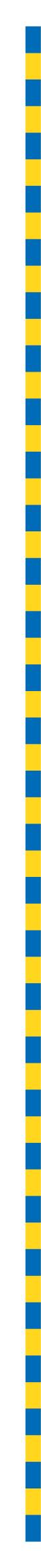 MINUTES OF PROCEEDINGSThe 4657 meeting of the Brisbane City Council,held at City Hall, Brisbaneon Tuesday 17 August 2021at 1pmPrepared by: Council and Committee Liaison OfficeGovernance, Council and Committee ServicesCity Administration and Governance TABLE OF CONTENTSTABLE OF CONTENTS	iPRESENT:	1OPENING OF MEETING:	1APOLOGIES:	1MINUTES:	1QUESTION TIME:	2CONSIDERATION OF COMMITTEE REPORTS:	18ESTABLISHMENT AND COORDINATION COMMITTEE	18A	STORES BOARD SUBMISSION – SIGNIFICANT CONTRACTING PLAN FOR THE FABRICATION, SUPPLY 	AND INSTALLATION OF STORY BRIDGE MAINTENANCE PLATFORMS	29B	LEASES OF PREMISES FOR EAGLE FARM WAREHOUSE AND REPOSITORY	36C	SP103 PROCUREMENT POLICY AND PLAN 2021-22	37CITY PLANNING AND SUBURBAN RENEWAL COMMITTEE	39A	COMMITTEE PRESENTATION – 148 Dunn Road, Rocklea (A005642010)	40TRANSPORT COMMITTEE	41A	COMMITTEE PRESENTATION – SOUTH BANK AND HOWARD SMITH WHARVES FERRY TERMINALS 	CONSTRUCTION UPDATE	46INFRASTRUCTURE COMMITTEE	47A	COMMITTEE PRESENTATION – MANAGEMENT OF PUBLIC UTILITY PLANT (PUP) ON 	INFRASTRUCTURE PROJECTS	48ENVIRONMENT, PARKS AND SUSTAINABILITY COMMITTEE	49A	COMMITTEE PRESENTATION – SOLAR POWER – DELIVERING FOR COUNCIL AND COMMUNITY	55CITY STANDARDS COMMITTEE	56A	COMMITTEE PRESENTATION – CONSERVATION AND EDUCATION AT BRISBANE’S BOTANIC 	GARDENS	57COMMUNITY, ARTS AND NIGHTTIME ECONOMY COMMITTEE	59A	COMMITTEE PRESENTATION – BRISBANE FESTIVAL – BRIGHTLY BRISBANE	61FINANCE AND CITY GOVERNANCE COMMITTEE	62A	COMMITTEE PRESENTATION – STORM SEASON PREPAREDNESS	63B	COMMITTEE REPORT – BANK AND INVESTMENT REPORT – JUNE 2021	63PRESENTATION OF PETITIONS:	64GENERAL BUSINESS:	65CONTINUATION OF DEBATE ON ADJOURNED MOTIONS:	70QUESTIONS OF WHICH DUE NOTICE HAS BEEN GIVEN:	93ANSWERS TO QUESTIONS OF WHICH DUE NOTICE HAS BEEN GIVEN:	95PRESENT:The Right Honourable, the LORD MAYOR (Councillor Adrian SCHRINNER) – LNPThe Chair of Council, Councillor David McLACHLAN (Hamilton Ward) – LNPOPENING OF MEETING:The Chair, Councillor David McLACHLAN, opened the meeting with prayer and acknowledged the traditional custodians, and then proceeded with the business set out in the Agenda.Chair:	I declare the meeting open.APOLOGIES:Chair:	Are there any apologies? Councillor LANDERS.57/2021-22An apology was submitted on behalf of Councillors Lisa ATWOOD and Fiona CUNNINGHAM, and they were granted leave of absence from the meeting on the motion of Councillor Sandy LANDERS, seconded by Councillor Sarah HUTTON.MINUTES:Chair: 	Councillor LANDERS, may I have a motion for the confirmation of minutes, please?58/2021-22The Minutes of the 4656 meeting of Council held on 10 August 2021, copies of which had been forwarded to each Councillor, were presented, taken as read and confirmed on the motion of Councillor Sandy LANDERS, seconded by Councillor Sarah HUTTON.Chair: 	Councillors, before we move on with today’s agenda, I’ll make a few remarks as the newly appointed Chair of Council. This is a great honour and with the role comes duties I commit to carrying out to the best of my ability. 	I want to reflect on the fact that we’ve just passed the minutes for the meeting number 4656. In four years’ time, the City of Brisbane will celebrate its centenary. One hundred years since the City of Brisbane Act 2010 created the city, essentially as we currently know it, from 20 different local authorities and a number of joint boards.	The vast majority of those 4,656 meetings have been held in the Chamber—in this Chamber where the clerks, the Deputy Chair and I are currently sitting, regrettably you are not. Hopefully we can all be here together next week.	While there is a degree of majesty that comes from meeting in a place with over 90 years of history, the local law allows for Council to meet in a location other than this Chamber in circumstances as determined by the Chief Executive. Until the Chamber opened, meetings were held in the old Town Hall in Queen Street. We had a three-year interregnum in the temporary Chamber in Ann Street when City Hall was closed for renovations.	The CEO (Chief Executive Officer) has certainly needed to exercise that responsibility over the past 18 months, aided by technology that provides the capability for hybrid or all-online meetings. The flexibility now allowed for the conduct of meetings is a tremendous evolution, arguably a revolution.	With flexibility comes an obligation on us all to not abuse the privilege that now allows participation from a location external to this Chamber. It’s not unreasonable to expect Councillors to abide by standards that apply here in the Chamber. Everyone who is joining a meeting from another location must use the neutral Council background that has been provided in the meetings-only laptop and leave it in place for the duration of the meeting.	To the extent possible, if you are at home with kids, dogs and cats, Councillors should be in a quiet location, free from distraction, interruption and background noise. The flexibility now allowed to us should not be abused and if it is, may result in a warning or order about unsuitable meeting conduct as per the local law. I’ve been reflecting too—Councillor interjecting.Chair:	—over the past week in particular about general Chamber behaviour. I have watched, listened to and learned from all Chairs of Council since my first meeting, number 4206, when the fearsome Kevin Bianchi was the Chair.	All have had variations on the way it means to conduct these meetings, formal and informal and allowing for what is often referred to as robust debate. All would agree, though, that robust debate should not descend into personal abuse or adverse reflections on fellow Councillors. I remind all Councillors, there is no parliamentary privilege immunity in this place. We are all well paid professionals with responsibilities to represent our constituents. Please stick to debate on policies, not personalities. I don’t believe our constituents regard schoolyard name calling as good value for money and it doesn’t, in my observation, advance any particular argument for policy change. QUESTION TIME:Chair:	Councillors, are there any questions of the LORD MAYOR or a Civic Cabinet Chair of any Standing Committee? Councillor MACKAY.Question 1Councillor MACKAY:	Thank you, Chair. My question is to the LORD MAYOR. LORD MAYOR, this morning you announced a new round of grant funding through our Better Suburbs initiative. Can you outline how these grants will ensure we remain a city of neighbourhoods by looking for opportunities to renew our suburban centres?Chair:	LORD MAYOR.LORD MAYOR:	Thank you, Mr Chair and thank you for the question too, Councillor MACKAY. As you pointed out, this morning we were pleased to announce $3 million in new funding under the new Better Suburbs grant program. Councillor interjecting.LORD MAYOR:	This is a brand-new program introduced this financial year aimed at supporting our—Councillor interjecting.LORD MAYOR:	—our community organisations and our not-for-profits right across the city. Now, we know that last year it was a very difficult year for the pandemic. We had changes to our grant programs to fund much needed support through the Lord Mayor’s COVID-19 Assistance Program and that saw hundreds of community organisations and sporting clubs receive support.	What we’ve done this year is introduce a new program, which takes some of the best outcomes and items of that package previously and combines it with what we would normally do with our grant funding program and we’ve upped the ante this year as well.	In the past two years, there’s been $5.4 million in grant funding for community organisations so through our various community grants programs and this year, we’ve increased that to $5.75 million. So this is the highest level we’ve seen in some years of grant funding and I’m proud of that because it’s a time when our community really needs that support.	So today’s announcement comes with the grant program in two tranches. We have the first section which is smaller grants of up to $10,000 for local not-for-profit and sporting groups. Then there’s also a second opportunity between $10,000 and $200,000 and that’s specifically about our facilities, maintenance and improvements to facilities. 	So these two tranches will allow sporting clubs and community groups to apply. What we’ve done is—our original intention was to have this done in two tranches. So one in this half of the year and then the second tranche early next year in the first half of next year, but what we’ve done is brought it forward to make sure that the funding flows as quickly as possible. So it’s all being done in one tranche in this part of the year and when we open the grant program later on this month in approximately 13 days’ time, what we want to do is get that money flowing out the door as quickly as possible. So for those smaller grants of up to $10,000 we want them to be fast and flexible. We want that money to come very quickly. That was one of the things that people appreciated with our COVID-19 Assistance Program last year, that the money came very quickly. So when it comes to grants of up to $10,000, we want that money to be turned around very quickly, within a matter of weeks, so that people aren’t waiting for months and months for an approval and then for the paperwork to go through. We want them to get that money as quickly as possible so that it can start flowing into the community and having the benefit that we intended it for.We also want to let people know that what we’ve done this year as well is expand the criteria so that not only Council lessees can obtain this funding, but this is also an opportunity for people on either their own land, private land or even State land, if they’re a community facility or sporting organisation, to get some access to this funding as well. So that’s an expansion in the program and I think that will also help us benefit more groups and more individuals and more people through this program. We know that right now, sporting clubs are facing a situation where community sport has been cancelled and that is another blow after what has been a very difficult 18 months. Now we hope that can resume very quickly and very soon, we’d like to obviously see community sport gearing up again. In the meantime, we want to make sure that money is flowing to these groups as quickly as possible. Councillor MACKAY and I were out at the Taringa Rovers just this morning, talking to them about some of the challenges that they’ve faced, but they were very appreciative of the support that Council had been able to provide in the past 12 to 18 months. There was the rent waiver that we’d provided for them, there was the COVID-19 assistance grant that we’d provided for them. We were able to provide support for some deep cleaning that was required after they became, unfortunately, caught up in one of the COVID-19 hotspots just recently, and we’d also helped them with some other work as well. That is just one example of so many across the city where we have stepped in to support and help our community groups and sporting organisations. So please, all Councillors in the meeting today, get the word out and make sure that your local community and sporting organisations are aware of this and also let them know how to apply. There’s information on the Council website, live right now as we speak, and certainly people can be gearing up, ready for the opening of those applications on 30 August. So thank you for the question Councillor MACKAY, we look forward to working with our wonderful community and sporting organisations to get this money working for a good cause.Chair:	LORD MAYOR, your time has expired.	Are there any other questions?	Councillor CASSIDY.Question 2Councillor CASSIDY:	Thanks Chair. My question is to the LORD MAYOR. LORD MAYOR, this LNP Administration has just finished reviewing Brisbane’s ferry services. We know that public transport reviews are precursors to public transport cuts for LNP Administrations. Well, under you, your LNP Administration has left ferries to rot and playing demolition derby with our ferry terminals. Just this week, the LNP also cut the 480 bus service without any warning or prior community consultation. We know a review of bus services is next on your agenda, so LORD MAYOR, when will you stop cutting public transport and ruining Brisbane’s liveability?LORD MAYOR:	Mr Chair? Okay, I assume that means I can answer, right? I can’t hear any—Chair:	My apologies, LORD MAYOR, the floor is yours.LORD MAYOR:	That’s all right. I was waiting for the call, that’s all. Okay, look, thank you, Mr Chair and thank you Councillor CASSIDY for the question.	Look, you’re right, we are currently undertaking a ferry services review and the purpose of this review is very clearly aimed at improving ferry services in our city, making sure that we are allocating the resources where they will experience the most patronage and take up and making sure that we’re meeting the demands of our ferry patrons and also getting more people on board.	Our record when it comes to public transport is crystal clear. Year after year after year, our budget funding has increased for public transport. Year after year, our investment in fleet and public transport facilities and services has increased. So while we hear a spin line from Labor Councillors about cuts, that is just lazy politics because there is actually no factual basis for it.	In cases where there is low patronage, like we saw with Norman Park, we haven’t pocketed a saving there. What we’ve done is re-allocated funding to make sure that we can improve services elsewhere where they’re actually used. The aim of investing in public transport should always be to get more people onto public transport and that’s exactly what we intend to do with ferry services. Get more people using ferry services.	That’s also what we intend to do with the Brisbane Metro and the associated review that will happen with Brisbane Metro. We know that Brisbane Metro will free up more buses for the suburbs and I’m very excited about the opportunities to increase services as a result of bringing in Brisbane Metro. This is a very exciting time for our city as we approach the Olympics in 2032 and we have major public transport projects like Cross River Rail and Brisbane Metro gearing up with our new green bridges. This is a real opportunity to make sure we’re supporting public and active modes of travel and that’s exactly what we’re doing. That’s where our funding priorities are going. That’s where the projects we’re building are focussed on, our public and active transport and we are—we will always continue our record of improving access to public transport, improving services and also continually increasing the budget. I invite Councillor CASSIDY to actually have a look at the proposed levels of budget funding, not only this year, but going forward in future years for public transport. You will see it’s only going in one direction and that is up, up, up. We are increasing our investment in public transport, we intend to continue doing so. If you have a look at the budget forwards, the numbers go up. They do not go down. So any suggestion about cuts is a blatant misrepresentation of the facts. We intend to increase funding for public transport. We intend to increase services for public transport and we intend to increase patronage. Now, obviously there’s levers that we have that we can pull and there’s also levers that the State Government can pull as well, but we’re confident we can work together to get some good outcomes here with the synergies that will be created by the new Cross River Rail network and the new Brisbane Metro network, but also our new ferry network as well, which will offer improved services to the people of Brisbane and hopefully get more people on our ferry services. They’re a great iconic feature of the city. We want to continue growing those services and also growing the funding that goes with those services as well.So I again point to the budget documents. They show very—they show public transport services increasing and that continues on for years and years to come and that’s our intention. Thank you, Mr Chair.Chair:	Thank you, LORD MAYOR. Are there any other questions? Councillor HUTTON.Councillor CASSIDY:	Point of order Chair.Chair:	Point of order to you, Councillor CASSIDY?59/2021-22At that juncture, Councillor Jared CASSIDY moved, seconded by Councillor Kara COOK, that the Standing Rules be suspended to allow the moving of the following motionThat the LNP run Brisbane City Council rules out cutting any more public transport services.Chair:	Thank you, Councillor CASSIDY. You have three minutes to establish urgency.Councillor CASSIDY:	Thanks very much, Chair. This is a very, very simple proposition. What we are seeking today from Council is a commitment that we won’t see any more public transport cuts. We’ve heard the rhetoric just now from the LORD MAYOR, but what we know is the reality that when the LNP review public transport services, they lead to cuts. Even before there was a ferry review, which has just wrapped up in the last week or so, we saw cuts to ferry services, we’ve seen our ferries left to rot. We know last time the LNP undertook a bus network review, that led to cuts. There is a bus network review coming imminently down the line and what we want to do today is to urgently say to the people of Brisbane, as a Council, that we will not be cutting more public transport services. I think we need to do that as a Council and to give people the confidence that they can engage in that process fully. We’ve seen just this week the 480 bus service has been cut by this LNP Administration without any community consultation. So we are deeply concerned about the process that this LORD MAYOR and LNP Administration will engage in if we don’t have a clear and public commitment to maintaining all public transport services and promoting public transport services instead of cutting them.Chair:	Thank you, Councillor CASSIDY. The Chair submitted the motion for the suspension of the Standing Rules to the Chamber and it was declared carried on the voices.60/2021-22At that juncture, Councillor Jared CASSIDY moved, seconded by Councillor Kara COOK—That the LNP run Brisbane City Council rules out cutting any more public transport services.Chair: 	Councillor CASSIDY to substantive debate.Councillor CASSIDY:	Thanks very much, Chair. So just days ago or in the last week, we’ve seen the ferry network review undertaken by this LNP Administration into ferry services complete. Before that review even took place—and we don’t know what the outcome of that is yet, we know that it was concocted in secret—we know that this Administration was seeking to do some polling about ferry network usage rather than genuine consultation—DEPUTY MAYOR:	Point of order, Mr Chair. Point of order, Mr Chair.Chair:	Point of order, DEPUTY MAYOR.61/2021-22Debate on the motion be adjournedAt that juncture, it was moved by the DEPUTY MAYOR (Councillor Krista ADAMS), seconded by Councillor Sandy LANDERS, that debate on the motion now before the meeting be adjourned until the conclusion of business on the meeting agenda. Upon being submitted to the Chamber, the motion that debate on the motion be adjourned, was declared carried on the voices.Thereupon, Councillors Nicole JOHNSTON and Jared CASSIDY immediately rose and called for a division, which resulted in the motion being declared carried.The voting was as follows:AYES: 18 -	The Right Honourable, the LORD MAYOR, Councillor Adrian SCHRINNER, DEPUTY MAYOR, Councillor Krista ADAMS, and Councillors Greg ADERMANN, Adam ALLAN, Tracy DAVIS, Fiona HAMMOND, Vicki HOWARD, Steven HUANG, Sarah HUTTON, Sandy LANDERS, James MACKAY, Kim MARX, Peter MATIC, David McLACHLAN, Ryan MURPHY, Angela OWEN, Steven TOOMEY and Andrew WINES.NOES: 7 -	The Leader of the OPPOSITION, Councillor Jared CASSIDY, and Councillors Kara COOK, Peter CUMMING, Steve GRIFFITHS, Charles STRUNK, Jonathan SRI and Nicole JOHNSTON.Councillor JOHNSTON:	Point of order, Mr Chairman.Chair:	Point of order, Councillor JOHNSTON.Councillor JOHNSTON:	Thank you, I presume that was cooked up prior to today, but I just want to check, we moved the suspension of standing orders to—well Councillor CASSIDY did, moved the suspension of standing orders to enable the urgency motion to be moved. So that means standing orders don’t apply. That was agreed to by the Chamber.	Then Councillor ADAMS moved a motion, I think it was under 42(2)(b), that the debate on the motion be adjourned, but we had already suspended standing orders and agreed to as a Council. So I’m just checking why the standing orders overruled the urgency motion to allow the debate. That seems to be counter-productive to the purpose of suspending the rules to enable an urgency motion. Chair:	Thank you, Councillor JOHNSTON. I don’t believe that standing orders do override the Meetings Local Law. I will now proceed with the Question Time—Councillor JOHNSTON:	Point of order, Mr Chairman.Chair:	—Councillor HUTTON?Councillor JOHNSTON:	Just to be clear, the suspension of standing orders has to be moved to move an urgency motion. Therefore the standing orders no longer apply. We have suspended the business of Council and the rules to enable the urgency motion to be moved. That occurred and was agreed to by all the LNP Councillors.	So I’m just a little bit confused about why then it seems that despite the fact that the rules were suspended, you then allowed the rules to be applied by Councillor ADAMS. Again, I’m presuming because I didn’t quite hear what she said, but I think 42(2)(b). So I just would like some clarity on this because the purpose of suspending standing orders is to allow some things—Councillor interjecting.Chair:	My understanding is of 42(b) is that a Councillor may move that the debate—a procedural motion and that is what has allowed—been allowed here by this procedural motion. The rules were suspended to allow the moving of the motion, but debate on the resolution needs to be according to the rules and will be later in the day at the conclusion of today’s agenda. I now move on with Question Time.Councillor HUTTON.Question 3Councillor HUTTON:	Thank you, Chair. My question is to the Chair of the Economic Development and Brisbane 2032 Olympic and Paralympic Games Committee, Councillor ADAMS. DEPUTY MAYOR, Council has officially established the Brisbane 2032 Host City Office within the organisation. Could you please update the Chamber on what this means for the delivery of the Brisbane 2032 Olympic and Paralympic Games?DEPUTY MAYOR:	Waiting for the call, Mr Chair.Chair:	Sorry. You have the floor, DEPUTY MAYOR.DEPUTY MAYOR:	Thank you, Mr Chair and thank you, Councillor HUTTON, for the question. It was my great pleasure to Chair the first Committee meeting today which of course with economic development, as we all know, is my passion and has been for many years, but now with the addition of the Olympic and Paralympic Games responsibilities there as well and go through—outline some of the work that we’ve been doing so far and make sure that our Committee members are very excited for things that we’ll be talking about in coming weeks and months as well.	It’s been 28 days now since the IOC (International Olympic Committee) announced that we were going to be the 35th Olympiad City and it’s been 10 days since the LORD MAYOR was actually released from hotel quarantine in the fantastic work that he did and I’m sure he’s enjoyed every one of those as well—3,944 days until we actually begin the games in 2032. The IOC emphatically supported Brisbane and South East Queensland’s bid with a vote of 72 to five and we thank them again for this support.	We have been coming of age for several years now here in Brisbane and it hasn’t happened by accident. It’s been a concerted effort by many to put Brisbane on the world map. As the Prime Minister said, only global cities can secure the Olympic Games so this is a fitting recognition for Brisbane’s standing across our region and the world.	Over the past few years, we’ve slowly been securing major events like the NRL (National Rugby League) Magic Round where we are the envy of our southern capitals. Of course the Pacquiao and Horn fight a couple of years ago was an enormous one for the Asia Pacific region and of course the Asia Pacific Cities Summit continues to go from strength to strength as well. Now of course, we add to that the Olympics and Paralympics. 	As the Manager of the Brisbane Host City Office said today—Dy Currie, ‘already it’s in the lexicon’. It’s Paris, Los Angeles, Brisbane. That is the company that we are now in when it comes to the Olympic Games as well.	$8.1 billion is the anticipated boost to the Queensland economy by securing the games as estimated by KPMG and that’s matched with anticipating 91,000 full-time jobs. So as a former Lord Mayor of this place used to say regularly, ‘if they don’t know your name, they won’t visit you and if they won’t visit you, they won’t invest in you’.	So we’re very, very excited about the opportunities that we are going to have. 2032 will be a cost-neutral games as all of the people in the Chambers here heard earlier today with our—this year with our presentations and a carbon-neutral Games. The Olympics of the 21st century is the new norm and we’re very excited to be the very first one on that trajectory as well.	But, of course, as we talked about in Committee today, this does align with our existing plans for Brisbane as well. Major public transport like Brisbane Metro and Cross River Rail are underway. Other major projects like green bridges that are connecting the city and, as the LORD MAYOR said in his speech to IOC delegates, Brisbane will be ready well before 2032, allowing us time to polish the final product. Everything will be stress-tested well in advance.	We know that this speaks directly to 84% of the venues which already exist. It speaks to major public transport projects that are underway. Major projects like green bridges and road upgrades. Eighteen of the 32 competition venues will be in Brisbane and 57% of the sports will be held within five kilometres of the Brisbane CBD. So including 11 of the 18 venues required for the Paralympics as well. 	So we went through some of the new builds today when we were in Committee. The Brisbane Indoor Sports Centre at Albion, the Athletes’ Village in Hamilton, the International Broadcast Centre in South Brisbane. We want the Games to be the best of them all. That is our aspiration and that’s exactly why we have set up the Host City Office within the Brisbane City Council organisation.	It will be the coordinator of Council’s input into the Games. They are working on legacy planning, as we heard this morning, the delivery roadmap, staging and sequencing as well as precinct renewal plans.	While we wait for the Organising Committee of the Games to be formed, there is much work that Council can begin on. That’s what the Host City Office is all about. I look forward to working with them closely in doing everything we can to facilitate the progression of the Games.	The bid and the successful bid comes from the result of a vision. As we’ve said many times before from the South East Queensland Council of Mayors and former Lord Mayor, Graham Quirk, and even earlier than that in former Lord Mayor Sallyanne Atkinson, who stood up there to try and get the 1992 Olympics as well.	It encompasses all the tangible and intangible long-term benefits initiated by Olympic Games and sports events and we have nearly 4,000 days to get it right.	We are going to use the momentum of the 2032 Games to showcase Brisbane’s best assets and accelerate our sustainable urban growth. All three levels of government will be working hand-in-hand to make sure it is a Games to remember. Thank you, Mr Chair.Chair:	Councillor ADAMS, your time has expired. Are there any other questions?Councillor GRIFFITHS:	Yes.Chair:	Councillor GRIFFITHS.Question 4Councillor GRIFFITHS:	Yes, thank you, Mr Chairman. My question is to the LORD MAYOR. LORD MAYOR, over 800 residents have signed a petition calling on Brisbane City Council to fund the basic maintenance and restoration of the Moorooka Bowls Club, which has now been vacant for two years. The club, which is a Council-owned facility, was home to the 1982 Commonwealth Games. LORD MAYOR, why is your LNP Administration failing to deliver for community facilities in Brisbane’s suburbs?Chair:	LORD MAYOR.LORD MAYOR:	Thank you, Mr Chair and thank you, Councillor GRIFFITHS, for the question. Well the answer is we’re not, we’re certainly not and in the case of the Moorooka Bowls Club, the latest information that I’ve been given is that we have reached an agreement with the new tenant to go in there, who’s keen to get in there and set up and kick off the provision of some great new services for your local community. Obviously we’ve been excited about the opportunity that they’ve put forward as a proposal and as I said, the latest we’ve been told is that they’re keen to get in there and get operating.	So we are keen to support the activation of that site and the way to do that is actually to get a tenant in there and that’s exactly what we’ve done. That process is now coming to the point where we can see that site activated. I know the community wants to see it activated, we want to see it activated and also the new operators want to see it activated as well. So I’m confident we’ll get a good outcome there when it comes to Moorooka. Obviously we had a situation where across the city there were a number of bowls clubs that wound up and we’ve been working with the community to try and find new uses for those bowls clubs.	Now some of those work well, some of those don’t work so well, but ultimately it’s a matter of working out what will work in a particular site. Now the proposal here is actually quite an exciting one and an innovative one which will basically see a new community hub and some community services being provided that will really benefit the local community, I think. So this, I think, could be a really good example of a reuse of a disused bowls club and it would be good to see that up and running as soon as possible.	Certainly we’ve held up our end of the bargain in terms of what we went out to tender for. There were interested proposals from the community, the one that has received that successful tender is keen to get going and we’re keen to see them going as well. So any suggestion that Council is not supporting the community or community facilities is just political game playing, an attempt at political grandstanding. We are really keen to see these facilities, like Moorooka Bowls Club, activated and we’re looking forward to that gearing up in the near future.Chair:	LORD MAYOR.Are there any other questions?Councillor GRIFFITHS:	Point of order, Mr Chair.Chair:	I’m sorry, Councillor GRIFFITHS.Councillor GRIFFITHS:	Yes, point of order.Chair:	Point of order, yes.62/2021-22At that juncture, Councillor Steve GRIFFITHS moved, seconded by Councillor Charles STRUNK, that the Standing Rules be suspended to allow the moving of the following motionThat this Council opposes the sale, demolition or private development of the Brisbane City Council owned Moorooka Bowls Cub site and commits to restoring the facility.Chair:	Okay, you have three minutes to establish urgency.Councillor GRIFFITHS:	Yes, as we’ve just heard from the LORD MAYOR, he said that we look after our sites. Well what we heard last week from this LORD MAYOR was anything but, where he admitted to bulldozing East Brisbane Bowls Club by allowing its demolition. We can’t have this happen to other community facilities across Brisbane, such as Moorooka Bowls Club. We need to protect these spaces and facilities from this LNP Mayor and this LNP Administration.	In my area we’ve seen a private development on the Wellers Hill Bowls Club site and that’s been championed by the DEPUTY MAYOR, Councillor ADAMS. We’ve also seen the selling off and development of the Yeronga Bowls Club site, which has been ongoing and disappointing for the local community. The Moorooka Bowls Club was a magnificent facility during the Commonwealth Games, heavily invested in by Council and something that we and the residents are very proud of.	But under this Administration it’s been left neglected and empty by this Council for many years. Clearly and disappointingly, the LORD MAYOR and the LNP say one thing about looking after community facilities, but here is track record where they haven’t looked after this facility, or in fact the residents who use this facility or the facilities in our suburbs. I urge all Councillors to support this urgency motion protecting and upgrading the Moorooka Bowls Club facility, so that we can actually have ongoing good facilities that are looked after so our residents can use them properly. Thank you.Chair:	Thank you, Councillor GRIFFITHS. I’m not sure that established urgency, but we’ll put the motion. The Chair submitted the motion for the suspension of the Standing Rules to the Chamber and it was declared carried on the voices.Chair: 	Councillor GRIFFITHS, please move your motion.63/2021-22At that juncture, Steve GRIFFITHS moved, seconded by Councillor Jared CASSIDY —That this Council opposes the sale, demolition or private development of the Brisbane City Council owned Moorooka Bowls Cub site and commits to restoring the facility.Chair:	To you, Councillor GRIFFITHS, you have the floor.Councillor GRIFFITHS:	Great, thank you, Mr Chair. As I raised before on numerous times in this Chamber, this facility—this Moorooka Bowls Club facility was a well-loved and well-utilised facility. Like many facilities—many bowls clubs, it’s met its demise. But unfortunately Brisbane City Council—DEPUTY MAYOR:	Point of order, Mr Chair.Chair:	Point of order, Councillor ADAMS, DEPUTY MAYOR.64/2021-22Debate on the motion be adjournedAt that juncture, it was moved by the DEPUTY MAYOR (Councillor Krista ADAMS), seconded by Councillor Sandy LANDERS, that debate on the motion now before the meeting be adjourned until the conclusion of business on the meeting agenda. Upon being submitted to the Chamber, the motion that debate on the motion be adjourned, was declared carried on the voices.Thereupon, Councillors Nicole JOHNSTON and Jared CASSIDY immediately rose and called for a division, which resulted in the motion being declared carried.The voting was as follows:AYES: 18 -	The Right Honourable, the LORD MAYOR, Councillor Adrian SCHRINNER, DEPUTY MAYOR, Councillor Krista ADAMS, and Councillors Greg ADERMANN, Adam ALLAN, Tracy DAVIS, Fiona HAMMOND, Vicki HOWARD, Steven HUANG, Sarah HUTTON, Sandy LANDERS, James MACKAY, Kim MARX, Peter MATIC, David McLACHLAN, Ryan MURPHY, Angela OWEN, Steven TOOMEY and Andrew WINES.NOES: 7 -	The Leader of the OPPOSITION, Councillor Jared CASSIDY, and Councillors Kara COOK, Peter CUMMING, Steve GRIFFITHS, Charles STRUNK, Jonathan SRI and Nicole JOHNSTON.Chair: 	We return to Question Time.Councillor JOHNSTON:	Point of order.Chair:	Point of order, Councillor JOHNSTON.65/2021-22At that juncture, Councillor Nicole JOHNSTON moved, seconded by Councillor Steve GRIFFITHS, that the Standing Rules be suspended to allow the moving of the following motionThat kerbside collection is extended to include residents of retirement villages.Chair:	You have three minutes to establish urgency.Councillor JOHNSTON:	Yes, thank you. I’m moving the urgency motion before us today and hopefully it’ll get on the agenda for debate later tonight. It’s come to my attention that Brisbane City Council is refusing to allow residents of retirement villages who live in independent living to put out any household items they have as part of the kerbside collection process. Kerbside collection is currently underway in my ward and this matter is extremely urgent, because residents are actually missing out on the kerbside collection service.	I think it is extremely unfair that retirement village residents are unable to access kerbside collection. They pay rates through the company that owns the retirement village, or the not-for-profit group that owns the retirement village. They have been lifelong contributors to rates in Brisbane for many years and they’re being denied access to a service that’s underway now on some sort of Council technicality. So I think it is critically urgent that Council policy is changed to allow residents of retirement villages to be able to participate in Council’s kerbside clean-up collection program now and certainly for all suburbs, given that the kerbside collection has now been restored for Brisbane.	So this is quite urgent because it’s underway at the moment. I certainly encourage all Councillors to support the urgency motion and certainly I’d like to have a very quick debate about it, so we can all agree that our long-standing Brisbane residents who have paid rates their whole lives and who now live in a different type of accommodation can have access to the same level of waste collection services as other residents of Brisbane. Thanks.The Chair submitted the motion for the suspension of the Standing Rules to the Chamber and it was declared lost on the voices.Thereupon, Councillors Nicole JOHNSTON and Steve GRIFFITHS immediately rose and called for a division, which resulted in the motion being declared lost.The voting was as follows:AYES: 7 -	The Leader of the OPPOSITION, Councillor Jared CASSIDY, and Councillors Kara COOK, Peter CUMMING, Steve GRIFFITHS, Charles STRUNK, Jonathan SRI and Nicole JOHNSTON.NOES: 18 -	The Right Honourable, the LORD MAYOR, Councillor Adrian SCHRINNER, DEPUTY MAYOR, Councillor Krista ADAMS, and Councillors Greg ADERMANN, Adam ALLAN, Tracy DAVIS, Fiona HAMMOND, Vicki HOWARD, Steven HUANG, Sarah HUTTON, Sandy LANDERS, James MACKAY, Kim MARX, Peter MATIC, David McLACHLAN, Ryan MURPHY, Angela OWEN, Steven TOOMEY and Andrew WINES.Chair:	Thank you, we return to Question Time. Councillor OWEN.Question 5Councillor OWEN:	Thank you, Mr Chair. My question is to the Chair of the Transport Committee, Councillor MURPHY. Councillor MURPHY, the Brisbane Metro project will revolutionise transport in our city. Can you please provide the Chamber with an update on the infrastructure work for the Metro project and specifically what major construction will be underway later this year?Chair:	Thank you. Councillor MURPHY.Councillor MURPHY:	Thank you very much, Councillor OWEN, for the question. People of Brisbane have been crying out for better transport systems for years now. Many of us have visited other cities around the globe with outstanding transport systems, so Singapore, Tokyo, London, Paris, Shanghai and it makes us want Brisbane to match that standard. That’s the Schrinner Council’s vision, to deliver world-class public transport systems for our city. This is what Brisbane Metro will bring to Brisbane. No other city in the southern hemisphere is using our sophisticated battery-electric, trackless trams, we will be the first. 	Our terribly congested bus network has been crying out for some sort of relief too. We know that buses do two-thirds of the heavy lifting when it comes to the public transport trips in Brisbane and with the growth that our city is experiencing, there are too many bottlenecks and too many stations at capacity in the network. Victoria Bridge, the Cultural Centre, Mater Hill, King George Square, Queen Street station and Woolloongabba all need relief. 	Mr Chair, thank goodness the Schrinner Council has its priorities right and a clear vision for our city. Metro is now on the way to free up the bus network and to make travel through the city and out into the suburbs even better than before. With each and every day that passes, we move closer to delivering this transport solution. The Brisbane Metro project is already well underway and I’m pleased to provide an update on the infrastructure that will support the all-electric Metro fleet. 	One of the biggest achievements to date on the project was reached only a matter of weeks ago. The early works in South Brisbane were completed, which was no small feat. Since July 2020, Council has been completing works to relocate sewer infrastructure under Grey Street. This work was all about getting South Brisbane ready for Metro and ready for the future growth in the coming years. The project team has provided a new sewer pump station at Alexander Smith Place Park to help cater for future growth and development in the area.	To give an idea of how enormous this task was, the construction crew had a tunnel boring machine travelling 250 metres under Grey Street from the Queensland Museum towards QEII Park. They’ve also had to excavate 17 metres underground to install the new sewer pump station. The result is a new pump station that has approximately five times the capacity of the old pump station, a monumental effort and it’s great to have that part of the project now ticked off.	Brisbane Move is now turning their attention to the first Metro vehicle charging station. This charging facility will be located in the Inner Northern Busway near Countess Street and this month work will start to get underway to build that facility. This will be one of the four charging facilities for Metro vehicles, with the others being located at Ernie’s Roundabout, UQ (University of Queensland) Lakes and the Brisbane Metro depot in Rochedale.	The Countess Street facility is particularly important because it will be used by the pilot vehicle once it arrives in Brisbane next year. Making sure that the Countess Street chargers operate as we need them will be a crucial part of pilot vehicle testing in 2022. The Countess Street facility will feature 600 kilowatt flash TOSA chargers and as I said last week, the chargers will be powerful enough to fully charge a vehicle in under six minutes.	If you were to plug your iPhone into one of these chargers it would be fully charged in the blink of an eye, but I wouldn’t recommend this because you won’t have much of an iPhone afterwards. This is a big piece of work and construction will be ongoing until early 2023. The first stage of work involves installing the charging infrastructure for the pilot vehicle, which will be ready in time for its arrival. The second stage of work which will extend into 2023 will be to build the permanent end-of-trip facilities and another three charging stations. Even better, the majority of civil infrastructure for charging will be sourced locally and built by a local workforce.	Mr Chair, Metro is starting to come alive and by the end of 2021 we will all be constantly reminded of the state-of-the-art Metro vehicles that will be arriving on our city’s doorstep. By the end of the year, Brisbane Move will be building a new 225-metre-long tunnel underneath Adelaide Street. This tunnel will provide a dedicated connection for Metro and bus services between Victoria Bridge and the existing Inner Northern Busway and the King George Square station.	We absolutely need this underground connection for Metro to work, but it will also help reduce the number of buses travelling at surface level along Adelaide Street. This means we’ll be able to deliver significant pedestrian and public realm improvements on Adelaide Street and revitalise one of the city’s oldest heritage streets. Of course, there will be traffic and travel changes and disruptions that come along with infrastructure works of this scale.	In the coming weeks, this will be communicated to the city so everyone knows what to expect once this work gets underway. While work will be underway mining a tunnel in the CBD, ADCO Constructions will be just as busy building the Metro depot in Rochedale. This is another milestone to the project that we’ll hit before the end of the year, starting major construction on the depot facility. Mr Chair, there’s so much Metro construction work planned for 2021 and while the Leader of the Opposition has been so concerned that not a single shovel has hit the ground on Metro, my only concern, Chair, is that we won’t have enough.Chair:	Councillor MURPHY, your time has expired.Are there any other questions? Councillor CASSIDY.Question 6Councillor CASSIDY:	Thanks, Chair. My question is to the Chair of the City Standards, Community Health and Safety Committee, Councillor MARX. Last week the LORD MAYOR said the Reconciliation Action Plan was a responsibility for multiple portfolios. So Councillor MARX, could you tell the Chamber what you’re doing to implement and develop Council’s Reconciliation Action Plan?Chair:	Sorry, Councillor MARX.Councillor MARX:	Thank you, Chair. Actually for a start, through you, Mr Chair, it’s the Chair of City Standards, it’s a shortened title now. So Community Health and Safety—whereas my portfolio stays the same, the title is shortened to just City Standards. Look, I’m more than happy to work with Councillor HOWARD in this space. As was discussed last week in Chambers and it’s actually in the budget book under Program 5, the Action Reconciliation Plan is under the lead of Councillor HOWARD in her Chair portfolio.	As always, as one of I think we have six now, we have six Councillors who are part of the LORD MAYOR’s representatives for the multicultural community space, which as you can imagine includes all the multicultural communities across our city. I’m more than happy to be working with Councillor HOWARD in that space and working in whatever way I’m required to from her portfolio to facilitate that program.Chair:	Thank you, Councillor MARX. Are there any other questions? Councillor HAMMOND.Question 7Councillor HAMMOND:	Thank you, Mr Chair. My question is to the Chair of Infrastructure Committee, Councillor WINES. Councillor WINES, Council’s speed awareness monitors (SAM) and wildlife awareness monitors (WAM) are making Brisbane’s streets safer in our residential area, as well as protecting our biodiversity. Can you update where this program is rolling out in next suburbs?Chair:	Thank you.Councillor WINES.Councillor WINES:	Thank you, Mr Chair and can I also thank Councillor HAMMOND for the question. It’s a great pleasure of mine to be able to update the Chamber on another great Schrinner Council initiative that seeks to keep our communities safe, as well as keeping the fauna in our city safe as well. So the SAM sign program, as many would know, has been a significant feature of the management of Council’s road network and is an integral part of the Schrinner Council’s plan to get residents home sooner and safer.	Council maintains 188 SAM signs and 29 WAM signs across our city and they’re a welcome sight to many in our suburbs, as they make a marked difference to the motorists’ behaviour in the communities through a whole range of improved driver behaviours. SAM signs were installed in Brisbane in 2013 and more than 617 million vehicles have been recorded passing various SAM signs in the eight years that they’ve been in place. The data for these are used to inform decisions around road use and further SAM sign placement and as you would all know, Brisbane is Australia’s most biodiverse capital city and protecting wildlife has been a long-time ongoing commitment of this Council.	Council’s wildlife awareness monitors, or WAM signs, are concentrated in and around the areas where Brisbane’s fauna population is at their highest. We have continued to roll out the program across Brisbane by using evidence-based analysis to identify locations where wildlife strikes are most likely. Wildlife awareness monitors heighten the driver awareness during daylight and also nighttime hours in areas where there has been observed high wildlife activity. This messaging is customised to emphasise the potential presence of the most at-risk animals, such as the juvenile koalas, which are most prevalent in Brisbane during the summer months, in particular December and January.	Across our city, Council has over 730 footing locations for our SAMs throughout all of our suburbs and each of our wards. Council will continue to work both with Councillors and local residents to make sure that signs are located where they’re most needed in their wards. The SAM and WAM sign program is a proven and effective way of ensuring that we have a far better compliance behaviour from motorists.	We know that SAM signs are effective and over the hundreds and millions of trips that have been recorded over the last eight years, Council has recorded an average reduction of 8.1 kilometres an hour for vehicles identified as exceeding the speed limit when they came into the range of the SAM sign. For those who are within the normal range, they also have been reducing motorists’ kilometres per hour by up to 4.6 kilometres. The Slow for SAM program hasn’t just stopped there, noting the marked improvement in awareness and driver safety on our roads, we’ve now dedicated funding towards another important element of our community.	In addition to the 188 SAM signs which are being rotated around Brisbane, Council will now have a dedicated 31 signs located near zones in our city to support safety around pick-up and drop-off of our primary school students in particular. This most recent budget has invested $719,000 to expand the SAMs for Schools program to a further 14 schools in Brisbane. The selection of these schools and the direction of that signage will be assessed by Council officers in an evidence-based assessment, according to percentage of vehicles exceeding the speed limit on volumes of vehicles using the road sign each weekday and site suitability for line of sight and other elements to make sure that SAMs operate properly.	In the coming weeks, respective Councillors will be informed about these new SAM sites which will be added to the next most at-risk locations through the city. The Schrinner Council will deliver 100 speed awareness monitors at school frontages over the next four years and a commitment that we are making good progress on. The SAMs for Schools will be placed permanently and only be in use during the school term to increase speed awareness and encourage safe driver behaviour around our schools. Mr Chair, the Schrinner Council is committed to expanding practical programs which are protecting Brisbane’s residents and wildlife through evidence-based policies like these, making Brisbane an even better place to live.Chair:	Thank you, Councillor WINES. Are there any further questions? Councillor SRI.Question 8Councillor SRI:	Thanks, Chair. My question is to Councillor HOWARD. Councillor HOWARD, the South Brisbane Cemetery at Dutton Park is one of the largest greenspaces in Brisbane’s inner city. While its primary function is obviously as a cemetery, it also holds significant value as a natural habitat for native wildlife and there’s a bit of a hub for biodiversity in the context of the inner southside.	The cemetery wasn’t mapped as part of the Biodiversity overlay and to date the management of the cemetery has seemed to downplay its ecological value in favour of its primary purpose as a cemetery. So I’m interested in your thoughts on this and whether you’d be willing to undertake to look more closely at the potential of better recognising and supporting the cemetery’s role as a wildlife hub and natural reserve.Chair:	Thank you, Councillor SRI. Councillor HOWARD.Councillor HOWARD:	Thank you, Mr Chair and thank you, Councillor SRI, for the question. As you know, Councillor SRI, we have a number of cemeteries right across Brisbane and we have a fantastic group of people, our staff, who look after those cemeteries. I know that they’re very often places where people go and really need the support of the Schrinner Council in what we do and what we have in those particular areas. So I just want to say to you that there is a group called the Friends of South Brisbane Cemetery, I’ve met with them on occasions and I know that they do a most fantastic job of looking after that cemetery. We have a number of those groups right across Brisbane, certainly—Councillor interjecting.Councillor HOWARD:	I’m sorry, through you, Mr Chair, I didn’t hear that interjection, so I’ll just continue if that’s okay. Councillor SRI, I am answering your question, not the interjections of others. Councillor SRI, I think that groups such as the Friends of South Brisbane Cemetery certainly play such an important role in what we do right across Brisbane. I know that the people that are involved in that are very passionate about making sure that the graves are kept in a good fashion. They make sure that the history is there and can be—Councillor SRI:	Point of order, Chair.Chair:	Sorry, are you raising a point of order, Councillor SRI?Councillor SRI:	Yes, sorry, Chair. Just on relevance, the question was specifically about the cemetery’s role as a natural native habitat and its ecological value. I was hoping to draw Councillor HOWARD back to that part of the question.Chair:	I think Councillor HOWARD is answering the question. Councillor HOWARD.Councillor HOWARD:	Thank you, Mr Chair and thank you, Councillor SRI. I understand the question, but I think it’s important that we understand the role that is played by these groups. I think that those groups, as I said, play such an important role right across Brisbane. It’s a very sensitive area as well, that we need to be very cognisant of what we do in these spaces. We need to make sure that we are maintaining the areas, that we are making sure that if there are activities that we need to be looking at, that we can do that. I just would like to again—and I know that I’m labouring the point of the role of the Friends, but I know that anything that happens within that cemetery is something that they are very, very aware of.	I know that it is something that they talk to our officers about constantly. So through you, Mr Chair, to Councillor SRI, very happy to meet with you to have a discussion about what this group does and maybe what we can do into the future. But can I just probably finish by saying that I think that it’s important for all of us to understand the role that these community groups and these volunteer groups play in our cemeteries right across Brisbane. It’s just not the South Brisbane Cemetery, we have the Toowong Cemetery, of course, as one of the oldest that we have.Councillor SRI:	Point of order, Chair.Chair:	Sorry, Councillor SRI, point of order?Councillor SRI:	Yes, through you again on relevance, Councillor HOWARD’s almost wrapping up her answer and she still hasn’t engaged with the question, which is whether she would undertake to look into recognising the environmental values of the cemetery and—Chair:	I believe Councillor HOWARD is relevant to the question, Councillor SRI.Councillor HOWARD.Councillor HOWARD:	Thank you, Mr Chair. So if I can just say that during the 1800s, when there were no formal parks for residents and visitors to enjoy, cemeteries were in fact the first publicly accessible greenspaces offering views of the city. So as I said before, Council manages 12 cemeteries including operational cemeteries and crematoria in Pinnaroo, Hemmant and Mount Gravatt, as well as nine historic cemeteries which are closed to new burials. The historic cemeteries are less impacted by people and machinery, creating spaces for nature to flourish.	A variety of reptiles are located throughout this park and both Griffith University and the UQ have conducted population counts of bearded dragons within the historic Toowong Cemetery. Images of various fauna at the Toowong Cemetery were actually shown in one of our Committee presentations. So through you, Mr Chair, Council’s operating cemeteries experience more activity through various works and visitors and despite this, Council continues to manage and support the flora and fauna.	Extensive work has been undertaken at Mount Gravatt Cemetery to support the koala population, including ensuring the significant scribbly gum eucalyptus trees along University Road remain undisturbed. Images of koala fencing at Mount Gravatt Cemetery were shown to our Committee—Chair:	Councillor HOWARD, your time has expired. Are there any further questions? Councillor LANDERS.Question 9Councillor LANDERS:	Thank you, Chair. My question is to the Chair of the Community, Arts and Nighttime Economy Committee, Councillor HOWARD. Councillor HOWARD, the QUBE Effect is a youth music program giving emerging artists and bands the opportunity to engage with industry insiders and compete for prizes. Can you outline how residents can get involved for 2022?Chair:	Councillor HOWARD.Councillor HOWARD:	Thank you, Mr Chair and through you, Mr Chair, can I thank Councillor LANDERS for the question, because both she and I are absolutely besotted with our QUBE Effect winners. I know that she was with me at the awards night and we’re absolutely thrilled that now is the opportunity for new people to take advantage of the QUBE Effect. Of course, entries are now open and as I said, the QUBE Effect is an initiative that we’re extremely proud of. The Schrinner Council is just really doing everything we can to help our emerging artists and the QUBE Effect is just one of those opportunities that we have for young and emerging artists.	I’ve had the immense privilege of seeing so many young Brisbane artists benefit from the program over the past six years since the QUBE Effect was established by the Schrinner Council. In the past six years we’ve seen more than 165 young emerging Brisbane artists benefit from the incredible opportunities presented by the QUBE Effect, which has helped many award-winning Brisbane artists launch successful music careers. Last year, six QUBE Effect alumni were recognised as finalists in the 2021 Queensland Music Awards, with Sycco winning both Song of the Year and the Pop category and Hope D winning the Rock category.	We’re incredibly proud to have helped these talented young artists make their way in the music industry. It is just one of the many success stories of the QUBE Effect alumni and what this program can do to help emerging artists establish themselves in the music industry. So I’m very excited to announce that applications for next year’s QUBE Effect program have now opened. We are calling on the next generation of singers, songwriters and bands to kickstart their music career by applying for the QUBE Effect 2022. QUBE Effect has a proven track record of unearthing the best new talent and shining a spotlight on the city’s diverse music industry.	There’s no doubt the QUBE Effect has played a part in launching the music careers of some truly amazing Brisbane-based artists. We’ve watched QUBE Effect alumni, such as Sycco, Beddy Rays and Hope D, go on to make Triple J’s Hottest 100 and perform at some of the country’s largest music festivals. But if you’re a young Brisbane artist looking for your next big break, we really want to hear from you. You have until 4 October to get your application in for the opportunity to become another Brisbane success story.	If you’re successful, you’ll be one of 24 local acts next year to get the once in a lifetime opportunity of working alongside music industry experts, produce your very own music video and hone your live performance skills. As well as being a once-in-a-lifetime opportunity to kickstart your music career, next year’s finalists will also be in the running to win a swag of great prizes. Last year’s winners received cash prizes, photography packages, paid live performances and the chance to play a support gig at a major live music venue. Moondust Merchants are on board to deliver the program in 2022 and are looking forward to seeing the next round of musicians take part.	If you’re still not convinced, this is what the best overall performance award winner, Evangie, had to say about the QUBE Effect. She said ‘the professional development sessions were so beneficial and I gained some really insightful knowledge into the music industry. Of course, getting a music video made was pretty awesome too. As the winner of the best overall performance award, we’ll be performing at The Tivoli, which is an amazing opportunity. We also can’t wait to play BrisFest’s Street Serenades in September. To other artists thinking of applying for next year, I would say do it, because it can be extremely beneficial to your career as a musician.’	There’s really nothing to lose by giving it a go. So what are you waiting for? Get onto Council’s website now and search for QUBE Effect to find out more about how you could be Brisbane’s next big star. Through you, Mr Chair, could I encourage all of our Councillors to encourage people within their wards to go online, have a look at what the criteria is and really encourage our emerging artists. We know that the creative industries are doing it particularly tough during COVID-19.	We know that the opportunity to perform hasn’t been there and we know that the QUBE Effect is such an amazing way to be able to get our emerging artists onto the platform of people being able to see what they’re doing. So we were thrilled also to see that they were part of the Olympics announcement, again to perform along beside John Stephensen is something that I would have liked to have done in my day, but sadly I don’t have the voice to go with that. So fantastic to see—Chair:	Thank you, Councillor HOWARD, your time has expired. Good sales job.That ends Question Time for today and we move onto the rest of the agenda.CONSIDERATION OF COMMITTEE REPORTS:Chair:	Establishment and Coordination Committee.LORD MAYOR, can you please move the Establishment and Coordination Committee report of 9 August 2021.ESTABLISHMENT AND COORDINATION COMMITTEEThe Right Honourable, the LORD MAYOR (Councillor Adrian SCHRINNER), Chair of the Establishment and Coordination Committee, moved, seconded by the DEPUTY MAYOR (Councillor Krista ADAMS), that the report of the meeting of that Committee held on 9 August 2021, be adopted. Chair:	LORD MAYOR.LORD MAYOR:	Thank you. Before I go on to the items in front of us, I did want to acknowledge that today is a particularly important day, because 50 years ago on this day Neville Bonner was sworn in as a Liberal senator for Queensland. Of course, Neville Bonner was the very first Indigenous Australian to serve in the Australian Parliament. So that was 50 years ago today. Before entering Parliament, Neville moved from Palm Island, where he was in a mission, to Ipswich in 1960 and he joined the One People of Australia League, an Aboriginal rights organisation. He served as one of the League’s directors for several years before becoming the Queensland President in 1970.	He was obviously then involved with the Liberal Party and he was able to fill a casual vacancy in the Senate in 1971 that came up. He was subsequently elected in his own right the following year, in 1972. So filled a vacancy and then went to an election the year after and was elected at that point in his own right. Obviously became a well-known parliamentary figure during his years as a Senator and was a respected commentator on Indigenous and Aboriginal and Torres Strait Islander issues, serving on numerous senate and parliamentary committees. He also served as the parliamentary representative on the council of the then Australian Institute of Aboriginal Studies.	As an Elder in the Jagera people, Neville was named joint Australian of the Year in 1979, along with naturalist Harry Butler. He was also appointed as an Officer of the Order of Australia and received an honorary doctorate from Griffith University in 1993. The Federal seat of Bonner is named in his honour, currently represented by Ross Vasta and I know that Ross is very proud to have the name Bonner on the electorate that he represents.	Also I know that we’re very proud as a city to have one of our new double-decker CityCats named Neville Bonner, something that we did last year and something we’re very proud of. That’s a CityCat that also every single day, up and down the river, flies the Aboriginal flag as well. Now, you’re aware that our CityCats fly the Australian Red Ensign, that’s normal for them to fly, which is the red or the maritime version of the Australian flag, but the Neville Bonner also flies the Aboriginal flag permanently as well. 	So I think just at this point in time we should all reflect on the contribution that Neville made, not only to the parliament, not only to politics, but to our nation. He was a genuinely great man and someone that I know we’re all very proud of and we’re all in awe of. So today, on the 50th anniversary of him being sworn into the Senate, we should remember and acknowledge his contribution.	In other matters, the lighting up of Council assets, as I traditionally talk about, today marks the 76th anniversary of the proclamation of Indonesian independence, so on 17 August 1945. So today is Indonesian Independence Day and we’re lighting up the Story Bridge, the Victoria Bridge and the Reddacliff Place sculptures in red and white, so the national colours of Indonesia. I want to give my congratulations to our local Indonesian Brisbane community on this special day in your national agenda.	This week also marks Queensland Road Safety Week, held every year in August. I know there’s been quite a bit of coverage of Road Safety Week already and I know that will continue. We’re lighting up the Tropical Dome at Mt Coot-tha, Story and Victoria Bridges and Reddacliff Place sculptures in yellow on Wednesday and also on Friday, in acknowledgement of Queensland Road Safety Week.	On Thursday we’re lighting up the Tropical Dome at Mt Coot-tha and also the Victoria Bridge and the Reddacliff Place sculptures in purple to support the campaign known as We Are the 15. We Are the 15 is a global campaign acknowledging that around 15% of the world’s population has a disability. The campaign has actually been launched by the International Paralympic Committee in the lead up to the Paralympic Games that we’re just about to witness later on this month. So on 24 August the Paralympic Games kick off in Tokyo and we’ll see them continue through to 5 September.	The We Are the 15 campaign acknowledges that 15% of the globe’s population has a disability, but also to celebrate what they are achieving as well. There’s no better way of acknowledging and celebrating that than to see the amazing achievements of the Paralympians that we’re about to witness. We’ve been inspired by them in the past and I have no doubt we’ll be inspired by them from 24 August on. I’m particularly looking forward to seeing us well represented in the Paralympic Games in 2032 as well.	I had a meeting recently with the Sporting Wheelies and they’re very excited about the opportunity in the lead up to the 2032 Games to really increase the focus on parasport. That is something that we’re keen to do, not only through the creation of a dedicated facility for parasport and sport for people with disability at Albion. So that’s at the current site of the racetrack. That was part of our joint proposal with the other two levels of government to the IOC and the IOC really received that very positively. But also what we can do in terms of other parasport facilities across the city and whether we can really get people inspired into parasport in the lead up to the Games.	We’ve talked about the young kids who will be inspired to get involved in a sport in the lead up to the Olympics, but also we want to see more involvement in parasport as well. One figure that the Sporting Wheelies gave me that just shocked me and really was cause to think is that they said that 60% of the people who will compete in the Paralympic Games in 2032 don’t currently have an injury. So basically they haven’t had the injury which would lead them to have a disability at this point in time. So that really makes you think, so there are, I guess you could call them, able-bodied people walking around at the moment who between now and 2032 will suffer some kind of injury and will then compete in the Paralympic Games in 2032.	So it really makes you think and we’re keen to make sure we do our part to support not only the Olympics, but also the Paralympic Games here in Brisbane in 2032 and look forward to rolling out our support together with the other two levels of government to really invest in that parasport aspect of our community. Because it is really important to inspire all of us and also to show just what is possible against the odds of having an injury, against the odds of having a disability. So we’re obviously keen to support the We Are the 15 campaign and that will involve lighting up those assets on Thursday.	The items in front of us, item A is the Stores Board submission for the significant contracting plan for the fabrication, supply and installation of the Story Bridge maintenance platforms. Now, this particular item is in addition to the existing maintenance platforms that we have. So there are obviously various long-term access points to the Story Bridge that have been used for many years to gain access and perform maintenance.	What we’re talking about is additional facilities which allow us to conduct ongoing maintenance, but will also facilitate the ongoing program to paint or repaint the Story Bridge and revitalise the Story Bridge. As we’ve talked about before, this is not a matter of simply whacking a new coat of paint on the bridge; this is a very complex and involved project.	It involves stripping back the existing lead-based paint on many sections of the bridge, it involves treating corrosion on the bridge. It also involves capturing any of that paint and corrosion that is stripped from the bridge to make sure that it doesn’t go into the river or go into the surrounding environment. So every piece that comes off the bridge, every speck of paint, every piece of paint or corrosion has to be captured, dealt with safely and taken away. So all of this has to be performed in an enclosure and has to be done on a series of platforms. This is work that we’re really gearing up to do, we’ve done a number of test sections on the bridge—Chair:	LORD MAYOR, your time has expired.Councillor LANDERS:	Move for extension, Chair.66/2021-22At that point, the LORD MAYOR was granted an extension of time on the motion of Councillor Sandy LANDERS, seconded by Councillor Sarah HUTTON.Chair:	LORD MAYOR, you have an extension of time for 10 minutes.LORD MAYOR:	Okay, thank you, Mr Chair and thank you, Councillor LANDERS. The process for obviously restoring the bridge is very involved, as I was alluding to. So these maintenance platforms will set us up for the long term, not only to do the current project of restoration, but future work that needs to be done to the bridge as well. So this is an investment in the long-term future of what is a grand asset for the city, but also an asset which has reached a significant age. We know that this building that you’re in at the moment, Mr Chair, City Hall, when it reached a certain age was due for a major refurbishment and renewal project.	That was a project that took a significant amount of time and money, but it was one that was essential in protecting the heritage of the city and what is a key community asset. Our work on the Story Bridge is along that vein, it’s about not only making sure that the bridge has a new coat of paint, but that the bridge can continue to serve the people of Brisbane for generations to come. But as with any older asset, it needs continual and ongoing work and we are investing in the resources and the capability to make sure that we can do that continual and ongoing work. These bridge maintenance platforms are part of that process.	Item B is the Lease of Premises for Eagle Farm Warehouse and Repository. Council has leased those premises at unit 1 and unit 4, 112 Cullen Avenue, Eagle Farm, for the purposes of a warehouse and repository. The lease first commenced in 2012, it expires on 18 June next year. As with any lease that we have in the lead up to the potential expiry of the lease, we look at our options going forward. In this case, we have a further two five-year options that are available, so we’re required to make a decision on whether we exercise those options prior to 18 December this year. The current rent is considered above the market rent at this point in time.	Obviously, there’s been various fluctuation over the years, so the lessor, a perpetual trustee company, has offered to amend the current lease and offer Council a first option term of three years at a reduced rent and a reduction to the annual increase as well. The second five-year option term will be retained, so we retain the option to go for a second five-year term. But this particular renegotiation and extension for three years will result in a benefit to Council and a reduced financial commitment of approximately $725,000. So we’re talking about almost three-quarters of a million dollars in better outcome for the ratepayers of Brisbane as a result of this renegotiation.	Item C is the Procurement Policy and Plan which sets out how Council conducts strategic procurement and contracting. Obviously, this is a requirement under the City of Brisbane Regulation 2012. In simple terms, the Policy and Plan provides detailed information about Council’s procurement activities. Council always looks for ways to improve our procurement processes and one of the ways that we’ve done that in recent times is by really ramping up the focus on local benefits. The opportunity to have our local buy policy which supports local business in South East Queensland, where we aim to have 80% of contracts with local businesses.	In the past financial year, we achieved 80.25% of our spend with local businesses in South East Queensland, which at the end of the financial year was $950 million. We’re approaching $1 billion in contracts and work that goes into our local businesses here in South East Queensland, so it’s a great outcome. But it’s not just about local businesses either, it’s also about what we can do to support social enterprises. We have a specific procurement policy where we engage social enterprises. Ultimately, this is about businesses that basically put their profits into a not-for-profit situation and provide a community service as a result.	It runs as a business, but instead of the profits going into an individual’s pockets or a series of individuals’ pockets, the profits get reinvested back into the community by the provision of services and also support for charities. As part of our procurement policy we’re targeting $7 million at least of procurement to be done with social enterprises over the course of this plan. That’s an increase on what we’re doing currently. We see the opportunities where we’ve engaged companies like Multhana Services to clean our buses as a result of the additional cleaning requirements of COVID-19.	We’ve heard from Councillor MURPHY in this Chamber before about the great results that Multhana has been able to provide as a social enterprise. They’re not only a social enterprise, they’re employing wherever possible Aboriginal and Torres Strait Islander workers, they’re giving those workers opportunities that they may not otherwise have and we’re seeing great outcomes for that. This is something that we’re seeing increasingly done by different governments, where they’re increasing their spend with social enterprises and there have been great results because of that. We see, for example, local charitable organisations who actually in some cases get the contract to mow grass or cut grass in our local parks.	There are some great examples of that across the city and in past years I’ve had the opportunity to meet with some of these organisations that are doing work, including one up in Nundah, Councillor ALLAN, where they’re doing fantastic work not only providing park grass cutting, but also cleaning services as well. They’re through the social enterprise, employing people that might not otherwise be able to find work, including people with a disability. We see that our bin enclosures that you see very prominently around the streets of our city and suburbs, so these are the grey and yellow bin enclosures that encase the wheelie bins that are available for public use.	They are made by Help Enterprises and they do a great job in providing that service to Brisbane City Council. They also do work for Queensland Rail as well. So had the chance to visit Help Enterprises relatively recently too and see the wonderful work they do. They also make letterboxes for the private market, so if you’re in the market for a letterbox then you should get one of those great Help Enterprises letterboxes. But we’ll certainly continue working with organisations like Help Enterprises through our procurement policy to provide those flow-on benefits to the community.	So there are some great examples in here of things that we’re doing through our procurement policies to support our community, whether it’s supporting local business or whether it’s supporting social enterprise, there are great outcomes here. I would point out once again that if Labor Councillors had their way, we’d be doing less contracting and more work in-house, which would then deny some of these opportunities for local businesses and local social enterprises.	The reality is, I think, there’s a balance to be achieved here when it comes to working with local business, working with social enterprise and seeing those benefits distributed widely in the community. I think we’re really hitting the right note when it comes to achieving that balance. I think that if you did more work in-house, there would be significant disadvantages when it comes to the work that we’re doing supporting local business and social enterprise. So I commend this particular item to the Chamber. Thank you, Mr Chair.Chair:	Thank you, LORD MAYOR. 	Is there any debate?Councillor CASSIDY:	Yes.Chair:	Councillor CASSIDY.Councillor CASSIDY:	Thanks, Chair. I will contribute to the debate on all three items before us today, starting with Clause A which was the Stores Board Submission for the Contracting Plan for the Story Bridge Maintenance Platforms. This is, of course, the third, I think, contracted item related to the Story Bridge refurbishment come through Council in as many weeks, in the last three weeks. Which reminds us each and every week that this LNP Administration has wasted ratepayers’ money and time going down the path of outsourcing, contracting out basic work, only to have to bring it back in-house and reorganise and replan that work to be done in-house in Council, which has caused delays to this project and in the long run wasted money along the way.	So this part of it is to build platforms for Story Bridge works. We see that there is interest from local and overseas suppliers in here as well. Because of that, we’re seeing significant risks that there will be overseas supply chain issues. We’ve seen that in other contracts that this LNP Administration has entered into, particularly playground suppliers having international supply chain issues when they’ve been importing components, rather than having them built locally. So because of these risks and we’re seeing this increasingly in contracts overseen by this LORD MAYOR, we’re seeing larger and larger contingencies built into these contracts, which are obviously being kept secret. 	They are what must be this LORD MAYOR’s favourite term, commercial in confidence and these issues all point to the fact that these contracts, where they have to be contracted out externally, where they can’t be done, in this instance, these platforms can’t be done in-house, they should be awarded to local manufacturers to support local jobs and reduce the risks of cost overruns and delays and risks of using up those increasingly large contingencies. We know the LORD MAYOR likes to say that when a project comes in on budget he likes to crow about that.	But what he won’t tell the people of Brisbane is that in some cases, particularly on large projects like Kingsford Smith Drive, almost all of that very, very large contingency, which is the worst case scenario, has been eaten up. Because this is all kept secret from the people of Brisbane, we don’t know how much more has been spent on a project than otherwise would have been if those risks were mitigated in the first place by seeking local contractors and local suppliers on projects just like this. So that is our position on that and that is very clear for us, that local suppliers, local manufacturers supporting local jobs should be prioritised in this contract over overseas suppliers. 	In Clause B, the Lease of Premises for the Eagle Farm Warehouse and Repository, we’ll be supporting this item today. In Clause C, the Procurement Policy and Plan for this financial year, 2021-22, the LORD MAYOR has thrown out a couple of examples, a couple of isolated examples, in terms of supporting social enterprise. Which we think is a good thing, where they can be supported, where this work isn’t being contracted out at the expense of good long-term permanent jobs here in Council.	The LORD MAYOR just said that the contracting out figure would be approaching $1 billion this year and Council has a target to support $7 million in contracts to social enterprises. So I don’t really think $7 million out of $1 billion is necessarily much for this LORD MAYOR to crow about. I know he’s got those couple of examples that he can recall visiting in the last couple of years, Chair.	The LORD MAYOR did also say that a balance needs to be achieved, I think they were his words, in terms of contracting out versus doing things in-house and providing good value for money and that stricter control over the process by doing things in-house in Council. We agree, a balance does need to be achieved. We just think under this LNP Administration the balance has tipped too far in terms of contracting out and seeking to replace good ongoing long-term jobs with contractors and labour hire staff particularly.	So, I don’t think the procurement of labour hire workers doing the same jobs as permanent ongoing employees and replacing those permanent ongoing employees is a good use of procurement and a good use of contracting out. There are examples, of course, in supporting local businesses and social enterprises that we support. But where we see this balance that the LORD MAYOR talks about tip too far, too far to the way of contracting out and casualisation and labour hire people replacing permanent employees within Council, that’s where we have a problem. We are crystal clear on that, I don’t think there’s any argument. We’re strong on the record for that, we support ongoing work and this LORD MAYOR does not.	He made that very clear in the last when that question was put to him, Chair. He said he doesn’t believe that where there is ongoing Council work that should be done by ongoing Council employees. That’s a departure from even what the previous LNP Mayor, Graham Quirk, used to say. He didn’t necessarily practice that, but he certainly used to say it. But this LORD MAYOR now has a departure from that and that is a really worrying thing for the people of Brisbane and for local businesses in Brisbane. When you seek to casualise and you seek to outsource permanent work, people have less ability to confidently go to their local businesses and support them.	So there are two sides to this, it’s not just supporting businesses that we’re contracting work out to like labour hire companies, it’s also supporting businesses in our suburbs. When people don’t have that employment security, they’re less able to go out there and spend their money locally. So, I won’t be verballed by the LORD MAYOR, we’re very clear on the record as to what we do support in terms of contracting and what we don’t support. We will be supporting the procurement policy because we need one, but we’re very clearly on the record as to what we believe should and should not be contracted out.Chair:	Thank you.Any other speakers? Councillor HUANG.Councillor HUANG:	Thank you, Mr Chair. I enter to speak on items B and C of the E&C report. Firstly, item B is on the Lease of Premises for Eagle Farm Warehouse and Repository. Well Council currently leases premises located at unit 1 and 4, 112 Cullen Avenue, Eagle Farm for Warehouse and Repository. The repository is used for the active storage of physical records and the warehouse accommodates logistic store supplies and materials to support Council operations. The lease commenced on 19 June 2012 and expires on 18 June 2022, with two further five-year option terms. Council is required to exercise the first five-year option term no later than 18 December 2021.	The current rent is considered above the market rate, as the LORD MAYOR mentioned, and the first five-year option does not meet Council’s future accommodation requirements. Through negotiations, the lessor has offered to amend the current leases and offer Council a first option term of three years at a reduced rent and a reduction to the annual increases. The second five-year option term will be retained and as the LORD MAYOR said, Council is expected to benefit from the reduced financial commitment of approximately $725,500 over the new option terms of the lease and that the lessor has confirmed the offer is valid until 18 December 2021 and if accepted by Council, the new lease term will commence on 19 June 2022.	Now I’d like to move to item C. Item C is the update to SP103 of Procurement Policy and Plan. As the LORD MAYOR mentioned, Council is required by the City of Brisbane Regulation 2012 to adopt the Procurement Policy and Plan annually. The policy and plan sets out how Council conducts strategic procurement contracting and provides detailed information about our procurement activities. Like all areas of Council, procurement is an area in which we continue to identify ways to improve processes, hence the reason this document receives updates. Our commitment to local business is so great that in the 2020-21 financial year, out of a total of $1.18 billion in procurement activities, Council’s local spend was 80.25%, or equated to $148.6 million. This year we continue that target of 80% annual procurement spend with local suppliers. I note the LORD MAYOR maintains a keen interest to ensure we are tracking well and support our local businesses. Local buy does not only supports our local businesses, but it supports employment and opportunities in the local area, that means local jobs. As the LORD MAYOR mentioned, a key change to this policy is the target of social procurement spend which has lifted to $7 million. Council engaged 39 social enterprises last financial year and we will continue to support this sector.	Unlike Labor, we believe in the ability of our community, so that’s why we decided to spend money locally to support local businesses and let the local businesses create more jobs and opportunities in our communities. Other amendments to the plan include removal of surplus words, alignment with the current Corporate Plan 2021-22 and updating Field Services to City Standards where applicable in the document. When it comes to procurement, the Schrinner Council intends to support local suppliers, especially during these times of ongoing uncertainty and of the toughness of this pandemic. I recommend the report to the Chamber.Chair:	Thank you, Councillor HUANG. Are there any other speakers? Councillor JOHNSTON.Councillor JOHNSTON:	Yes, thank you, Mr Chairman and just to let you know it is JOHNSTON, with a ‘T’. I rise to speak in item C, the Procurement Policy and Plan. There are a couple of aspects of item C that I want to particularly discuss. Firstly, the exemptions from the Council procurement policy and their purposes. I want to draw everyone’s attention to page 14(b)3.4. Council invites tenders, proposals and quotes for expressions of interest in accordance with the following thresholds. One of those thresholds is where projects are valued at less than $10,000, only one quote is needed for a project to occur. You still have to be able to demonstrate value for money.	Now, that’s also reinforced in page 17 and page 18, that looks at Low-value Procurement and also Council Officers’ Expenditure, which gives Councillors preference to local suppliers to deliver on projects.It’s really interesting to hear the LORD MAYOR talk about supporting local businesses, when this Council is currently refusing to allow a mural to be undertaken by a local artist in my ward. All of the guidelines have been met regarding provision of a quote. The SEF (Suburban Enhancement Fund) guidelines have been met. I’ve signed off on the project, as has the—DEPUTY MAYOR:	Point of order, Mr Chair.Chair:	Point of order to you, Councillor ADAMS. DEPUTY MAYOR:	Thank you, Mr Chair. This is on the Procurement Policy, not on a specific procurement within a local ward.Chair:	Thank you, Councillor ADAMS. I draw your attention back, Councillor JOHNSTON, to the matter before us, which is not for specific procurement, for an overall and overarching Procurement Policy.Councillor JOHNSTON:	Yes. I am making the point, Mr Chairman, in my debate, that Council’s Procurement Policy is not being followed. Despite the assurances of Councillor MARX and the CEO, Brisbane City Council is not following its own Procurement Policy when it comes to this small mural. Instead, it appears to be giving the Public Art team in Brisbane City Council the right to determine what projects happen. 	Now, that is contrary to the financing guidelines that we’re being asked to reindorse today. That is contrary to the existing Council procurement guidelines that were endorsed over a year ago in this place. I think Council’s behaviour with respect to this has highlighted a very significant problem. The cost of a mural, for which we have a quote from a well-known, well-respected, extremely experienced local artist, who has delivered multiple projects for Council, for the State Government and for our local community, is being denied the work. 	Council simply is referring to a Procurement Policy, which we are debating today, that allows Low-value Procurement to be undertaken and for projects to be delivered under $10,000 with just the one quote. As the LORD MAYOR’s made the point today, the preference is that quotes and tenders come from local businesses. Now, that has happened. So, I think that this Council does not follow its own policy. I think there is something fundamentally sick and wrong with allowing the Public Art team to determine a project on grounds that do not follow Council’s Procurement Policy.DEPUTY MAYOR:	Point of order, Mr Chair.Chair:	Point of order to you, Councillor ADAMS.DEPUTY MAYOR:	I believe that Councillor JOHNSTON needs to withdraw the concept that the Public Art team are sick. That is offensive to Council officers and I ask her to withdraw that. Chair:	Yes. Councillor JOHNSTON, I don’t believe the Public Arts team is mentioned in any part of this Report. Please confine your comments to the report before us. Councillor JOHNSTON:	I agree with you completely, Mr Chairman, and that highlights my point, that Council is not following its own Procurement Policy when it comes to the delivery of public art works. This—Chair:	Councillor JOHNSTON, can you please address the position or the question put to you by Councillor ADAMS? The question was, will you please withdraw your observation on the Public Arts team and your description of them as ‘sick’?Councillor JOHNSTON:	Well, Mr Chairman, I don’t address questions put by other Councillors, that’s not my role. You asked me to come back to the debate, which I was doing and I have followed your direction.Chair:	I asked you to withdraw that observation about the public art—Councillor JOHNSTON:	No, you didn’t.Chair:	Yes, I did.Councillor JOHNSTON:	No, you didn’t. You asked me to come back to debate, which I did. Chair:	Two aspects to what I asked of you, Councillor JOHNSTON.Councillor JOHNSTON:	I don’t believe there was, Mr Chairman. Chair:	Would you please not refer to Council officers as ‘sick’? Will you withdraw that comment?Councillor JOHNSTON:	No, I won’t, because there is a fundamental problem with the way in which this team has been allowed to override Council’s Procurement Policy. I am extremely concerned that, despite what this Council says, even again today, that the Council Procurement Policy is not being followed. The cost of tendering for public artworks has been artificially inflated. We are not getting value for money, which is one of the key requirements under this policy. So, I’m extremely concerned about this. I have referred the matter to the Queensland Ombudsman. 	Secondly, I’d like to draw everyone’s attention to the major construction projects. I think this gives people a really good idea of how Council views procurement. It adds to the debate that I’ve just been making. In this Procurement Policy, a number of major projects are outlined. There are 20 major construction projects outlined that are in this Procurement Plan for approval. 	Of the 20 projects, one is in an ALP ward, two are in the Greens’ ward, 13 are in the LNP ward and four are city-wide road resurfacing contracts. There’s none, of course, in Tennyson Ward, because not only is debate not allowed about local matters that I raise—DEPUTY MAYOR:	Point of order, Mr Chair.Chair:	Point of order, Councillor ADAMS.DEPUTY MAYOR:	Councillor JOHNSTON clearly said at the beginning of her speech that she was talking on item C and item C only. I believe she’s now gone to item A.Chair:	Thank you. Councillor JOHNSTON, to the matter before us, please.Councillor JOHNSTON:	Honestly, I don’t believe that the DEPUTY MAYOR of this city understands what’s being debated here today. I’m debating the Procurement Policy and Plan. That plan includes a list of projects for the city. I’m talking about pages 27, 28 and 29 of the Procurement Plan. Now, this is the person who acts as the LORD MAYOR of the city and she doesn’t know what’s in the materials before us today. This is a person who’s been the Finance Chair of this city and doesn’t know what’s in the financial reports before us today. 	This is someone who is the DEPUTY MAYOR of the city and in charge of Economic Development, but she does not know what is in the Procurement Plan before us today. So, let me be clear, Mr Chairman, for the benefit of the DEPUTY MAYOR, who does not know what’s in her own Civic Cabinet Report, this is the second time she’s seen it, because it came to Civic Cabinet two weeks ago, it’s in the attachment which is called the Procurement Plan and Policy. I’m referring to pages 29, 30 and —sorry, 27, 28, 29 and 30. 	So, let me be clear, this Administration is funding projects in its own ward to the exclusion of other parts of the city. That is fundamentally dishonest. It is political. It is unfair to other parts of the city that are being neglected. We certainly know why, because the DEPUTY MAYOR does not know what is in the Council papers before us today. Well, I do and I’ve read them. I’ve had a look at what they mean. They mean that 65% of all major projects in this plan before us today are in LNP wards. The ALP gets half a per cent of a project, just the one.DEPUTY MAYOR:	Point of order, Mr Chair.Chair:	Point of order, Councillor ADAMS.DEPUTY MAYOR:	Will Councillor JOHNSTON take a question on what percentage of the city she looks after?Chair:	Councillor JOHNSTON, will you take a question from Councillor ADAMS?Councillor JOHNSTON:	Not from somebody who doesn’t know what’s in her own Council papers, Mr Chairman, no. Chair:	Councillor ADAMS, Councillor JOHNSTON won’t take that question.Councillor JOHNSTON:	Yes. I urge Councillor ADAMS to read the Council papers, instead of just coming in here and voting. Because the decision she makes as the DEPUTY MAYOR and the person in charge of Economic—Chair:	Councillor JOHNSTON, your time has expired. Is there any other debate? Councillor WINES. You’re on mute, Councillor WINES.Councillor WINES:	Excuse me, Mr Chair, I did push the, button, but it did not respond and I apologise. I am speaking on item A in this report, the Contracting Plan for the Fabrication, Supply and Installation of Story Bridge Maintenance Platforms. Can I please ask the Council to draw their attention to items 12 and 13 in this report, which focus on the function of what we are trying to achieve. We are looking to build a series of 17.5-metre-wide platforms, so as to support the ongoing maintenance of what is the most iconic engineering structure in Brisbane, if not for Queensland. 	It is, as discussed earlier, starting to show a little bit of its age. It is vital and necessary to the operation of the transport network in this city. These gantries, which are proposed for—the contract proposes and will be constructed if supported, are there to make sure that there is a safe working environment for the staff. It will make it a cleaner operation for both the issues identified here, such as the lead paint removal and other wastewater issues will be dealt with in a more hygienic way, in a safer way for both staff and the public. 	The work will be cheaper for Council in the long run. We’ll be able to maintain it using these gantries in a more cost-effective way. It will allow us to keep more of the work in-house, which I know some Councillors are always keen to see. It will mean that the longevity of this particular structure will be able to be maintained and will be able to be used as a vital and key and, dare I say, iconic part of this city’s skyline for many years to come. I hope that all Councillors will be able to support it today. Chair:	Sorry, I’m having trouble with my mute, button too. Councillor WINES, thank you very much. Any other debate? Councillor MARX.Councillor MARX:	Yes, thank you, Mr Chair. I also want to speak briefly on item A and—sorry, B and C. No, it’s A. It’s A and B, my apologies, A, B, C. Look, you will be, as the former Chair of Infrastructure, quite familiar with this particular Stores Board Submission regarding the installation of the Story Bridge Maintenance Platforms. Councillor WINES, as the new Chair in this portfolio, through Mr Chair, has picked up exactly what this is all about. The LORD MAYOR in his initial speech has also mentioned this. 	Look, this is about something that’s more permanent for the city, which is the Story Bridge. I would suggest most people have seen that very famous photo of that workman who was out there on a balancing beam, I’m guessing, I think it was somewhere in America maybe, without a harness and that. Then there’s a whole row of workmen sitting there with their feet dangling over the edge of the platform. As a side note, when I had my first visit out to the Story Bridge, there was the talk that originally to actually get to work on the Story Bridge, you actually had to walk across one of those beams from one side of the bridge across to the other across the roadway. 	Of course, if you were not able to do that, then you were clearly not suitable to work on the Story Bridge. Well, those days have long gone now and we actually install permanent maintenance platforms for our staff to work from. This is about that. So, it’s a procurement, there’s three different maintenance platforms and all the associated electrical supply, the running rails, the bridge strengthening and the wastewater treatment facility. 	This is obviously about making sure that the workers are able to have a safe environmentally compliant capital and routine maintenance of the below-deck parts of the Story Bridge structure. Obviously what people, as a general rule, can’t see, but obviously super-important. It’s also going to minimise the public safety impacts during such work. The existing under-bridge gantries at the moment are becoming less reliable, due to their age. They’re just no longer suited for heavy structural works or blasting or painting of below-deck elements. 	Additionally, they do not capture and treat the contaminated water or other debris from the bridge wash-down in other routine maintenance activities, something that we’ve talked about here before in the Chamber regarding the encapsulation that we’ve talked about that’s actually currently on the Bridge at the moment. The LORD MAYOR mentioned that. There’s not one speck of dust, water or paint that leaves the Story Bridge and heads anywhere else. It’s completely captured. This is about making a permanent structure, so going forward for the next generations, workers will be able to work safety on that bridge.	Item B is the Lease of the Premises for Eagle Farm Warehouse and Repository. I’ve had the pleasure of visiting this location. If you have ever wondered where any of the stuff comes from that the Council officers use, like the shovels on the roadside, the stakes that they use to put around the trees, all that sort of stuff, that’s where it all comes from. It’s all stored out there, even the hammers, the nails, or brochures that come out to your ward office, they all come into that one warehouse and then they’re disseminated out from there. So, obviously it’s a very important building that we own and we lease. I recommend the report to the Chamber. Thank you. Chair:	Thank you, Councillor MARX. Is there any further debate? Nobody raising their hand? LORD MAYOR, right of reply. LORD MAYOR:	Yes, Mr Chair. Thank you. Look, I just wanted to add that Councillor JOHNSTON appears not to have listened to anything that you said in your preamble to the meeting, because all she could do today was personally attack Councillor ADAMS.Councillor JOHNSTON:	Point of order, Mr Chairman.Chair:	Point of order, Councillor JOHNSTON.Councillor JOHNSTON:	The LORD MAYOR is doing exactly that, personally attacking me, when I responded simply to the allegations by Councillor ADAMS that I was not debating the matters.Chair:	This is not an opportunity for debate. Councillor JOHNSTON:	So, no, you can’t attack me, if it’s your Deputy there that did that.Chair:	Not raising a relevant point of order, Councillor JOHNSTON.LORD MAYOR: 	That is not a point of order, Mr Chair.Chair:	This is not a relevant point of order.Councillor—the LORD MAYOR, the floor is yours.LORD MAYOR:	Thank you. Look, it’s quite clear that there’s two sets of rules, Councillor JOHNSTON can say whatever she wants about anyone else.Councillor JOHNSTON:	No, I’m not going to accept being bullied by the LORD MAYOR of Brisbane City Council after the actions of the DEPUTY MAYOR.LORD MAYOR:	But no one can actually call her out when she personally attacks and bullies other Councillors.Councillor JOHNSTON:	I am not going to accept it. The DEPUTY MAYOR engaged in disruptive debate. I am not going to accept being attacked by the LORD MAYOR of Brisbane. LORD MAYOR:	So, no one can call her out when she provides inaccurate information and peddles mistruths. It is quite clear that she doesn’t believe the rules apply to her, Mr Chair.Councillor JOHNSTON:	He is being a bully and inappropriate and I will not accept it. Chair:	Councillor JOHNSTON, please do not speak over the LORD MAYOR or over me, as the Chair. LORD MAYOR.Councillor SRI:	Point of order, Chair. Chair:	Point of order. Councillor SRI:	I just ask you to rule that perhaps this is an unnecessary diversion from the subject matter and that maybe the MAYOR should come back to the items for debate.Chair:	Thank you, Councillor SRI. Could we all please proceed without making any personal observations on each other? I would appreciate that, as the new Chair. LORD MAYOR, the floor is yours.LORD MAYOR:	Thank you, Mr Chair. I appreciate the support of Labor Councillors on these items going forward and thank them for the spirit in which they’ve approached this, that is a positive thing and look forward to receiving that support in the debate—in the vote that’s to come now. Thank you.Chair:	Thank you. I’ll now put the Establishment and Coordination Report. Upon being submitted to the Chamber, the motion for the adoption of the report of the Establishment and Coordination Committee was declared carried on the voices.The report read as followsA	STORES BOARD SUBMISSION – SIGNIFICANT CONTRACTING PLAN FOR THE FABRICATION, SUPPLY AND INSTALLATION OF STORY BRIDGE MAINTENANCE PLATFORMS		165/210/179/377667/2021-221.	The Chief Executive Officer provided the information below.2.	The Chief Executive Officer and the Stores Board considered the submission, as set out in Attachment A (submitted on file), on 12 July 2021.3.	The submission is recommended to Council as it is considered the most advantageous outcome for the provision of the required services.4.	Commercial-in-Confidence details have been removed from this report, highlighted in yellow and replaced with the word [Commercial-in-Confidence].	Purpose5.	The Stores Board recommends approval of the Significant Contracting Plan for the Fabrication, Supply and Installation of Story Bridge Maintenance Platforms, for an estimated contract sum of [Commercial-in-Confidence] with a contingency of [Commercial-in-Confidence] ([Commercial-in-Confidence] of the contract sum) to be set aside for the contract.	Background/business case6.	The timing of this project is critical to the Story Bridge Restoration Project. The availability of the proposed maintenance platforms will greatly facilitate regular maintenance wash down, including the capture and treatment of the resultant contaminated wash water, the abrasive blasting and painting of the below deck bridge structure, as well as supporting the proposed footpath replacement with a significant cost saving over the use of underdeck scaffolding for these activities.	Background7.	Since the original opening of the Story Bridge in 1940, the community requirements for transportation have changed and the continued operation of the Story Bridge is vital for management of traffic congestion within the growing city.8.	The existing gantries are becoming less reliable due to age, are non-compliant for safety certification and only allow for minor structural repair, maintenance works and wash down of the substructure of the bridge. The substructure contains hundreds of bearings, pins, tension bars and significant steel members that require regular planned maintenance and at times, reactive maintenance. Following the construction of the Howard Smith Wharves entertainment precinct below the northern anchor span, public impact risks have increased substantially. Exclusion zones implemented for works below existing gantries will result in direct impact to a significant cultural precinct. Similar constraints are applicable for work over the Brisbane River and Captain Burke Park, each of which are seeing increased usage with the higher rate of urbanisation in recent decades.9.	The gantries are therefore not suited for heavy structural works or blasting or painting of below deck elements. They further do not capture and treat the contaminated wash water from the bridge.	Project summary10.	The proposed maintenance platforms will be of sufficient size and equipped with encapsulation systems to contain the emissions created by the works carried out from the platforms, thus eliminating the need for extensive exclusion zones.11.	Council has recently completed a design, cost estimate and detailed specifications to support the procurement of three maintenance platforms as well as obtained heritage approval. The design includes mechanical and electrical systems to operate the proposed maintenance platforms, that have been based on current industry best practice and has both reliability and redundancy built into the design.12.	In addition to recurrent maintenance, the maintenance platforms will enable full repainting below deck and provide a benefit to other capital works and maintenance work over the lifespan of the bridge. The proposed 50 tonne maintenance platforms are approximately 17.5 metres wide and will provide a platform of sufficient size to enable the efficient maintenance of the underdeck area of the bridge. It will effectively capture waste products, including encapsulation for lead paint removal and treatment of the wastewater in a treatment plant located at Captain Burke Park.13.	Key objectives to be delivered by the project include:-	provide a safe work environment for Council employees-	improve safety for the public utilising open space under the bridge during any works-	efficient maintenance of the underdeck area of the bridge with effective capture of waste products, including encapsulation for lead paint removal minimising environmental risk-	minimise whole-of-life costs of underdeck maintenance and future capital works on the Story Bridge-	compliance with heritage approvals.	Policy and other considerations14.	Is there an existing CPA/contract for these goods/services/works?Yes. Council has a range of CPAs including CPA 520202 for Construction and Rehabilitation of Transport and Drainage Infrastructure. While many of these suppliers have some capability, delivery of the platforms is high value, highly specialised and Council is likely to obtain more advantageous outcomes through public tendering.15.	Could Council businesses provide the services/works?No. Council does not have the capacity to deliver these works. In addition, the work is highly specialised with structural, electrical, mechanical and hydraulic inputs required and may be better suited to external delivery.16.	Are there policy, or other issues, that the delegate should be aware of?	No17.	Have the following issues been considered in the development of the specifications and evaluation criteria: Environmental sustainability, access and equity, Zero Harm, quality assurance (QA), local benefit and support for locally produced and Australian products?Yes. The fabrication, supply and installation of maintenance platforms for the Story Bridge is designed to deliver both environmental and safety outcomes to both the public and employees. Furthermore:-	environmental sustainability will be considered in the design process-	quality assurance will be considered as part of the evaluation process-	local benefit has been included in the non-price weighted evaluation criteria, including consideration of Brisbane, South East Queensland or interstate.18.	Does this procurement exercise need to be managed under the PM2 Governance and Assurance Framework?	Yes19.	Does this proposed contract involve leasing?	No	Market analysis20.	The works require a number of key disciplines including engineering, steel fabrication, hydraulic and mechanical system design and installation. A significant component of the works involves the methodology, equipment and temporary works to raise the platforms into place. This is anticipated to involve a large temporary scaffolding structure.21.	The steel fabrication and other sub-contract elements could be undertaken by a number of known suppliers including local organisations. Suppliers capable of delivering the full scope of works, including the installation, are fewer in number and predominantly large multinational organisations. However, some local tier one contractors may have the capability to undertake the work as a principal contractor.22.	The estimated cost of steel supply and fabrication is 15% of the contract estimate and potential local fabricators with the capacity to manufacture have been identified. The market for steel has been disrupted by the COVID-19 pandemic and is likely to continue to experience price volatility.23.	A public market sounding process was undertaken. A number of large suppliers, both local and multinational, have expressed interest in the project.	Procurement strategy and activity plan24.		Anticipated schedule25.	Pre-Market (SCP) approval:						17 August 2021	Date of release of EOI to the market:					25 August 2021	EOI closing date:								22 September 2021	Approval of shortlist for RFP, release of RFP and ETI commencement:		20 October 2021Completion of ETI and release of final design:				24 November 2021	RFP closing date:								28 January 2022	Evaluation completion and contract preparation:				30 March 2022	Post-Market approval:							18 April 2022	Contract award:								25 April 2022	Contract expenditure and budget availability26.	Estimated total expenditure under this contract:	Contract sum of [Commercial-in-Confidence] over the term of the contract, excluding a contingency sum of [Commercial-in-Confidence] ([Commercial-in-Confidence] of the contract sum) to be set aside for the contract.27.	Sufficient approved budget to meet the total spend under this contract?	Yes28.	Program budget line item:	Program:		Program 2 – Infrastructure for Brisbane	Outcome:		2.1 Roads and Transport Network Management	Strategy:		2.1.3 Maintain and Improve the Network	Service:			2.1.3.1 Maintain and Improve the NetworkOperating/Projects:	Bridges and Culverts Reconstruction and Rehabilitation (budget in forward years)29.	Anticipated procurement savings (if any):	To be established and reported in the post-market submission.	Procurement risk30.	Summary of key risks associated with this procurement:	This contract has been entered into City Standards’ (CS) Contract Management Risk Assessment (CMRA) application. The CMRA application categorised this contract delivery as [Commercial-in-Confidence] with a score of [Commercial-in-Confidence] and an emphasis on [Commercial-in-Confidence].31.	Is this contract listed as a ‘critical contract’ requiring the contractor to have in place a Business Continuity Plan approved by Council?	No	Tender evaluation32.	Evaluation criteria:	(a)	Mandatory/essential criteria:-	Satisfactory position regarding Council’s construction contract standard, AS4000 (with Council’s standard amendments).-	Satisfactory response to legislative compliance.-	Satisfactory financial position similar to National Financial Prequalification level of F25 or better. -	ISO 14001 Third Party certified Environmental Management System. -	ISO 45001 or AS/NZS 4801 Third Party certified Safety Management System. -	ISO 9001 Third Party certified Quality Management System.	(b)	Desirable criteria:-	Prequalification for bridge construction of B3 or higher (or similar).-	Demonstrated experience in working on heritage listed steel bridges.	(c)	Non-price weighted evaluation criteria:		EOI		RFP	(d)	Price model (RFP):Risk-adjusted lump sum price. Risk adjustment may include items such as differing delay rates, program durations (impacting supervision costs), construction methodologies (e.g. likelihood of bridge closures) and any applicable whole of life considerations. The ETI also allows for normalising each tenderer’s price (for comparative purposes) to account for any cost saving or other benefit proposed by the tender during the ETI and incorporated into the design for all tenderers to price.33.	Evaluation methodology:	(a)	Shortlisting process:Submissions for the EOI process will be shortlisted, if required, using the total score against the non-price weighted criteria. Further shortlists during the RFP and ETI phase, if required, will be based on VFM score in accordance with the approved evaluation plan.The Executive Manager, CS, BI, will approve the EOI shortlist through the City Standards Procurement Board. At any time during the evaluation, a proposal may be excluded from further evaluation or a shortlist where:-	a score against any criterion (regardless of weighting) is deemed to not meet minimum requirements seeing the proposal considered to be high risk or not advantageous for Council-	the proposal contains non-compliances with the specifications or draft contract that the evaluation team consider to be unacceptable/not advantageous for Council-	the proposal/tender is considered to be high risk or not advantageous for Council, regardless of the criteria stated in the tender documents.A proposal may be shortlisted where the evaluation team considers that, despite scoring, there are strong, documented reasons for further considering the proposal as potentially advantageous to Council.(b)	VFM method:Tenders will be assessed using Council’s standard VFM methodology. This is the non-price score divided by the comparative price to create a VFM index.34.	The Chief Executive Officer provided the following recommendation and the Committee agreed.35.	RECOMMENDATION:That the Stores Board recommends approval of the Significant Contracting Plan for the Fabrication, Supply and Installation of Story Bridge Maintenance Platforms for an estimated contract sum of [Commercial-in-Confidence] with a contingency of [Commercial-in-Confidence] ([Commercial-in-Confidence] of the contract sum) to be set aside for the contract.ADOPTEDB	LEASES OF PREMISES FOR EAGLE FARM WAREHOUSE AND REPOSITORY		112/445/444/294-00268/2021-2236.	The Divisional Manager, Brisbane Infrastructure, provided the information below.37.	Commercial-in-Confidence details have been removed from this report, highlighted in yellow and replaced with the word [Commercial-in-Confidence].38.	Council currently leases premises located at Unit 1 and Unit 4, 112 Cullen Avenue, Eagle Farm, for the Eagle Farm Warehouse and Repository, Organisational Services (refer Attachment D, submitted on file). The two leases commenced on 19 June 2012, and expire on 18 June 2022. Both leases include two further five-year option terms. Council is required to exercise the first five-year option term no later than 18 December 2021.39.	Council’s rent under the current lease for Unit 1 is $506,770 (excluding GST) per annum or $164.91 (excluding GST) per square metre and Unit 4 is $455,153 (excluding GST) per annum or $164.91 (excluding GST) per square metre. The two five-year option terms are subject to a market review or fixed annual increases of 3.5% on the commencement dates. Exercising the five-year option terms would result in a commencing rent of $524,506.95 (excluding GST) per annum or $170.68 (excluding GST) per square metre for Unit 1 and $471,083.36 (excluding GST) per annum or $170.68 (excluding GST) per square metre for Unit 4.40.	The current rent is considered above the market rent and the first five-year option term does not meet Council’s future accommodation requirements. The lessor, Perpetual Trustee Company Limited (ACN 000 001 007, ABN 42 000 001 007), has offered to reduce the first option term to three years at a reduced rent [Commercial-in-Confidence] and reduce the fixed annual rent increases. The second five-year option term will be retained. To accept the lessor’s offer, the current leases will need to be amended [Commercial-in-Confidence].41.	The proposed new lease term includes a commencing net rental [Commercial-in-Confidence] for Unit 1 of $401,026.50 (excluding GST) per annum or $130.50 (excluding GST) per square metre and Unit 4 of $360,200 or $130.50 (excluding GST) per square metre, with an annual increase of 3.25% over the term of the new lease (refer Attachment B, submitted on file). This represents a reduction in rent of $234,363.81 (excluding GST) for the first year’s rent, compared to exercising the current lease option term. Council is expected to benefit from a reduced financial commitment of approximately $725,500 over the new option term of the lease.42.	Comparable rents for this type of property range from $87.86 (excluding GST) per square metre to $130 (excluding GST) per square metre (refer Attachment C, submitted on file). If Council were to not accept the lessor’s offer and instead exercise the current five-year option term, the commencing rent would be further above market at $170.68 (excluding GST) per square metre.43.	The lessor has confirmed the offer is valid until 18 September 2021, and if accepted by Council, the new lease will commence on 19 June 2022.44.	The Divisional Manager provided the following recommendation and the Committee agreed.45.	RECOMMENDATION:THAT COUNCIL RESOLVES IN ACCORDANCE WITH THE DRAFT RESOLUTION SET OUT IN ATTACHMENT A, hereunder.Attachment ADraft ResolutionDRAFT RESOLUTION FOR COUNCIL TO AMEND THE CURRENT LEASES [Commercial-in-Confidence] OVER EXISTING PREMISES AT UNITS 1 AND 4, 112 CULLEN AVENUE, EAGLE FARM, FOR THE EAGLE FARM WAREHOUSE AND REPOSITORY, ORGANISATIONAL SERVICESAs:(i)	Council’s two leases over the Eagle Farm Warehouse and Repository, Organisational Services, premises expire on 18 June 2022(ii)	the leases each include a five-year option term commencing on 19 June 2022(iii)	exercising the five-year option terms includes a fixed rent review of 3.5% (iv)	the lessor has offered Council an amendment to the option terms in the leases at a reduced commencing rent and annual fixed rent review [Commercial-in-Confidence],then:(i)	Council resolves to amend the current leases [Commercial-in-Confidence] over existing premises at Units 1 and 4, 112 Cullen Avenue, Eagle Farm, for the Eagle Farm Warehouse and Repository in accordance with the terms and conditions set out in Attachment B (submitted on file), and otherwise on terms and conditions that are satisfactory to the Asset Portfolio Management Manager, Asset Management, Brisbane Infrastructure, and the Chief Legal Counsel, City Legal, City Administration and Governance.ADOPTEDC	SP103 PROCUREMENT POLICY AND PLAN 2021-22		165/590/785/4269/2021-2246.	The Divisional Manager, Organisational Services, provided the information below.47.	Section 190 of the City of Brisbane Regulation 2012 (the Regulation) requires that Council makes and adopts a Procurement Policy for each financial year.48.	Section 210 of the Regulation requires that Council makes and adopts a Contracting Plan for each financial year. The Contracting Plan must not be adopted before the adoption of Council’s budget for the same financial year.49.	Section 212 of the Regulation requires that Council makes and adopts a Contract Manual that sets out the procedures for how Council is to carry out all contracts.50.	Council officers have prepared SP103 Procurement Policy and Plan 2021-22 (PPAP) (refer Attachment B, submitted on file) to address the above requirements. The PPAP sets out Council’s strategic approach to its contracting activities at sections:-	C.4 – Forward Contracting Schedules for Goods, Services and Construction 2021-22-	C.5 – Forward Disposal Schedule 2021-22.51.	The key change from SP103 Procurement Policy and Plan 2020-21 (refer Attachment C, submitted on file) is increasing the social procurement spend target from $6 million to $7 million.52.	The minor changes from SP103 Procurement Policy and Plan 2020-21 (refer Attachment C, submitted on file) are:-	simplifying the introduction to environmental protection opportunities (A.1.4)-	updating to ensure alignment with the new Corporate Plan 2021-2022 to 2025-2026, adopted 11 May 2021 (B. Contract Manual – Introduction)-	the addition of contract classification for category management (B.1.2) and sourcing classification (B.1.6)-	deletion of reference to procurement boards other than Stores Board for governance boards (B.1.10)-	strengthening to ensure that Council uses its supply chain proactively to encourage diversity and inclusion and build diverse supplier networks (B.2.1)-	updating with reference to the new Waste Reduction and Recycling (Plastic Items) Amendment Act 2021 for environmental procurement approach (B.2.2)-	expansion of detail for Zero Harm in procurement, in particular outlining expectations of Council’s suppliers to model behaviours to support a safe work environment (B.2.4)-	inclusion of strengthening and expanding relationships with Aboriginal and Torres Strait Islander businesses and for support for small businesses, local suppliers and social enterprises (B.2.5)-	reference to legislative requirements in relation to the paid engagement principle for the advisory board exemption number 14 (B.4)-	the inclusion of a dollar value and link to the type of contracts for exemption number 6 (Low value procurements) to relate to as per the contract classification in the document (B.4) -	updating Field Services to City Standards where applicable.53.	The Divisional Manager provided the following recommendation and the Committee agreed.54.	RECOMMENDATION:THAT COUNCIL RESOLVES IN ACCORDANCE WITH THE DRAFT RESOLUTION, AS SET OUT IN ATTACHMENT A, hereunder, TO ADOPT SP103 PROCUREMENT POLICY AND PLAN 2021-22.Attachment ADraft ResolutionDRAFT RESOLUTION TO ADOPT SP103 PROCUREMENT POLICY AND PLAN 2021-22As:(i)	Council has adopted the Strategic Contracting Procedures under Part 2 of Chapter 6 of the City of Brisbane Regulation 2012 (the Regulation)(ii)	Council is required by section 190 of the Regulation to adopt a Procurement Policy(iii)	Council is required by section 210 of the Regulation to adopt a Contracting Plan(iv)	Council is required by section 212 of the Regulation to adopt a Contract Manual(v)	SP103 Procurement Policy and Plan 2021-22, complying with the requirements of the Regulation, has been prepared and is set out in Attachment B (submitted on file),then Council:(i)	resolves to adopt SP103 Procurement Policy and Plan 2021-22, as set out in Attachment B (submitted on file)(ii)	resolves that SP103 Procurement Policy and Plan 2021-22 will apply from 17 August 2021.ADOPTEDCouncillor LANDERS	Point of order, Chair.Chair:	Point of order, Councillor LANDERS.ADJOURNMENT:Chair:	We’ll be back after that—break for afternoon tea. Thank you very much.Council stood adjourned at 3.02pm.UPON RESUMPTION:Chair:	Thank you, everybody. The meeting is resumed.CITY PLANNING AND SUBURBAN RENEWAL COMMITTEEChair:	We’re turning to the City Planning and Economic Development Committee meeting. Councillor ALLAN.Councillor Adam ALLAN, Civic Cabinet Chair of the City Planning and Suburban Renewal Committee, moved, seconded by Councillor Sarah HUTTON that the report of the meeting of the City Planning and Economic Development Committee held on 10 August 2021, be adopted.Chair:	Is there any debate?Councillor ALLAN:	Thank you, Mr Chair. At last week’s Committee meeting, we had a report on a particular development application and that presentation was provided by the Manager of Development Services. The application related to the expansion of the Sims Resource Renewal metal recycling operations at 148 Dunn Road, Rocklea. Sims Resource Recycling are a global leader in recycling and the circular economy. This approval will allow the company to open a first-of-its-kind pilot facility that will transform waste material leftover from the metals recycling operations that they undertake at that location into a clean gas that can be reused to support the production of new products such as construction materials, like gravel and crushed stone. So it is a global first. The company is aiming to save one million tonnes of waste globally by 2030 with this particular type of technology. It’s the first of its kind not only in Australia, but globally and Brisbane has been chosen from one of nine potential locations around the world for what’s effectively a first-off offering in this particular technology domain. So research and development centres like these create jobs and help to put our city on the world map for innovation and excellence, which is certainly something that the city can be extremely proud of and will help to make Brisbane even better. Certainly, from our perspective, we want to encourage innovative in Brisbane across all domains. Quite often we look at this innovation primarily in the technology space, but here we’ve got innovation in an industrial domain and I think that’s very, very encouraging. The Rocklea facility is expected to be operational by 2022 and, as I noted, if the pilot is successful, more facilities like this will be rolled out around Australia and globally. So in conclusion, it’s important we continue to welcome proposals like this right here in our own backyard to improve local services, to improve the sustainability of our city and create newer and better jobs and obviously to support the city’s economic recovery. I’ll leave further debate to the Chamber.Chair:	Thank you, Councillor ALLAN. Is there any debate? I see no hands raised. Upon being submitted to the Chamber, the motion for the adoption of the report of the City Planning and Economic Development Committee was declared carried on the voices.The report read as followsA	COMMITTEE PRESENTATION – 148 Dunn Road, Rocklea (A005642010)71/2021-221.	The Manager, Development Services, City Planning and Sustainability, attended the meeting to provide an update on 148 Dunn Road, Rocklea (A005642010). She provided the information below.2.	The Committee was shown an aerial view of the site.3.	The Committee was shown a zoning map for the site. The site is zoned Industry (General industry C) under Brisbane City Plan 2014.4.	The applicant is Sims Resource Renewal Pty Ltd. The site area is 2,400 square metres (portion of the site) and the application is for a Material change of use for temporary Research and technology industry and Special industry for a resource renewal pilot facility, for a pilot project converting a maximum 12 tonnes of automobile shredder residue (ASR) to gas, daily.5.	This is the first pilot facility of its type globally. It reduces landfill, and gas emissions are cleaned and released at safe levels. The project uses cutting-edge technology that minimises emissions from heating, promotes sustainable local recycling services and provides employment and economic development opportunities. Other benefits of the project include it being a temporary, small-scale facility in an appropriate zone and using a streamlined development assessment process. 6.	The development has a maximum structure height of approximately 17 metres above ground level and is permitted to operate 24 hours per day 7 days a week, however hours of operation are typically between 7am and 6pm Monday to Friday. There is no increase in Gross Floor Area, and onsite car parking, site access and egress is maintained. The pilot plant is to be serviced by a forklift and sensitive equipment is to be stored above an eight metre AHD flood level. The setback is approximately 100 metres from Dunn Road, meaning minimal visual impacts.7.	Key assessment matters for environmental management included air quality, where facility emissions satisfied the methodology and limits in the Air quality planning scheme policy under Brisbane City Plan 2014. Air quality modelling demonstrated negligible impacts on nearby sensitive uses and zones. Approved Air Quality Report recommendations require emissions monitoring data be provided to Council. Waste treated is limited to 12 tonnes daily and only applies to ASR materials.8.	Storage of dangerous goods storage is considered a key assessment matter and an approved site manifest limits the storage quantities of dangerous goods.9.	The resource renewal pilot facility area is prone to Brisbane River flooding. With flooding as a key assessment matter, an approved Flood Risk Assessment report includes acceptable risk management measures. The minimum pad level is 7.1 metres AHD for approved structures and all critical and essential electrical equipment is set at or above the Defined Flood Level of 8.0 metres AHD. The existing site Flood Emergency Response Plan from 2012 has been conditioned to be updated.10.	The application was Impact assessable and publicly notified between 29 March 2021 and 21 April 2021, with no submissions received.11.	A referral response from the State Assessment and Referral Agency was received with no requirements. Energex Limited and Powerlink Queensland provided a referral response with requirements conditioned. An environmental authority was issued by the Queensland Government’s Department of Environment and Science under the Environmental Protection Act 1994.12.	The development application was approved as the development:aligns with opportunities for knowledge-intensive clusters of industrial production and related research and administrative functions where risk, hazard and transport needs are addressed in Brisbane’s industrial areasis appropriately located and carefully designed to mitigate the impacts of industrial activitiesachieves environmental performance of a satisfactory standardis compatible with a sensitive use in the vicinity of the developmentavoids or minimises the release of harmful pollutants and protects the health and safety of the occupants of a sensitive use or a zone or a zone precinct intended for sensitive usessupports and contributes towards the intent of the South East Queensland Regional Plan 2017complies with the assessment benchmarks in the State Planning Policy 2017advances the purpose of the Planning Act 2016.13.	Following a number of questions from the Committee, the Chair thanked the Manager, Development Services, for her informative presentation.14.	RECOMMENDATION:	THAT COUNCIL NOTE THE INFORMATION CONTAINED IN THE ABOVE REPORT.ADOPTEDChair:	Councillor MURPHY, the Public and Active Transport Committee report, please.Councillor MURPHY:	Thanks very much, Chair.TRANSPORT COMMITTEECouncillor Ryan MURPHY, Civic Cabinet Chair of the Transport Committee, moved, seconded by Councillor Sarah HUTTON, that the report of the meeting of the Public and Active Transport Committee held on 10 August 2021, be adopted.Chair:	Councillor MURPHY.Councillor MURPHY:	Just briefly, Chair, the final meeting of the Public and Active Transport Committee considered a presentation updating us on the delivery of two new terminals in our ferry network. The Schrinner Council is all about delivering efficient and accessible transport networks, so people can get home quicker and safer. A key part of this is making sure that our ferry terminals are modern and fit for purpose, accessible and that they have enough capacity. South Bank and Howard Smith Wharves are major destinations along the river and the design of both of these terminals reflects this, both in capacity and also ensuring that the stunning views of our city and the river are not obscured. Now, the South Bank upgrade will see a consolidation of two terminals into one. One consolidated South Bank ferry terminal will allow for easy transfer between ferry services and it will provide a bigger waiting area off the promenade. At Howard Smith Wharves, the precinct is quite constrained, because of the cliffs, so a river-based connection makes a lot of sense.This new terminal will also link into the New Farm Riverwalk and the Fortitude Valley area more broadly. If you’re along the river at either South Bank or Howard Smith Wharves, you’ll see all of the action taking place. It’s incredibly exciting, and I’m really pleased to report that both of these terminals are on track for completion this year. In particular, the works happening at South Bank have been very, very well managed alongside construction of the Neville Bonner Bridge in a very busy, active section of the Brisbane River. The delivery of these new terminals are a celebration of local jobs, as I’ve said previously in this place, Chair, and local businesses and it’s a testament to the success of the LORD MAYOR’s local buy policy. The benefits of this local supply, fabrication and construction include up to 33 local suppliers engaged to support both projects, 105 local jobs supported across the project life cycle, up to 20 new jobs being created as a result of this procurement and as of June 2021, there are 17 apprentices working on both ferry terminal projects. So there are tradespeople getting their start working on Brisbane City Council’s ferry terminals. I think that’s a great outcome. Sun Engineering, the ferry terminal fabricator, is a local company that’s been benefiting from our investment in infrastructure. These works have meant that they can invest in acquiring new plant and equipment, employing additional staff and setting up a new shed within their facility at Carole Park. Other local services and supply include security services, divers, engineering support, transport surveyors, plumbers and Australian steelworkers and construction material suppliers.It includes a concrete supply company in Kelvin Grove and Sunnybank. Roofing, plumbing and cladding services based out of Northgate and Salisbury. CCTV (closed-circuit television) services and security services from Moorooka. Signage from Coorparoo. Painting from Hemmant. Surveying from Milton and engineering support from Tingalpa, Chair. At that time, 3.28pm, the Deputy Chair, Councillor Steven TOOMEY, assumed the Chair. Councillor MURPHY:	So there are a huge amount of suburbs in our city that are benefiting from the jobs created as a result of our investment in infrastructure. More than 5.5 million people travel by ferry every year. We want this number to grow. We want to see more and more people returning to public transport and hopping on a ferry is one of the best ways to take cars off the road. The Schrinner Council wants people to have more options when it comes to travel in Brisbane and our continued investment in the new and upgraded terminals supports that vision. In addition to that update the Committee received on new ferry terminals being built, I’d like to quickly update the Chamber on some maintenance work that will be occurring across the ferry network. Minor maintenance on terminals will commence from mid-August 2021 and will take place until mid-2022, staggered across the network. Now, these works include adjusting the ballast on the terminals themselves, on the waterside infrastructure; fender replacement; maintenance to the access hatches; signage; electrical work and painting. Now, these works will take place at many of the terminals up and down the river, including Bretts Wharf, New Farm Park, Sydney Street, Holden Street, Maritime Museum, QUT Gardens Point, North Quay, Milton, Regatta and UQ St Lucia. So while there’s lots of exciting work happening at South Bank and Howard Smith Wharves, let me assure Council that works, great and small, are being undertaken across our network to keep our terminals spick and span. I’ll leave further debate on the report to the Chamber. Thanks, Chair.Deputy Chair:	Thank you, Councillor MURPHY.Is there any further debate?Councillor SRI.Councillor SRI:	Thanks, Chair. Just regarding the ferry terminals project, we had a bit of discussion about this in the Committee meeting on last week, but obviously the Committee meeting transcripts aren’t open to the public, so I just thought I’d highlight again some of the concerns I raised there. One of the interesting topics of discussion was around the exact placement of the Howard Smith Wharves terminal and the presenter very helpfully pointed out that there were some limitations as to exactly where a terminal could be installed by virtue of rocky outcrops along the riverbank there.	But it is still quite disappointing that of all the places along the Howard Smith Wharves frontage that—where a terminal could have been located, it’s ended up being right in front of the one publicly accessible greenspace that fronts onto the river. So the majority of Howard Smith Wharves has now been privatised and commercialised with drinking and outdoor dining. One small part of the wharves area was that grassy area with the tiered embankment leading down to the river. In the initial designs for Howard Smith Wharves and the initial commentary by Councillor Cooper at the time, it was made clear that this was a public space where people would be able to sit and picnic and connect down to the river. Unfortunately, by locating the terminal directly in front of that space, we are partially undermining the amenity and value of that public greenspace. So the presenter rightly pointed out that the design of the terminal still mitigates this a little bit and there will still be some views from that green area out to the river, depending on the tide and how high the terminal is rising.But, overall, I think it’s telling that rather than locating the terminal in front of one of the bar areas or dining areas, the Howard Smith Wharves developers were very keen to maintain the river views for their paying customers and block off or diminish the river views and the connectivity for the non-paying members of the public. In particular, the—I think it’s also disappointing that that area was meant to be the kayak landing point. I personally have never kayaked there, but I understand that was part of the proposal in the initial Howard Smiths Wharves development plan was that that was the area where recreation vessels would be able to land. There’s no commitment from Howard Smith Wharves developers that the members of the public will be able to freely use the commercial pontoon or jetty that they’re still building. That’s likely to be privatised and commercialised as well. So we seem to have lost the one genuinely publicly-accessible point of the river along that Howard Smith Wharves frontage. I think that’s a little bit of a shame.More generally, I think the process around decision-making to prioritise construction of the Howard Smith Wharves terminal was quite problematic. Essentially, what happened here is that Council made a deal with property developers. That’s not controversial. That’s on the public record. Brisbane City Council has a series of different plans and documents where it identifies its priorities for transport infrastructure. The Local Government Infrastructure Plan identified which terminals were the highest priority and when new terminals should be built. There are fairly, I guess you might say, robust or detailed reports that Brisbane City Council produces in partnership with the State Government identifying infrastructure priorities in terms of public transport. Howard Smith Wharves wasn’t on any of them. It was only afterwards, after Brisbane City Council made that deal with the property developers, that Howard Smith Wharves terminal was added to the Local Government Infrastructure Plan for ferry terminal network planning. So essentially what happened here is that there was no strong transport need from a citywide perspective to deliver a terminal at that location.In fact, it’s not really very far from the existing Eagle Street pier and certainly really the only thing it connects to is the Howard Smith Wharves precinct, unless you’re heading further—even if you’re heading further up into the Valley, it’s not a particularly direct or convenient connection. So the—locating the terminal at that location is really just about getting people to Howard Smith Wharves. It doesn’t serve a particularly large or broader resident population base or a broad range of businesses and commercial precincts. So really that decision was made because the developers were willing to stump up a fair chunk of cash.I get the logic of that. I understand the logic of Council saying, well, if the developers are willing to pay for this, let’s do a deal with them. But actually the developers’ only contributing a comparatively small proportion of the funding of the terminal. I understand the total cost of the terminal was around $12 million and my understanding is that the developers are contributing around $3 million. So Council is still bearing the large sort of 75% proportion of the cost of this ferry terminal, even though it doesn’t really serve a particularly high-value use for the broader transport network.There are several other locations along the inner city riverfront where ferry or CityCat terminals would have been better placed. Obviously, I’ve been quite vocal about the need for a new ferry terminal on the western side of West End, but that’s not the only location. There are other spots along the river where a ferry terminal would have been better—a better use of money. I think it’s a little disappointing that the interests of a private developer have essentially trumped the broader public interest when it comes to transport planning. The—I think part of the concern, in particular, is that it seems, right—and perhaps Councillor MURPHY will correct me on this if I’m wrong. I’d really appreciate some clarity around this. It seems like the developers’ $3 million contribution for the ferry terminal is actually just infrastructure charges that they would otherwise be paying anyway. So it’s not really a case that the developers are paying $3 million additionally towards the cost of the ferry terminal. It’s that they were going to have to pay Council $3 million anyway and it would have been up to Council to decide where that money got spent.Instead, the revenue collected via infrastructure charges has been redirected towards this local ferry terminal specifically to serve the interests of the private developers. If that’s not correct, please do pull me up on that. But it does seem like this decision about the Howard Smith Wharves terminal has been primarily driven by the interests of private profit and those private developers, rather than the broader interests of the city as a whole. I’ve had quite a few residents, particularly from Kangaroo Point and West End, approach me and ask why was this location prioritised for a terminal above all other potential locations along the river? It seems the honest answer is that Council wanted to bring more people to Howard Smith Wharves and the reason it wanted to do that was because it was good for the developers and good for the business owners down there. Certainly, it doesn’t seem like a particularly sensible location in terms of maximising public transport accessibility for higher density populations that live along other stretches of the river. I expect what will happen is that when we do finish the ferry network survey process, we’ll find a lot of people on other parts of the river saying that they think their parts of the river are a higher priority for ferry and CityCat connectivity. Really, I don’t see why this location was prioritised, other than to keep the developers happy. Thanks.Deputy Chair:	Thank you, Councillor SRI.Is there further debate? I see no hands—Sorry, Councillor JOHNSTON. My apologies. I didn’t see you down there. You have the floor.Councillor JOHNSTON:	Yes. Thank you, Deputy Chair. Just extremely briefly, look, I was happy for South Bank and Howard Smith Wharves ferry terminal upgrades until I heard that background from Councillor SRI. I appreciate the detail that’s not in the report and I can see why the LNP don’t want it to be in the report. This was one of those sort of captain pick types. We’re just going to upgrade the Howard Smith Wharves and put one in there. But I just briefly wanted to say that Councillor SRI is right. There are other parts of the city that would benefit from a CityCat and I just draw everyone’s attention to the answers to the Questions on Notice today and the 10 Tennyson Ward suburbs would make up—apart from Councillor COOK and Councillor SRI’s area—hundreds and hundreds of residents have spoken up asking for CityCats to come further upstream in my area. I support their request. Not only should we be fixing up ferry terminals within the existing network, but we should be undertaking feasibility studies to bring them further upriver.Deputy Chair:	Thank you.Is there any further debate?Councillor MURPHY, right of reply.Councillor MURPHY:	Yes, thanks very much, Chair. Just very briefly, Councillor SRI made a number of points and I’d just like to respond to those. So in terms of how a deal was reached Howard Smith Wharves Nominees, I can assure Councillor SRI and assure the Chamber that this was not an allocation of infrastructure charges towards the ferry terminal. Infrastructure charges, as you know under State law, are required to go to Council as part of the development approval process and used to trunk the structure in the area. That is a process that happens under the Planning Act.	The deal for the terminal itself was an additional deal over and above what Howard Smith Wharves Nominees paid in infrastructure charges. It was struck because we see the benefit of having a terminal in one of the busiest parts of our city that has been an incredibly successful commercial activation of what was a dead waterfront before we activated that precinct. I’ll just remind the Chamber that this was a plan to activate the precinct that was opposed by the Labor Party in this Chamber. It was opposed by the State Labor Party. Now we see the State Labor Party members are some of the greatest users of Howard Smith Wharves. So we will always remind those opposite in this Chamber of that fact whenever we talk about Howard Smith Wharves in this place, because it’s been a tremendous success. Now, Councillor SRI, you said that there would probably be—Councillor interjecting.Councillor MURPHY:	—major commercial drivers for why people want to get Howard Smith Wharves. I’ll just remind you that the Riverside terminal and the Sydney Street terminal are a very significant distance away from where the Howard Smith terminal is. This provides direct river access to the thousands of residents that live in and around Fortitude Valley who have always lived just excruciatingly close to the river, but have never had direct access to a terminal themselves, to CityCat or cross-river ferry services in order to be able to access them. They’ve had in summer conditions quite an excruciating walk down to either Sydney Street or into the CBD to get onto a CityCat or a ferry at Riverside. So this actually provides thousands of residents access to a river service for the first time in their lives. So I would just say that I think Councillor HOWARD would disagree with you in saying that there are not residents who live in and around Howard Smith Wharves terminal that are very much looking forward to being able to take a lift down from where they live up on the cliffs down to the Howard Smith Wharves to then get out to a terminal there.Then just the final point and, I guess, a general point is that you’re absolutely right, Councillor SRI. This Administration is not hostile to working with private developers to get good outcomes for our city. That was the case with Howard Smith Wharves. We worked with the developer through a tender process and then through eventual construction to activate an underappreciated part of our city that was essentially a disused naval stores and dock area and it has become one of the city’s most vibrant nightlife precincts, a tremendous achievement of this Administration’s town planning history and record in this place.We’ve very proud of it. We’re proud to talk about it and we won’t be ashamed about talking about it in this place.Deputy Chair:	Thank you, Councillor MURPHY.Upon being submitted to the Chamber, the motion for the adoption of the report of the Public and Active Transport Committee was declared carried on the voices.The report read as followsA	COMMITTEE PRESENTATION – SOUTH BANK AND HOWARD SMITH WHARVES FERRY TERMINALS CONSTRUCTION UPDATE72/2021-221.	The Manager, Project Management, City Projects Office, Brisbane Infrastructure, attended the meeting to provide an update on South Bank and Howard Smith Wharves (HSW) ferry terminals construction. He provided the information below.2.	The South Bank and HSW ferry terminals are located at major destination precincts. The terminals are designed to service Council ferry services while being sympathetic to their respective precincts. Extensive negotiation, agreements, planning and design have been undertaken at both precincts. Construction of the terminals comprises off-site and on-site work. 3.	Key considerations for the delivery of the South Bank ferry terminal include:-	a navigation study-	coordination with the Neville Bonner Bridge construction team-	a clear span roofline-	being future proof for potential extension of the boulevard-	a design that aligns with Council standard finishes/suite of the network-	consolidates all ferry services to one terminal -	South Bank 3 – interim upgrade to take all services during construction.4.	Photos of the fabrication and construction of South Bank ferry terminal were shown to the Committee.5.	Key considerations for the delivery of the HSW ferry terminal include:-	a site with geotechnical, hydraulic and riverbank level challenges-	a design collaboration and ferry terminal agreement in place-	a bespoke slim roofline-	complex easements and tenure reconfiguration (land and wet leases), and commercial outcomes-	future HSW commercial pontoon planning and engineering considerations-	site compound-	innovative engineering.6.	Photos of the fabrication and construction of the HSW ferry terminal were shown to the Committee.7.	Delivery of the South Bank and HSW ferry terminals involved the following.-	Procurement	-	construction to design contract-	one tender that combined both ferry terminals via an approved significant contracting plan-	local buy and supply-	Program-	both ferry terminals are on track for practical completion by early December 2021-	Collaboration-	market sounding-	risk/construction impacts-	strong communication protocols-	minimal commercial impact-	no public complaints.8.	The economic benefits of local supply, fabrication and construction of the ferry terminals include:-	up to 33 local suppliers engaged to support both projects-	105 local jobs supported across the project lifecycle-	up to 20 jobs newly created-	as of June 2021, there are 17 apprentices (6 newly created) working on both ferry terminal projects-	Sun Engineering (ferry terminal fabricator), a local company that is benefiting from Council’s investment in infrastructure, by acquiring new plant and equipment, employing additional staff and setting up a new shed within their facility in Carole Park-	other local services and supply include security services, divers, engineering support, transport, surveyors, plumbers and Australian steel and construction materials.9.	Local supply provided engineering to the highest standards and tolerances, with no major design issues. 10.	Communication and engagement for both projects included:-	an approved communication plan and protocols-	front end collaboration and stakeholder engagement-	Council sharing impacts and mitigation strategies openly-	strong and effective collaboration between Council, South Bank Corporation, HSW Nominees Pty Ltd and the principal contractor.11.	Following a number of questions from the Committee, the Chair thanked the Manager for his informative presentation.12.	RECOMMENDATION:	THAT COUNCIL NOTE THE INFORMATION CONTAINED IN THE ABOVE REPORT.ADOPTEDDeputy Chair:	Move onto the Infrastructure report.Councillor WINES, please.INFRASTRUCTURE COMMITTEECouncillor Andrew WINES, Civic Cabinet Chair of the Infrastructure Committee, moved, seconded by Councillor Peter MATIC, that the report of the meeting of that Committee held on 10 August 2021, be adopted.Deputy Chair:	Is there any debate?Councillor WINES.Councillor WINES:	Thank you, Mr Deputy Chair. The report last week was about an item within the Council called the PUP, the Public Utility Plant, which is a group of people who build relationships with other organisations in Brisbane that have knowledge of the items that are underground, the infrastructure items that are subsurface that sometimes get in the way of some of our larger projects.At that time, 3.44pm, the Chair, Councillor David McLACHLAN, resumed the Chair.Councillor WINES:	Can I offer that some of the things that you sort of find under there, the network of utilities can be complex and I am sure that all of us have experienced a time of frustration due to unexpected subsurface utilities being in some of our projects.	This body is designed to identify those in advance. So there is a process. You’ll find it within the report section 4 and then 5, to give you an idea of what happens through the PUP. So basically what they do is there’s a process that involves four steps, identification, investigation, assessment and finalisation. It’s a process to ensure that major sewers, water, gas, electrical and telecommunications can be avoided while doing our projects, so they can be identified and taken into consideration before a project commences. Investigation processes are administered in line with the project identification brief for the Australian Standard AS5488, classification of subsurface utility information. As you could well—I am sure that we can all think of examples in our own wards where these items have frustrated or delayed projects and we can, in advance, factors these in with opportunities for relocation always being there, but being a later option that we sometimes we do often try to avoid. However, relocation is an option, how we try to move around those. Can I encourage Councillors to read that and see this opportunity to streamline our processes in advance to make sure that our operation for project construction is easier? The PUP deals with a number of key organisations and has MOUs (memorandums of understanding) with some or, if not all of these—the APA, Energex, Telstra and Urban Utilities—to make sure that our project operations run smoothly and we can get our road network working even better. I commend the report and the operation of the PUP to the Chamber.Chair:	Thank you, Councillor WINES.Is there any further debate? I see no hands raised.Any points you’d like to raise, Councillor WINES?Councillor WINES:	Thank you, Councillors.Chair:	I put the motion.Upon being submitted to the Chamber, the motion for the adoption of the report of the Infrastructure Committee was declared carried on the voices.The report read as followsA	COMMITTEE PRESENTATION – MANAGEMENT OF PUBLIC UTILITY PLANT (PUP) ON INFRASTRUCTURE PROJECTS73/2021-221.	The Executive Manager, City Projects Office, Brisbane Infrastructure, attended the meeting to provide an update on Management of Public Utility Plant (PUP) on Infrastructure Projects. He provided the information below.2.	Council undertakes many greenfield and brownfield infrastructure projects every year. Within the limits of these infrastructure projects lie complex networks of public utility plant (PUP) assets, including electrical, telecom, gas, water and sewer, which often require relocation or protection during construction.3.	When roadworks and utility relocation are not well coordinated, the projects suffer delays and additional costs. To improve the coordination between Council and the PUP authorities, there is a dedicated PUP team within City Projects Office, Brisbane Infrastructure, to manage the interface between the various project teams and the PUP authorities.4.	The PUP design management process involves four steps: PUP identification, PUP investigation, PUP assessment and PUP finalisation.5.	The PUP team is responsible for:liaising with PUP authoritiesassessing PUP conflicts for assets to remain, protect and/or relocateidentifying cost-effective engineering solutionspeer review of water, sewer, telecommunication and electrical design drawingsreviewing Letter of Offers and quotations from PUP authoritiesPUP constructability reviewimproving cooperation and coordination among all stakeholders to minimise project delays.6.	For the PUP identification, big-ticket items and high-risk PUP are identified and avoided, if possible. This includes trunk water and sewer mains, electrical items of greater than 33 kV, high pressure steel gas mains and large banks of major copper or fibre telecommunication cables.7.	PUPs are identified in accordance with the Investigation Brief or, as a minimum, in accordance with Australian Standard AS5488 Classification of Subsurface Utility Information, as part of the PUP investigation stage.8.	For PUP assessment, the preferred option includes investigating ways to design around PUP conflicts, so there are no impacts on existing PUP. An acceptable option includes investigating the option of reduced cover or clearance to PUP, requiring PUP approval. A satisfactory option includes investigating ways to protect the PUP asset without relocation. The least preferred option is to propose to relocate the PUP asset. 9.	As part of finalising the PUP steps, PUP designs are finalised and approvals are obtained from PUP authorities prior to tender award; space proofs of existing and proposed PUP are created in a 3D model; constructability and risk reviews are undertaken; final PUP estimates are obtained; PUP contractual arrangements for early works contracts are finalised; and supplementary PUP specifications are finalised. 10.	The objective of Council’s PUP team is to advocate and negotiate on behalf of Council for better project outcomes. This is achieved by:managing relationships between Council and PUP authoritiesproviding design management and peer review servicesacting as a conduit between Council and various PUP authorities.There is a hub on Council’s internal SharePoint site for internal staff to seek further information regarding the PUP team and its services.11.	Key commercial PUP authorities include APA Group, Energex, Telstra and Urban Utilities.12.	Memorandums of Understanding (MOUs) and similar agreements have been developed between Council and a number of external parties. Various other operational and project-specific MOUs and agreements also exist. There are regular workshops and engagement activities with key external stakeholders.13.	The PUP team is to become a central point of contact for future engagement with PUP authorities. The PUP team is developing improved processes for future PUP locating works on sites. Continuous improvement initiatives are being undertaken, including establishing an annual Lessons Learnt Workshop where stakeholders from PUP authorities are invited to attend to share knowledge. The team is also improving Council’s records of planned PUP costs versus actual PUP costs at the end of the project and developing a library for future estimating purposes.14.	Following a number of questions from the Committee, the Chair thanked the Executive Manager for his informative presentation.15.	RECOMMENDATION:	THAT COUNCIL NOTE THE INFORMATION CONTAINED IN THE ABOVE REPORT.ADOPTEDChair:	Councillors—	Councillor DAVIS, please, the Environment, Parks and Sustainability Committee.ENVIRONMENT, PARKS AND SUSTAINABILITY COMMITTEECouncillor Tracy DAVIS, Civic Cabinet Chair of the Environment, Parks and Sustainability Committee, moved, seconded by Councillor James MACKAY, that the report of the meeting of that Committee held on 10 August 2021, be adopted.Chair:	Is there any debate?Councillor DAVIS:	Well, thank you, Mr Chair. Last week, our Committee presentation was an update on our solar installation program. For some background, Council has been installing solar systems on Council-owned assets since we began the carbon-neutral program back in 2016. As of last financial year, Council had installed almost 2.4 kilowatts of solar capacity across more than 7,000 panels. It’s estimated this produces enough to power 660 homes and is the equivalent of removing approximately 1,020 cars off the road. In addition, Council has installed 158 kilowatts at libraries and depots comprising 428 solar panels. We also have a number of Council programs to support community groups and clubs with solar installation and otherwise to be more energy efficient, including the Lord Mayor’s Sustainability Grants and the Resilient Clubs support program. Last week, Councillor GRIFFITHS asked how many clubs have received support through the Resilient Clubs support program. While this doesn’t sit within my portfolio, but with Councillor HOWARD, I can advise that more than 100 clubs benefited from this program so far and this program is still underway benefiting community clubs across Brisbane.Of those clubs, more than 100 clubs who have benefited from the program so far, 32 have received solar installations. The Brisbane Sustainability Agency also partners with community groups to provide assistance applying for the Australian Government’s Energy Efficient Communities program grants. 	Mr Chair, the Schrinner Council has a strong plan moving forward, investing more than $23 million over the next four years to delivering new energy efficient projects, as well as gearing up to install Council’s largest solar installation at the Brisbane Metro depot in Rochedale, to help power fully-electric fleet. As the Chamber knows, we are leading the charge, being the largest carbon-neutral government in Australia and have been since 2017. 	Even the State Government has recognised the work we’ve done, on their new Climate Action website, by acknowledging the work we’ve done to maintain carbon-neutral status, reducing emissions and to help local communities build climate resilience. I’d just like to thank again the manager for Water, Energy and Environment Systems for her informative presentation. I commend the report to the Chamber. I’ll leave further debate to the Chamber.Chair:	Thank you very much, Councillor DAVIS.Are there any speakers?Councillor GRIFFITHS.Councillor GRIFFITHS:	Yes. Thank you, Mr Chairman. I just want to give my interpretation of the presentation given last week. Thank you, Councillor DAVIS, for answering that question that 100 clubs have benefited from the solar program. That means 500 clubs, over 500 clubs are yet to benefit. So, we have a lot more work to do with that. Disturbingly, I wasn’t so impressed by the officer’s presentation, the officer that wouldn’t answer questions. It’s very rare that you have an officer who won’t answer questions. So, that was of concern to me. I’m not sure, were the officers instructed not to answer questions or wasn’t capable of answering questions? But, as an elected Member, I expect officers and managers to be able to answer questions. 	In relation to this solar program, we know with our carbon credits that we haven’t been doing so well. We know that we’re purchasing at least 33% of our carbon credits from overseas. That’s a big amount that we’re purchasing from overseas, when we have the opportunity of purchasing those credits locally, or in Brisbane or in Australia. We know that if we had a program like FOGO (food organics and garden organics), we could actually be selling carbon credits to the community or to businesses, so that we could actually be creating a carbon-neutral space and actually helping improve where we are. 	So, I think, rather than patting ourselves on the back with this program, what we need to be doing is actually looking at where we can do better. Now, I recognise that the LNP, this must come as some embarrassment to this LNP Administration, because they’ve got to look at their federal colleagues, who seem to have no climate policy. They seem to have no policy on where we’re going with the environment or carbon. They continue to have no policy. I would call on this little group, this little group in Brisbane City Council, actually to go and lobby your Federal Ministers to say, actually, it’s time now to do something about carbon.	We’ve had the report about how appallingly Australia’s doing. Brisbane City Council seems to be making some advances. We need to be doing better. But surely, your job, as Councillors, as LNP Councillors, is to get your colleagues, your Luddite colleagues, into the game and actually get them to do something, in terms of where we’re going as a community and the world, in relation to carbon. Thank you. LORD MAYOR:	Mr Chair. Chair:	LORD MAYOR.LORD MAYOR:	Thank you, Mr Chair. It gives me great pleasure to speak on this Committee report and commend Councillor DAVIS and also her predecessor in the portfolio, Councillor Fiona CUNNINGHAM, for the work that they have continued to do to create a cleaner, greener Brisbane. It is quite fascinating to hear Labor’s approach on this. So, they talked about other levels of government wanting to do their part. The State Government recently released an initiative or a paper on this. Basically, what they said is, do what Brisbane’s doing. That was their approach, do what Brisbane’s doing. 	Yet if you listen to Councillor GRIFFITHS, it’s all terrible. It’s all terrible that we’re the largest carbon-neutral organisation. They can’t help, but nit-pick about the achievements of this Administration and its predecessors and yet take a swipe at the Federal Government on the way through, yet not acknowledging the great work that has been done—Councillor GRIFFITHS:	Point of order, Mr Chair.Chair:	Point of order.Councillor GRIFFITHS:	Yes, just like to claim to be misrepresented. Chair:	Thank you. I’ll hold that till the end. Councillor GRIFFITHS:	Thank you.LORD MAYOR:	We know that there is not a State Government department that can claim to be carbon-neutral like Brisbane City Council is. In fact, I’m not aware of any government departments of any size anywhere in Australia that can claim the same thing. So, we are leading by example. Other people like to talk about it, particularly Labor governments and Labor administrations like to talk about it. We’re just getting on and doing it. 	The fact that Brisbane City Council is the largest government organisation in Australia is something we should be proud of, but it’s also something where state governments across the country should hang their head in shame. It would take one government department to become carbon-neutral, to become the largest government organisation in Australia. Can you imagine if Queensland Health became carbon-neutral? They would suddenly become probably the largest carbon-neutral organisation in Australia, yet, no. 	The State Government’s approach is to write a paper. The paper says, do what Council’s doing, do what Brisbane City Council’s doing. Well, we’re going to continue leading the way. We’re not going to spend our time talking about targets that may or may not be achieved in 2050. Councillor interjecting.LORD MAYOR:	We’re not going to spend our time talking about who’s got the biggest target. What we’re going to do is actually get on with the practical initiatives that make a difference. Debate on targets hasn’t saved a single carbon emission. There’s not a single carbon emission that’s been saved, in fact there’s been a lot of hot air generated in debate, we’re just getting on and doing it. We’ll continue to do that. We planted two million trees in a four-year period. That was an amazing achievement. 	It was interesting, I saw a post recently from the Sydney City Council. Now, as we know, this is an inner city, lefty council that really prides itself in things like tree planting. Speaking from memory here, I think they patted themselves on the back for planting 15,000 trees in the last few years, 15,000. We planted two million trees in just a four-year period. So, we are really leading by example, not just for other councils, but for other governments as well. We will continue to do so, because it’s what we really believe in. 	We believe in creating a cleaner, greener Brisbane. Whether it’s our investment in these carbon reduction initiatives, our investment in offsets or our support for projects like Brisbane Metro, new green bridges, which are all about reducing emissions and getting people out of their cars and into alternative forms of transport, we will continue to lead the way. So, to hear Councillor GRIFFITHS, his attempt to try and poo-poo what had been done, was just sad, it was really sad. 	Then he couldn’t help, but having a swipe at the Federal Government, when he’s been very silent at the lack of action by State Government departments who have not yet become carbon-neutral. That would be the first thing I would do if I was in charge of a State Government and wanting to reduce my carbon footprint, I’d say every government department has to be carbon-neutral. That’s step one. They haven’t taken the basic step. 	So, we’ll continue to lead the way and we’ll continue to be Australia’s leading council and government organisation when it comes to our carbon reduction programs and our offsetting programs. Thank you, Mr Chair.Chair:	Thank you, LORD MAYOR.Councillor GRIFFITHS, your point of misrepresentation. Councillor GRIFFITHS:	Yes. Thank you, Mr Chair. My point of dispute is that I was talking about the LNP Federally and that they’ve done so little. This Council and this LORD MAYOR has done so little in getting them to do anything. He just reaffirmed that.Chair:	It’s not an opportunity for debate, but thank you, Councillor GRIFFITHS.Councillor JOHNSTON.Councillor JOHNSTON:	Yes. Thank you, Mr Chairman. I rise to speak just briefly on the Environment, Parks, Sustainability Committee report. I thank Councillor SRI for his insightful observations last week. If I can’t be on the Committee, then, Councillor DAVIS, I’m going to comment on it in the Chamber. I was watching today as well about the water, so I’ll definitely have some comments on that next week. 	But solar power, look, there’s a few problems here with what the LORD MAYOR has just said, but I want to start by saying the percentage of power that Council actually gets from solar-powered assets on our buildings is tiny, compared to Council’s overall electricity spend. I mean, just last year, Council installed 2,376 kilowatts of solar capacity. That’s 7,000 panels. Now, that’s great, but it is a tiny, tiny proportion of Council’s electricity needs. Council actually purchases 47,000, nearly 48,000 megawatts of renewable energy each year. So, the balance is not right at this point. 	It is a great thing that we are looking at solar power, but we are not looking at enough of it. We’re definitely not looking at it in the right places. This is the point that I would like to make today. Despite multiple requests by me over the years, Brisbane City Council refuses to install solar-powered lights in parks, in dog facilities and through public walkways. Now, in some cases, there are reasons why that cannot happen, for example, there are trees, so you’ve got to have sun shining on the solar panels to light the public lighting.	But in the majority of cases where I make the request, it’s open space and it would be suitable for solar-powered lighting. Yet Brisbane City Council just says no. That’s because the lighting team at Council say no. Again, I mean, because we had an excellent presentation from them a few weeks ago where they said lots of things, but they don’t do the things necessarily that they’re talking about. But one of the things they did confirm there was they don’t put in solar lights. So, Brisbane City Council is fundamentally missing a significant opportunity to reduce our use of electricity. 	We should be looking at street lighting, park lighting, dog park lighting and other public lighting, where solar power would be useful. The fact that dog parks in big, wide open spaces are still having electricity lines put into them is outrageous, in my view. I think that it undermines the small, but good work Council is doing, because of its failure to look at putting these assets in, into our public spaces. This is not a new request. These requests have been made many times over the years by myself and other Councillors. Every now and then Council will do one somewhere, but then it will say to you, no, no, you can’t have it, and, no, no, we don’t do them. 	So, fundamentally, putting some solar panels on top of some bus depots, tick. Putting it on top of the libraries that Council owns, tick. Not putting it—not having a policy that actually addresses all of Council’s assets and making a deliberate decision to change behaviour and to change the way we manage our public assets, that’s a failure of policy. That’s also a failure of leadership, because the LORD MAYOR’s debate today was all about, we’ll do the practical things necessary to be a solar and a sustainable city. Well, he just refuses to consider it in some places. Councillor interjecting.Councillor JOHNSTON:	He won’t measure it either, I agree. So, if we’re really looking at solar power as a strategy for our Council, which I think is a great one, absolutely, not only that, as I’ve said previously, it should be mandatory in new building standards that all buildings have solar panels in them. Now, that would require action from the Queensland State Government, as well as Brisbane City Council, but certainly Council should be looking at a wider range of assets for solar power. 	We should have a policy in place to look at putting them in, in these everyday projects that are happening in our wards. I know that my community would strongly support more solar power being installed. I urge Councillor DAVIS, as the new Chairperson, because previous Chairpersons have ignored this as well, to look at more solar-powered assets, so that we can reduce our reliance on electricity and create a more sustainable city. Chair:	Thank you, Councillor JOHNSTON.Is there any further debate?Councillor SRI, I see your hand raised. Councillor SRI:	Thanks, Chair. Just briefly, I heard the LORD MAYOR’s comments and listened with interest. I just wanted to point out for anyone who’s listening online or maybe is reading the minutes of this transcript later, that there can be a lot of greenwashing around claims about carbon-neutrality. It’s really important to look at what emissions are being counted and what emissions are maybe conveniently being left of the balance sheet. 	It’s important to understand that although Brisbane City Council claims to be carbon-neutral, a lot of the projects and programs it undertakes are outsourced to private contractors. Some of that work simply isn’t captured in what you’d call the carbon accounting. So, when different divisions in Council are managing their emissions or, yes, counting the tonnes of carbon that have been emitted in association with certain projects, maybe in some cases some of those private contractor emissions are being captured. But in a lot of cases, they’re not being fully accounted for. 	So, it’s easy for the Council departments themselves to claim carbon-neutrality, because a lot of the big, energy-intensive work that Council does is actually undertaken by private contractors. So, you’re outsourcing to private construction companies, to private transport providers, et cetera, that those emissions from all, say, the big trucks or earth-moving equipment involved in a park redesign, none of those are fully captured and accounted for as part of the Council’s carbon accounting program. 	The Council will claim that they are and claim that they’re being offset, but when you drill down into the detail, that’s strictly not true. I did also just want to pull up the LORD MAYOR on his comment about the tree planting, because the LORD MAYOR highlighted that the Council has planted around two million over the past four years. But it’s really important to highlight that the Council doesn’t include in that how many trees they’ve removed.Councillor interjecting.Councillor SRI:	Or how many have died, as a result of failure to water the trees or properly maintain them. So, that figure of two million trees, that’s not a net increase in the number of trees, that’s—Councillor interjecting.Councillor SRI:	That’s leaving out all the trees that have been removed. Councillor interjecting.Councillor SRI:	We know, for example, that Council often removes really large trees that provide a lot of canopy cover and significant ecosystem services. Depending on the project, those large trees might just be often just replaced with very small saplings. In many cases, those saplings are only watered for one year, so if then we have a dry period, those saplings die. I’m aware, for example, there were quite a few trees removed as part of the Lytton Road widening project. Smaller trees were planted to replace those large trees that were removed, and now some of those smaller trees have died. So, it’s important to treat with some scepticism the Mayor’s claims about the number of trees being planted. Councillor interjecting.Councillor SRI:	I don’t think the Sydney Council needs me to defend them, but it’s also worth pointing out that inner city Sydney is a very different environment to outer suburban areas like Pullenvale and Calamvale, et cetera. Councillor interjecting.Councillor SRI:	If you think about the region that inner city Sydney, that council covers, it’s really similar to The Gabba and Central Ward. We certainly haven’t planted 15,000 trees in The Gabba Ward and Central Ward over the past four years. It’s a shame that we’re not doing a better job of planting more trees in those inner city areas and in the city as a whole. But I just want to encourage anyone who’s listening to this debate to just treat some of these claims from the Administration with a bit of caution, because they’re obviously keen to boost their green credentials. 	Fair play to them, Council is doing some work really well and there are some really good projects that the Council officers have been championing, but unfortunately some of this stuff is a little bit of greenwash and spin. We need to be sophisticated enough to tell the two apart. ThanksChair:	Thank you, Councillor SRI.Is there any further debate?Councillor DAVIS, would you like to reply?Councillor DAVIS:	Well, thank you very much, Mr Chair. I thank the Councillors for their contribution. But I think it’s abundantly clear that certainly Councillor GRIFFITHS and Councillor SRI just cannot stand the fact that it’s under an LNP Administration that we are taking practical action to tackle climate change and to create a clean, green and sustainable Brisbane. To Councillor SRI’s comments, I would say that our offsets are certified by an independent national agency. It also includes, in terms of our presentation to them, areas right across Council. So, all of our business operations and including external contractors. So, I think some of the debate here today is really about—Councillor SRI:	Point of order, Chair. Chair:	Point of order, Councillor SRI.Councillor SRI:	Thanks. Will Councillor DAVIS take a quick question?Chair:	Councillor DAVIS—Councillor DAVIS:	No.Chair:	—will you take a question from Councillor SRI?Sorry, Councillor SRI, no.Councillor DAVIS.Councillor DAVIS:	You know, Councillors come into this place and make comments about our credentials in this space, and our credentials are strong. We continue to work well. We are very firmly focused on taking practical steps to ensure that we do tackle the impacts of climate change. We are very proud of the fact that we are a carbon-neutral organisation and have been since 2017. There’s only one organisation larger, and that’s Telstra, that can claim to be successful in this space in terms of carbon-neutrality for an organisation as Brisbane City Council. So I, for one, am very proud to be part of an Administration working so hard in order to do the right thing to make our city more sustainable.To Councillor GRIFFITHS’ comments about our Council officers, I’d just like to say that I just found those comments to be really unnecessary. In the meeting last week, Councillor, I felt that you were indeed quite rude to the Council officer, who offered to provide you with the detail that you wanted. She just didn’t have it at hand on the spot. So, I just really think that you should think twice about what you say to Council officers.Councillor GRIFFITHS:	Point of order, Mr Chair.Chair:	Point of order, Councillor GRIFFITHS.Councillor GRIFFITHS:	Claim to be misrepresented.Chair:	Okay, and may I remind you, Councillor DAVIS, to direct comments through the Chair?Councillor DAVIS:	Thank you, Mr Chair, and through you to Councillor GRIFFITHS, it was unnecessary to speak to the Council officer in that regard. It was a wonderful presentation. The officer was happy to take on notice the questions from Councillor GRIFFITHS, and there was no need to almost attack her in the manner in which he did on the day. Thank you, Mr Chair.Chair:	Thank you, Councillor DAVIS.Councillor GRIFFITHS, you claim misrepresentation.Councillor GRIFFITHS:	Oh look, I actually find that offensive, and if Councillor DAVIS had wanted to raise that last week in the meeting, that’s when she should do it. Those allegations are offensive. It’s not true, and it’s on video so they can watch what the question was that I asked the officer. The officer wouldn’t answer the question. That’s all I want to say. Chair:	Okay, that’s enough.Councillor GRIFFITHS:	There is no need to be untrue about—or make false allegations.Chair:	You have made your misrepresentation, Councillor GRIFFITHS. That’s enough. Thank you. We will now move the motion for the vote on the Environment, Parks and Sustainability Committee.Upon being submitted to the Chamber, the motion for the adoption of the report of the Environment, Parks and Sustainability Committee was declared carried on the voices.The report read as followsA	COMMITTEE PRESENTATION – SOLAR POWER – DELIVERING FOR COUNCIL AND COMMUNITY74/2021-221.	The Water, Energy and Environment Systems Manager, Natural Environment, Water and Sustainability, City Planning and Sustainability, attended the meeting to provide an update on the Solar Program – Delivering for Council and Community. She provided the information below.2.	Council aims to reduce its long-term operating costs and emissions associated with the provision of Council’s services, within the context of its carbon-neutral commitment. Council’s carbon-neutrality is achieved and maintained through a continuous process of measuring, reducing and offsetting residual emissions.3. 	Emissions are measured and offset annually. Solar projects are one of a range of projects delivering long-term emission reductions, including an eco-driving trial with bus operators at Virginia Bus Depot.4. 	Since the Carbon-neutral Program began in 2016 Council has been installing Solar Power Systems on the rooves of Council-owned assets across the city. In the 2020-21 financial year, Council has installed 2,376 kilowatts (kW) of solar capacity across more than 7,000 panels. It is estimated this produces 3,642 MWh per year. This is enough to power approximately 660 homes and is equivalent to removing approximately 1,020 cars off the road.5. 	Council has 158 kW of installations at libraries and depots, comprising 428 solar panels. These have avoided emissions equivalent to taking approximately 68 cars off the road, or generated enough electricity to power approximately 44 homes. 6. 	A number of Council programs support the installation of solar-powered solutions by community groups including the Lord Mayor’s Sustainability Grants. The Resilient Clubs Support Program provides clubs with equipment and infrastructure repairs and upgrades, as well as ongoing education and training. This program is delivered through the Brisbane Sustainability Agency. 7. 	The Brisbane Sustainability Agency also partners with community groups to provide assistance applying for the Australian Government’s Energy Efficient Communities Program grants. 8. 	Council’s Energy and Carbon team will continue to scope solar projects in 2021-22, and is currently planning installation of 1000 kW of solar capacity at the Brisbane Metro Depot in 2022-23. The Resilient Clubs Support Program will continue to install solar systems on suitable community facilities, and provide education and training to clubs to become ‘grant ready’. 9.	Council’s carbon-neutrality is achieved and maintained through continuous improvement. Solar projects are an example of Council leading by example in delivering emissions reduction projects, and demonstrating commitment to a clean, green and sustainable Brisbane.10.	As Host City for the Brisbane 2032 Olympic and Paralympic Games, Brisbane is required to deliver a sustainable, climate-positive event. This includes minimising and compensating for direct and indirect carbon emissions, and implementing zero-carbon solutions for Brisbane 2032 and beyond.11. 	The Queensland Government has recognised Council’s carbon-neutral certification and achievements in reducing emissions and helping local communities build climate resilience on its Climate Action website. The website’s ‘Climate action at home’ highlights Brisbane City Council’s Brisbane Carbon Challenge calculator as a simple step that can be taken by households to help save money, reduce emissions and consider climate risks. ‘Climate action for councils’ also highlights Council’s action on climate.12.	Following a number of questions from the Committee, the Chair thanked the Water, Energy and Environment Systems Manager for her informative presentation.13.	RECOMMENDATION:	THAT COUNCIL NOTE THE INFORMATION CONTAINED IN THE ABOVE REPORT.ADOPTEDChair:	Councillor MARX, the City Standards, Community Health and Safety Committee.CITY STANDARDS COMMITTEECouncillor Kim MARX, Civic Cabinet Chair of the City Standards Committee, moved, seconded by Councillor Steven TOOMEY, that the report of the meeting of the City Standards, Community Health and Safety Committee held on 10 August 2021, be adopted.Chair:	Councillor MARX.Councillor MARX:	My apologies, I had 9 August down. I just want to—before I get to the Committee report, I just want to mention about the kerbside collection with regard to retirement villages that was mentioned earlier on in the Chamber’s debate. Look, retirement villages are rated as a Category 4, which is considered commercial in nature. So, obviously, there are some minor exceptions on variations on rate processes. However, retirement villages are mainly serviced by the commercial waste sector and not—we don’t—that’s not to say that we don’t do some waste servicing of them, but the vast majority are done through the commercial waste operators. Councillors interjecting.Councillor MARX:	So, Council does not get involved in how retirement villages charge or recharge their residents for services provided. That comes under the State Government. Of course, as we’ve always said in this Chamber, in this Committee, should anyone require waste vouchers to give to any of their residents, they’re freely available at your ward office to hand out as you see fit, and that hasn’t changed. To the Committee itself, we had a very long and informative presentation from our—about conservation education at the Brisbane Botanic Gardens.As always, the curator of that is very well-experienced, very well-versed and very passionate about his role, and we didn’t have—luckily, we didn’t have a lot of time left for any petitions or General Business at the end because the presentation is so well-received and it was very interesting. So I’m happy to leave any further debate to the Chamber.Chair:	Are there any further speakers?My apologies, are there any further speakers? None?We’ll move the report.Upon being submitted to the Chamber, the motion for the adoption of the report of the City Standards, Community Health and Safety Committee was declared carried on the voices.The report read as followsA	COMMITTEE PRESENTATION – CONSERVATION AND EDUCATION AT BRISBANE’S BOTANIC GARDENS75/2021-221.	The Curator, Brisbane Botanic Gardens and Mt Coot-tha and Sherwood Arboretum, Public Space Operations, City Standards, Brisbane Infrastructure, attended the meeting to provide an update on Conservation and Education at Brisbane’s Botanic Gardens. He provided the information below.2.	The Curator discussed Brisbane Botanic Gardens conservation efforts, and specifically two recent project collaborations, being the Tropical Mountain Plant Science (TroMPS) project and establishing an ex-situ conservation collection of endangered Bulberin Nut, Macadamia jansenii. The Curator further noted how Brisbane residents can learn about the important work Brisbane City Council undertakes with conservation of threatened species.3.	Brisbane City Council took over management of the City Botanic Gardens from the Queensland Government in 1925. There is no official State Botanic Garden in Queensland to undertake conservation of flora. There was a planned expansion of the Botanic Garden’s role from amenity horticulture to a centre for education and an important scientific resource for Brisbane universities, TAFE colleges and schools with the opening of the Brisbane Botanic Gardens Seed Bank in 2003. This was part of the Millennium Seed Bank Project and the commencement of the Australian Seed Bank Partnership in 2010. The four-hectare Queensland Conservation Collection at Brisbane Botanic Gardens Mt Coot-tha opened in 2015.4.	The TroMPS project aims to secure the future of these plants with ex-situ conservation reserves to back up at-risk wild populations that also support research, display and education at botanic gardens. This project focused on collecting flora from Australia’s tropical mountaintop plant communities and took pre-emptive action to secure these plants by growing them in ex-situ living collections in partnership with seven public botanic gardens, while seed was also collected to store in two seed banks. Propagules were collected from the summits of Mt Bartle Frere, Mt Bellenden Ker, Mt Fisher, Mt Lewis and the Windsor Tableland.5.	Brisbane Botanic Gardens is housing TroMPS plants in the Queensland Conservation Collection. Plant propagules collected in 2019, originally successfully grown in Melbourne and Canberra, were freighted to Brisbane and planted in 2021 in the Northern Montane garden bed. Guided walks will commence this year to explain this project and Council’s role in helping to trial and conserve these species.6.	Macadamias occur in the rainforests of Queensland and New South Wales, which is the only place the genus Macadamia occurs naturally in the wild. There are four species of Macadamia, found today in small, isolated remnant rainforest pockets from near Miriam Vale to Lismore in the south. All four species are listed as threatened under Queensland, New South Wales and Australian legislation and are listed in the International Union for the Conservation of Nature and Natural Resources (IUCN) 1997 Red List for Threatened Plants.7.	The oldest planted Macadamia still grows today in the City Botanic Gardens and was planted in 1858.8.	The Bulburin Nut, Macadamia jansenii, is found only in one location west of Miriam Vale in remnant lowland rainforest of subtropical Australia and is a plant listed as Critically Endangered by the Australian Government. The Bulburin Nut is the rarest Macadamia and grows in a single valley 150 kilometres north from the other species. In 2019, fewer than 110 mature specimens were recorded.9.	The highest conservation priority is to preserve the Bulburin Nut in its natural habitat. However, if the wild trees are impacted by natural disaster such as fire, extreme drought or invasive weeds. An ex-situ living collection gene bank will provide important genetic material to help restore trees to their natural habitat.10.	Volunteer Guides have been educating the public for more than 32 years at the Brisbane Botanic Gardens Mt Coot-tha and the City Botanic Gardens and for five years at Sherwood Arboretum. Since the opening of the Queensland Conservation Collection in 2015, there has been a stronger focus on teaching Brisbane residents and visitors about the importance of threatened plants and ecosystems, with special guided walks to view the Gardens’ threatened species. 11.	A garden bed located at the entrance to the Gardens at Mt Coot-tha after visitors pass through the Mt Coot-tha Visitor Information Centre houses several of Queensland’s threatened plant species, to encourage conversation on the modern-day role of botanic gardens as more than just parks.12.	The Botanic Gardens also uses art as education on threatened species. Local residents who participated in these workshops discovered some unique, endangered plants, heard their stories and enjoyed a tour through the Botanic Gardens to visit some of them. 13.	Participants of the Painting Threatened Local Flora workshops view and learn about some of South East Queensland’s most endangered plant species, including Angle-stemmed Myrtle, Gossia gonoclada; Native Jute, Corchorus cunninghamii; Wedge-leaved Tuckeroo, Cupaniopsis shirleyana; and Small-leaved Tamarind, Diploglottis campbellii, and learn why they are threatened in the wild.14.	Education for the public extends to all three Botanic Garden sites with planting of threatened species also occurring at Sherwood Arboretum and City Botanic Gardens, along with educational and enjoyable walks from the Volunteer Guides.15.	With threatened species available to view at all three Botanic Gardens sites, the importance of conserving these species is delivered into Brisbane’s suburbs, supporting Council’s Brisbane. Clean, Green, Sustainable 2017-2031 commitment.16.	Following a number of questions from the Committee, the Chair thanked the Curator for his informative presentation.17.	RECOMMENDATION:	THAT COUNCIL NOTE THE INFORMATION CONTAINED IN THE ABOVE REPORT.ADOPTEDChair:	Councillor HOWARD, the Community Arts and Nighttime Economy Committee report, please.COMMUNITY, ARTS AND NIGHTTIME ECONOMY COMMITTEE Councillor Vicki HOWARD, Civic Cabinet Chair of the Community, Arts and Nighttime Economy Committee, moved, seconded by Councillor Sandy LANDERS, that the report of the meeting of that Committee held on 10 August 2021, be adopted.Chair:	Is there any debate?Councillor HOWARD:	Thank you, Chair. I just would like to say that last week, we had a fantastic presentation from the wonderful Louise Bezzina, the Artistic Director of Brisbane Festival, and of course, Charlie Cush, their CEO. It is always fantastic when they come to join us, and the Committee just was mesmerised by what they are going to have on offer in September. We had the opportunity to learn firsthand of all the incredible events planned for this year as part of the 2022 Brightly Brisbane Festival. Including a stunning art boat which will be moored at Northshore in Hamilton—something quite close to your heart, Chair, I imagine—featuring an illuminated sky castle with performances with Airship Orchestra.The art boat will set sail on the Brisbane River, travelling between Kangaroo Point, South Bank, and its home in Northshore. We are also very proud to support Brisbane Festival in delivering the First Nations Fashion: Walking in Two Worlds. Walking in Two Worlds has been created specifically for the Brisbane Festival by Grace Lillian Lee and will be presented in the piazza at South Bank. This project is an opportunity for young Indigenous models to be mentored by some of Australia’s leading models. New designers will be presenting their fashion creations and it will culminate in a choreographed production featuring live music and a video component.Of course, the LORD MAYOR and I are very proud to be partnering with Brisbane Festival to deliver Street Serenades again this year. Street Serenades will once again be going out to 190 suburbs after a citywide callout for hosts. Performances will be held at 109 parks, seven car parks, 20 cul-de-sacs, one pool, 26 business, eight schools with sporting ovals, one lookout, and some sporting facilities and community centres. The Street Serenades program will cover a wide range of musical styles and include the Queensland Ballet, Christine Anu, Babushka, Camerata, and The 7 Sopranos. It will also feature talks by author Trent Dalton, who created the Street Serenades musical program.Full details and locations of the performances will be available in late August and, Chair, this is just a small taste of the incredible program on offer next month. So, I encourage everyone to hop, skip or jump to your computer and book your tickets now so that you don’t miss out. I recommend the report to the Chamber.Chair:	Thank you, Councillor HOWARD. Is there any debate? Councillor SRI.Councillor SRI:	Thanks, Chair. I’m really excited about the Street Serenades program, and I want to thank and congratulate Council for, again, supporting this project. I did want to highlight that it seems like some of those concerts are being supported in, sort of, partnership arrangements with local community groups, and that in some cases, those community groups are coming back to the ward offices to ask for support. So, for example, my ward office is loaning PA systems for a few of the Brisbane Festival Street Serenades gigs in my electorate, or that’s our plan, anyway. We’re happy to do that, but I do just want to highlight that maybe that means Council needs to be putting a little bit more funding and support to the projects in the future. Because it’s obvious that they’re not quite fully-funded at the moment because those gigs are still coming back to ward offices and requesting other forms of support. Perhaps there’s an opportunity there for the funding for the Street Serenades gigs to be increased in future. There’s a lot of potential with this.I think doing more gigs in parks and public spaces is really, really valuable and a really positive idea, but we see time and again, unfortunately, that governments often undervalue the arts and they’ll allocate a couple of hundred thousand dollars to a festival. Even though that festival delivers millions of dollars’ worth of value back to the citizenry. It always pains me a little bit to compare how much we spend on major infrastructure projects compared to how much we spend on the arts. I think, certainly, Brisbane Festival and projects like Street Serenades deserve a lot more public funding.The return on investment, the cost benefit, is through the roof. It’s really great value for money, and at a time like this, it’s particularly important for Council to be supporting live entertainment and the performing arts. We know that that sector has been hit particularly hard by COVID-19. There are a lot of musicians and performing artists who still can’t get paid gigs due to capacity and venue restrictions associated with COVID-19. So, the more money that Council puts into this program, the more jobs Council is saving. It’s interesting that we don’t seem to talk about festivals like Brisbane Festival in terms of job creation figures.I often hear Council talking about, oh, this new bridge project will create this many hundred jobs or this new intersection upgrade will create 10, 15 jobs or whatever. A much more significant proportion of the money invested in arts actually goes into, effectively, labour and job creation. So, if Council is looking for ways to generate employment and create more job opportunities, putting more funding into the arts would be a really good thing.So, I just urge all Councillors, and particularly the Mayor, to think a bit more about whether there is more that Council could be doing to support the arts during this particularly tough time. Allocate a bit more funding towards events like Brisbane Festival so that they can hire more musicians and performing artists and keep more people in—basically, allow more people to be able to afford their rent, which at the moment is becoming a really dire proposition for many in that industry. Thanks.Chair:	Thank you, Councillor SRI.Are there any other speakers? I see no hands raised.Councillor HOWARD, would you like to sum up?Councillor HOWARD:	Thank you, Chair. Councillor SRI, I can’t agree with everything that you’ve just said. I mean, Brisbane Festival is just one of the many events that Brisbane City Council—and the Schrinner Council, particularly—supports. We have festivals and events right across Brisbane. In fact, I’m very familiar that the Teneriffe Festival will be happening later this year. Many of them, many of them have suffered from COVID-19, and we continue to support those local festivals, those local events. The Brisbane Festival is well supported by the Schrinner Council. It’s well supported by all of us.I, for one, am only too happy to support some of my local organisations, some of my local creators that will be part of the Street Serenades. However, I can do that as a local Councillor. I think it was one of the things that was raised within the Committee, was the importance of local Councillors getting behind the Brisbane Festival. It’s about supporting our local artists, and that’s what we’re doing. The Brisbane Festival in itself is supporting local. It did it last year and it’s doing it again this year, and we as Councillors really have a role to play in making sure that we are supporting our local Street Serenades. So, Councillor SRI, thanks for your comments, but I—Councillor interjecting.Councillor HOWARD:	—just would like—Councillor CUMMING, I will take that—Councillor SRI:	Point of order, Chair.Councillors interjecting.Councillor HOWARD:	Councillor CUMMING—Chair:	Please let the speaker speak without being interrupted.Councillor SRI, do you have a point of order?Councillor SRI:	Yes, I just wondered if Councillor HOWARD would take one more quick, clarificatory question.Chair:	Councillor HOWARD, Councillor SRI would like to ask you a question. Would you like to take it?Councillor HOWARD:	No, I’m nearly finished, sorry.Chair:	Thank you, Councillor HOWARD.Councillor HOWARD:	Can I just say that we will writing out to the Councillors to let them know where those Street Serenades—I think that the Brisbane Festival is just finalising some of those Serenades, and once that’s in place—as we undertook in the Committee—we will be letting Councillors know where they are. So, thank you for everyone’s commitment to that, and I look forward to seeing all of you at your local Street Serenades. I recommend the report to the Chamber.Chair:	Thank you, Councillor HOWARD.The Community, Arts and Nighttime Economy Committee Report.Upon being submitted to the Chamber, the motion for the adoption of the report of the Community, Arts and Nighttime Economy Committee was declared carried on the voices.The report read as followsA	COMMITTEE PRESENTATION – BRISBANE FESTIVAL – BRIGHTLY BRISBANE76/2021-221.	The Artistic Director, Brisbane Festival, attended the meeting to provide an update on Brisbane Festival – Brightly Brisbane. She provided the information below.2.	Rehearsals have recommenced and the festival team is looking forward to presenting Brisbane Festival – Brightly Brisbane (the Festival), which opens on 3 September 2021. 3. 	The Festival will feature the Art Boat, a large barge moored at Northshore in Hamilton, and running a number of routes between Northshore, Southbank and Kangaroo Point. The Art Boat will boast a number of installations throughout the Festival including Airship Orchestra and Sky Castle, an illuminated, interactive installation with a sound and light show. The Art Boat will also host a bar serving food and beverages and feature live performances.4. 	The Festival will feature the stage adaptation of Trent Dalton’s best-selling book Boy Swallows Universe.5. 	The Festival hub will return to Southbank, called the BOQ Festival Garden, and will host events throughout the day and night. Food and beverages will be available, as well as a program of workshops and events for children.6. 	The Piazza will be transformed into a cabaret and live music venue, and Sunsuper Riverfire will return to close the Festival. It will be accompanied by a soundtrack featuring hit songs, encouraging people to come together. 7. 	First Nations Fashion: Walking in Two Worlds has been created specifically for the Festival by Grace Lillian Lee, and will be presented in the Piazza. This project is an opportunity for young Indigenous models to be mentored by some of Australia’s leading models. New designers will be presenting their fashion creations, and it will culminate in a choreographed production featuring live music and a video component.8. 	The very popular Street Serenades program is going out to 190 suburbs, after a citywide callout for hosts. Performances will be held in 109 parks, seven car parks, 20 cul-de-sacs, one pool, 26 businesses, eight schools with sporting ovals, one lookout, and sporting facilities and community centres. The Street Serenades program will cover a wide range of musical styles and include the Queensland Ballet, Christine Anu, Babuska, Camerata and The 7 Sopranos. It will also feature talks by author Trent Dalton, who curated the Street Serenades musical program. Full details and locations of the performances will be available in late August.9. 	The Director of Let’s be Friends Furever auditioned dogs and their owners from around Australia to be part of the show about the transformational role dogs have in the lives of so many people. It will feature dogs in the show, and the set has been designed to make dogs feel comfortable being on set at the Brisbane Powerhouse.10. 	Among the shows at the Piazza will be a show by Kate Miller-Heidke, and Skyfall: The Music of James Bond by local theatre group Little Red Company.11. 	The Coming Back Out Salon is an important social project and performance developed as part of a community engagement project run over the last 12 months with a variety of social dance clubs, for the elders of the LGBTIQ+ community. 12. 	The Festival will feature three Lord Mayor’s City Hall Concerts, including one featuring opera soprano Maggie Noonan. Other shows featured in the Festival include Auntie’s Fiafia Night; Babuska: Right to Party; Messengers of Brisbane; and the Undercover Artist Festival, featuring artists from diverse communities.13.	Following a number of questions from the Committee, the Chair thanked the Artistic Director for her informative presentation.14.	RECOMMENDATION:	THAT COUNCIL NOTE THE INFORMATION CONTAINED IN THE ABOVE REPORT.ADOPTEDChair:	Councillor HUANG, the Finance, Administration and Small Business Committee report, please.FINANCE AND CITY GOVERNANCE COMMITTEECouncillor Steven HUANG, A/Civic Cabinet Chair of the Finance and City Governance Committee, moved, seconded by Councillor Angela OWEN, that the report of the meeting of the Finance, Administration and Small Business Committee held on 10 August 2021, be adopted.Chair:	Is there any debate?Councillor HUANG:	Thank you, Mr Chair. At last week’s Committee presentation, it was from our City Resilience branch on Brisbane’s preparedness for storm season. Brisbane has a local disaster management group which is chaired by the LORD MAYOR. This group met at the end of the last severe weather season in April and will meet again in October this year. In the meantime, Council has—Councillor interjecting.Chair:	Councillor HOWARD, can you turn off your—Councillor HOWARD:	Sorry. Sorry, everyone.Councillor HUANG:	Sure. Well, in the meantime, Council staff have undertaken training and exercising to prepare them for operating in the local disaster coordination centre. Brisbane City’s State Emergency Services unit has been training individuals and teams in temporary repairs, working at heights, and flood boat operations. Some of the exercises are planned to ensure Council preparedness ahead of this year’s storm season. On behalf of the LORD MAYOR and I, I would like to put on the record our thanks to the hardworking Council staff and volunteers who work to keep us safe.Mr Chair, we also considered the Banking and Investment report for June 2021 in the meeting, and I’ll leave the further debate to the Chamber.Chair:	Thank you.Any other speakers, please?Councillor HUANG, do you want to say anything else or reply?Councillor HUANG:	No, thank you.Chair:	Thank you.Upon being submitted to the Chamber, the motion for the adoption of the Finance, Administration and Small Business Committee was declared carried on the voices.The report read as followsA	COMMITTEE PRESENTATION – STORM SEASON PREPAREDNESS77/2021-221.	The Manager, City Resilience, City Administration and Governance, attended the meeting to provide an update on storm season preparedness. He provided the information below.2.	All training of functional groups, including operations, planning, intelligence and support occurs at the Local Disaster Coordination Centre (LDCC). The Committee was advised of the following exercise timetable:	-	spontaneous volunteers exercise – April 2021	-	exercise Glorious – Moreton Bay Regional Council – May 2021	-	exercise Terminus for the evacuation centre – August 2021-	Local Disaster Management Group readiness exercise (Defence Assistance to the Civil Community) – September 2021	-	LDCC exercise Pennycuick (flood scenario) – October to November 2021	-	City Communication discussion exercise – December 2021.3.	The Committee was advised that the Brisbane City State Emergency Service (SES) Unit participated in individual training in minor repairs, chainsaw, working at heights, flood boat and incident coordination. The Brisbane City SES Unit participated in a major joint exercise at the Queensland Police Academy in June 2021. The Committee was advised that there are two recruitment intakes each year, with approximately 150 new members in each intake. 4.	The Committee was advised of the following community awareness activities and events:	-	Bushfire Awareness – in partnership with Redland City Council	-	Home Show – occurs twice a year	-	Street Meets – constrained by COVID-19	-	My Resilient Schools – constrained by COVID-19	-	Council campaigns. 5.	The Committee was advised of the following changes implemented into Council’s storm season preparedness:	-	the Australian Warning System includes the following stages:		-	advice		-	watch and act		-	emergency-	the National Recovery and Resilience Agency was established as an outcome of the Royal Commission into Natural Hazards and comprises the National Drought and North Queensland Flood Response and Recovery Agency, National Bushfire Recovery Agency and Emergency Management Australia	-	Queensland Fire and Emergency Services and SES reviews.6.	Following a number of questions from the Committee, the Chair thanked the Manager, City Resilience, for his informative presentation.7.	RECOMMENDATION:	THAT COUNCIL NOTE THE INFORMATION CONTAINED IN THE ABOVE REPORT.ADOPTEDB	COMMITTEE REPORT – BANK AND INVESTMENT REPORT – JUNE 2021 78/2021-228.	The Chief Financial Officer, Corporate Finance, Organisational Services, provided a monthly summary of Council’s petty cash, bank account and cash investment positions as at 30 June 2021. 9.	In the June 2021 period, total Council funds held by banks and investment institutions (per statements including Queensland Investment Corporation (QIC) and excluding trust), decreased by $361.4 million to $168.1 million (Ref: 2.5 in the Bank and Investment Report, submitted on file). The net decrease is predominantly due to lower rates receipts in June consistent with the usual seasonality in the rate billing cycle, quarterly debt service payments of $42.7 million to Queensland Treasury Corporation and, payment of the quarterly Emergency Management Levy of $45.8 million.10.	Council held nil CHF cash at bank as at 30 June 2021.11.	Council funds per the general ledger in Australian dollars as at 30 June 2021 held by bank and investment institutions (including QIC investment and excluding trust) totalled $161.5 million (Ref: 1.5/2.6 in the Bank and Investment Report). The investment variance (between general ledger and statements) relates to the timing of bank statement transactions and those recorded in the general ledger (Ref: 2.7 in the Bank and Investment Report).12.	The majority of unreconciled bank transactions at the end of the period have since been reconciled.13.	All relevant general ledger accounts were reconciled and analysed. The Bank and Investment Report sets out Council’s June 2021 cash position, as summarised above.14.	RECOMMENDATION:	THAT THE INFORMATION CONTAINED IN THE REPORT, as submitted on file, BE NOTED.ADOPTEDPRESENTATION OF PETITIONS:Chair:	Councillors, are there any petitions?Councillor ADAMS.DEPUTY MAYOR:	Thank you, Mr Chair, and I would like to proffer a petition on behalf of Councillor CUNNINGHAM for the naming of a local park.Chair:	Thank you. 	Any other petitions?Councillor CUMMING.Councillor CUMMING:	Yes, Mr Chair. I’ve got an e-petition about a development of a storage complex, 300 Tingal Road, Wynnum, and also a hard copy of the same petition.Chair:	Thank you, Councillor CUMMING.Any other petitions?Councillor COOK.Councillor COOK:	Thank you. I’ve got a petition for a development application in Riding Road, Balmoral.Chair:	Thank you, Councillor COOK.Any other petitions?May I have a motion, please, for the receipt of those petitions?79/2021-22It was resolved on the motion of Councillor Sandy LANDERS, seconded by Councillor Steve GRIFFITHS, that the petitions as presented be received and referred to the Committee concerned for consideration and report.The petitions were summarised as follows:GENERAL BUSINESS:Chair:	Councillors, General Business.Are there any statements required as a result of an Office of Independent Assessor or Councillor Ethics Committee order? No one rising.General Business.Councillor OWEN.Councillor OWEN:	Thank you, Mr Chair. I would like to speak tonight on two matters, the Vietnamese Immigration History Museum and also the St John’s Aquatic Centre. So, for many of you who have been watching the Olympics in recent weeks, you will have noticed that there has been an absolutely wonderful following by the younger generation of our athletes, and predominantly many of them were linked to the efforts in the pool. It was wonderful to actually be at St John’s Anglican College in Forest Lake recently for their Foundation Day celebrations, and to know that they are planning ahead to make sure that the future generation swimmers in our local community can go there and be part of this aquatic centre that they are proposing to build.Now, the announcement was only made on that day, and so the whole project is in its infancy. I take my hat off to the entire school community and the Board who are behind this project, because it is a wonderful project, not only for the students of the school, but there will be a component of community use. I know that the people of Forest Lake, Heathwood, Pallara, and Doolandella, and the surrounding suburbs, will find great benefit from this local facility.I know that, particularly from a school-based perspective, that we will have a generation of swimmers coming through that will have ideal training opportunities, and also, they will have the capacity to be there at their school at the same time as doing their training. I can see that this will become a Sports Academy Excellence Program, as well, because I know that that’s what many young swimmers are also looking for. It’s quite different to my days when I was a young swimmer. It was 5am in the morning and basically diving into a freezing cold pool. These days, a lot of our squad swimmers luckily have heated pools that they are in, and it is a big difference. I know that the dedication effort and time and energy that goes into training, not only just for swimming, but for all sports, is something that not only teaches our young people discipline, but it also builds a sense of a bond between coaches and between fellow competitors. I would also like to reflect on the lovely ladies who joined me in City Hall on Sunday for high tea, who are the Miss Vietnam representatives, and thank you, LORD MAYOR for your inviting them to City Hall for this high tea as part of their approach to raising funds for the Vietnamese Immigration History Museum. Now, I know that many of our wonderful young ladies—many of them are second or third generation Vietnamese boat people. I can tell you, LORD MAYOR, that we had one of our former student ambassadors in the group, and also one young lady who had spent time in a refugee camp in Malaysia after escaping Vietnam, as well, by boat. So, it is very much a modern-day issue, as well as a previous era issue from the 70s when it first started up. I would like to convey my heartfelt thanks to all of the Vietnamese community for the work and the contribution that they continue to give back to our city of Brisbane, and for their showing their appreciation of being part of our Brisbane family. So, they asked me to personally convey—through you, Mr Chair—to the LORD MAYOR their thanks for being hosted in City Hall. I know that the judging will be very difficult on 5 September, but we do wish them all well and certainly, we are supportive of the efforts to build up that history behind their travels from Vietnam to here, and our city of Brisbane. Thank you.Chair:	Thank you, Councillor OWEN.General Business, any further speakers?Councillor SRI.Councillor SRI:	Thanks, Chair. I just wanted to speak really briefly about what’s happening in Afghanistan, and then also talk about the much more local issue of public toilets. We’ve all obviously been saddened to see what’s been happening over there in the last few days, and some really shocking and tragic footage. I’m sure everyone in this Chamber is empathising deeply with the plight of the Afghani people. I just wanted to place on the record and highlight that right now, there are a lot of Afghani refugees living in our community, living in Brisbane, who are still on temporary visas, on bridging visas, or in fact have no current visa.This is a function of many years of, sort of, gaps in Federal Immigration Policy where people were initially placed on temporary visas, and then those visas expired and weren’t renewed. So, I’m not sure of the exact number. I don’t think anyone other than the Immigration Department knows the exact number, but there are a lot of people who fled Afghanistan for fear of persecution by the Taliban who are now living in our city, who don’t have permanent refugee status here and who don’t have that stability to live here long term.Technically, the Government could return them to Afghanistan at any time, and so I urge and encourage all Councillors to do whatever it is within your power to elevate that cause and to amplify the call for any Afghani origin people who are currently living in Brisbane to be granted refugee status so that they can remain here and not live in fear of being deported into a dangerous situation. I might leave my comments there on that one.	Just really briefly on—well, actually, no, I’m not going to be too brief. I want to state the case about this, because it’s been bugging me for a while and hopefully, the LORD MAYOR and Councillor DAVIS are going to pay attention.DEPUTY MAYOR:	Point of order, Mr Chair.Chair:	Point of order, Councillor ADAMS.DEPUTY MAYOR:	Following Meeting Local Law, you need to state at the beginning of your speech what you’re going to speak about. Councillor SRI said he was speaking about Afghani refugees. He needs to now cease his speaking if he’s going to something else, because he didn’t indicate that.Councillors interjecting.Chair:	Listen, please. A minute, please, thank you.I heard Councillor SRI say that he wanted to talk about public toilets. I believe he is about to address that particular issue.Councillor SRI:	I am, thank you, Chair, and I’d thank the DEPUTY MAYOR to focus on her job and not try to do the Chair’s job for him. I was going to highlight, particularly for the benefit of Councillor DAVIS and for the LORD MAYOR, Brisbane is now falling behind a little bit in terms of accessibility to public toilets in inner city areas, in particular, but throughout the city as a whole. Part of the problem is that the general standards, in terms of the desired standards of service and accessibility expect that residents would be able to walk as much as a kilometre or two kilometres to get to a public toilet. That’s not a reasonable expectation and that doesn’t support active transport. It doesn’t support walkable neighbourhoods.I’ve had a couple of examples in my ward recently. One is along Riverside Drive and another has been in Highgate Hill where the initial advice from the news team has been that they don’t think a public toilet is necessary in a particular park because there’s another public toilet a kilometre away. I would just urge Councillor DAVIS and the Mayor and the relevant officers to look a bit more closely at how these public spaces are actually being used, and recognise that even if a park is a little bit smaller than an outer suburban park, it’s still getting a lot of use and would still benefit greatly from the addition of a public toilet. There have been examples in my ward where I’ve been willing to allocate money from my Suburban Enhancement Fund and say, I’d like to spend this on a new public toilet in the park, and Council has said, oh, a park of that size doesn’t require a public toilet. I think that’s the wrong way to approach this question. I think we need to recognise that in dense inner city areas, where there’s literally thousands of people living within a few square kilometres, it makes sense to have public toilets in close proximity to public spaces and for them to be more accessible.I would just ask Councillor DAVIS to maybe consider talking to your officers about whether it’s time to review those standards and guidelines within City Plan and within the parks planning guides, because I think they’re a little bit out of date. It’s not uncommon for residents to raise this concern with me. Particularly, I hear from older residents who say they would love to go down to the park with their grandkids, but either they need to use the loo or their grandkids need to use the loo, and it becomes a bit of a drama and is a genuine barrier to being able to access and enjoy those public spaces.So, Council spends a lot of money maintaining our parks, making them lovely and attractive, but if there’s no loo, that makes them a lot less accessible for a lot of people, and I would suggest that this Council—Councillor COOK:	Point of order, Mr Chair. Chair:	Councillor COOK, you have a point of order?Councillor COOK:	Yes, would Councillor SRI take a question?Councillor SRI:	Yes, sure.Chair: 	Councillor SRI, will you take a question from Councillor COOK?Councillor COOK:	Councillor SRI, do you recall that—Chair: 	Through the Chair, Councillor COOK.Councillor COOK:	Yes. Can you hear me now?Chair: 	Yes, through the chair, yes, to Councillor SRI.Councillor COOK:	Oh yes, through you, Mr Chair. Councillor SRI, are you aware that this Council voted against implementing a public toilet strategy for the city to review these sorts of things back in June 2021?Councillor SRI:	Yes, I recall that, Councillor COOK, and I guess I’m a little pragmatic in that I’m now just starting to talk about the inner city, because I can see that the Administration is a bit reluctant to open up these conversations about the whole city. I think there is a problem here, and this isn’t something that has to be party political. This isn’t something that has to be—you know, the LNP shouldn’t be opposing this just because it’s an issue that Labor and Greens Councillors are raising.There’s a genuine problem where the population has increased dramatically. There’s a lot more usage of many public spaces than there used to be, but the provision of public toilets is still quite patchy. In particular, I know that a lot of toilets don’t have change tables and those basic facilities to support young parents. It’s really, I guess, a simple thing that this Council could be doing to improve access to our public spaces and public parks. I’m disappointed that the standards seem to be so one-size-fits-all.So, even if the Council doesn’t want to have a comprehensive review of public toilets across the whole city, at least look at those standards for parks and maybe take a more nuanced approach and recognise that, if there’s a park where a lot of people are gathering and where the local Councillor says there’s a need for a toilet, and the local Councillor is willing to allocate their discretionary budget towards paying for a toilet, it doesn’t make sense for news officers to be opposing that and simply saying, oh, the park is too small to host a public toilet.I know that toilets can sometimes cause controversy where they’re—if they’re closer to the residential properties, but the reality in the inner city is that everything is close together, and the mere fact that there’s a house within 100 metres of a proposed toilet site shouldn’t be a reason for not installing a toilet there. That was just one of the realities of life in the inner city, and we need to be more willing to locate facilities close to where people are actually living and where they’re going to be used, because otherwise, people can’t go to the loo and then I get complaints about people relieving themselves in garden beds, and that’s not something that the Council officers should have to deal with.It’s easily avoided if we build more public toilets and we provide them in places where people need them. They’re going to stop peeing in the garden. Surely, that’s a common-sense improvement we can make to our city. Thanks.Chair: 	Thanks, Councillor SRI.Any other General Business?Councillor JOHNSTON.Councillor JOHNSTON:	Yes, I just rise to speak briefly on the LNP’s cuts to mowing services. One of the most important functions that Brisbane City Council undertakes is mowing around our public areas. It was with some dismay that I was briefed by then Asset Services South, now called PPI (Program Planning and Integration)—the operational part of Council that looks after my ward and several others—that Brisbane City Council had cut its mowing schedules by one across the whole year. The outcome of that meant there would be no mowing of any parks or roadsides in July.So, you know, it’s been since mid-June, essentially, since any mowing was done in many parts of my ward. It gets worse, though, because then Council has decided there’s actually no mowing happening in August, either. Mowing of parks does not start again until next week, so it will have been two months where this Council is not mowing the grass in Brisbane City Council parks and on roadsides, two months. Now, driving around my ward, grass is out of control. It’s up above the Koppers log, so it’s more than knee-high in most of my parks. We’ve had lockdowns where we’ve had more people in parks than ever before, and yet this Council has decided that it can’t mow in parks. I don’t know why the mowing schedule was cut. I don’t know why there was no mowing undertaken in July, but the outcome of them cutting mowing for the first three weeks of August has had catastrophic impacts on our public spaces. It demonstrates that this part of Council is being neglectful of the basic issues of maintaining our public spaces. It creates a fundamental problem in my area, where then mowing never catches up, and mowing isn’t done properly around the edges of parks, around roadsides.It is absolutely outrageous that Council is cost-cutting when it comes to mowing. The state of mowing in parks is appalling. It will have been two months or even longer in some parks since Council has done any mowing in public spaces. This Council should be ashamed of itself, cutting funding in that area while giving the LORD MAYOR millions and millions and millions of dollars for marketing, for grants in his own name, and they cannot mow the grass. It’s there for every single resident in Brisbane to see, and the reason is, the LNP—as they like to call themselves, Schrinner Council—has cut grass mowing in July and August. Shame on you.Chair: 	Thank you, Councillor JOHNSTON.Is there—are there any other speakers in General Business?Councillor JOHNSTON:	Point of order.Chair: 	Councillor SRI.Councillor JOHNSTON:	Point of order.Chair: 	Point of order, Councillor JOHNSTON.Councillor JOHNSTON:	Just to check, are we not putting the motions back on debate?Chair: 	At the conclusion of the day’s business, yes.Councillor JOHNSTON:	Well, that’s now. You don’t want to close General Business, do you, because it’s the—Chair: 	I didn’t close General Business, Councillor JOHNSTON. I called Councillor SRI, if you’re paying attention.Councillor SRI:	All right. I just wanted to speak, really, about space for biodiversity and habitat for wildlife in urban areas. I had the pleasure of visiting the little town of Jimna recently. I think it’s in the Somerset Regional Council area, I could be wrong. It was lovely to see how much wildlife there was in close proximity to residential homes, a much more diverse range of small birds, of insects, reptiles, et cetera, and I was struck by the fact that, even in the Council parks and in spaces closer to where people live, the Council had done a better job of preserving a diverse range of habitats.This is something that’s probably going to be of interest to a lot of Councillors, but Brisbane has some pretty strict rules around sight lines, and that often means that we put in trees really aggressively and we don’t allow taller shrubs and bushes in garden beds. That takes away a lot of the space for smaller native birds and insects where they would forage and find refuge. So, because Council doesn’t plant those kinds of bushes and small shrubs, and because we’re continually trimming away the lower branches on our trees, there’s no space for those smaller birds.So, all we get in our suburbs are magpies and noisy miners and two or three other of the really common bird species, but that diverse range of smaller native birds that are still common in other parts of South East Queensland have been pushed out of Brisbane. I encourage Councillors to just maybe read more widely about this if this is something you’re interested in. But some of the specific design guidelines around how our parks and garden beds are being maintained is leading to a lot of that mid-level canopy and that sort of—the bushes and lower shrubs being removed from Council parks in the interests of maintaining sight lines, which as a result actually means there’s no habitat for those smaller bird species and smaller reptiles.I hope Councillor JOHNSTON doesn’t misinterpret me on this one, but I actually think there’s also a case sometimes for not mowing certain parts of certain parks. I think that needs to be evidence-based, but there are, for example, parts of Dutton Park in my area where there are sloped banks which could be left with longer grass, and that would be a place for native birds and insects to have habitat. Those areas don’t need to be mowed as often and maybe that frees up more resources and more funding to mow the fields and open grassy areas that really need to be mown more regularly.If Councillor MARX is interested, I’m happy to provide a list of locations that I don’t think need to be mowed and we can reallocate that budget to some other part of the city, because I for one have really fond memories of Christmas beetles as a kid. I remember growing up in Chermside, you’d see them all over the place, and there were some years where places were completely inundated by Christmas beetles, but we don’t seem to have that as much in Brisbane anymore.One of the main factors is that we don’t have those areas with, like, a lot of long grass and, sort of, scrubby spaces where Christmas beetles and other similar species naturally breed. So, by clearing out all that undergrowth, we’ve taken away that habitat and, in so doing, we’ve taken away that native species from our local ecosystems. So, simple steps like planting a few more bushes and low shrubs in our garden beds around Council streets and parks, and maybe strategically leaving a few park areas with longer grass so that insects have somewhere to breed can actually be a really good thing.It might be wise for Council to look at what some of the neighbouring Councils are doing, because I think they’re taking a more nuanced approach to this stuff. Rather than clearing and mowing absolutely everything, they’re mowing the bits that need to be mowed and preserving some areas as more natural bushland reserves and wildlife spaces. I think that’s a really good thing that we could look to emulate. Thanks.Chair: 	Thank you, Councillor SRI.Is there any other General Business?There being no other General Business, we’ll now move to the motions from earlier in the meeting.CONTINUATION OF DEBATE ON ADJOURNED MOTIONS:Continuation of debate on the motion that the LNP run Brisbane City Council rules out cutting any more public transport services.Chair:	Councillor CASSIDY, would you like to repeat your motion, and then you have nine-and-a-half minutes left to speak to it?Thank you, Councillor CASSIDY.Councillor CASSIDY:	Sorry, did you say move again, Chair? I missed the start of that.Chair: 	Can you move your motion again, just so we can understand again what it is, and your time will start after you’ve read your motion?Councillor CASSIDY:	Oh, of course. The LNP-run Brisbane City Council rules out cutting any more public transport services.Chair: 	Thank you. Councillor CASSIDY, you have nine-and-a-half minutes.Councillor CASSIDY:	Thanks, Chair. Where I left off earlier today was talking about the recent ferry network review. So, what we saw in the lead-up to that ferry network review was services being terminated. Now, the LORD MAYOR and the Chair of the Transport Committee have said repeatedly that there have been no cuts to public transport, no cuts to public transport funding, and yet what we’re seeing in terms of river-based public transport are less services, those services at Norman Park, because according to the LNP, they’re not being used enough. Blame the passengers, cut the services.Then, we saw the LNP roll out this ferry network review which started in secret. Sorry, thanks to local Councillors, I think you’re pushing that out, that we’ve probably have a pretty reasonable response in terms of response to the ferry network review. I’m sure people haven’t, in that, advocated for cuts to services. So, we certainly hope that those services at Norman Park will be restored, but we of course wouldn’t be in that position if this LORD MAYOR had properly maintained that fleet of publicly-owned boats, publicly-owned monohull ferries.By what we’ve seen from the LNP, the rule when it comes to reviewing public transport services in this place is that, after review, cuts follow. That happened back in 2013 on a previous bus network review. We’ve seen public transport services on the river be cut, and then a review start on them. We know now we have a bus network review coming down the line quite rapidly, and if the LNP’s reasons for cutting public transport services on the river are anything to go by, there are an awful lot of bus services that will be on the chopping block. Important local bus services that may have low patronage, but offer a very important local service to people. If you take the measure of the LNP that they are low patronage, then they will be on the chopping block.Now, we’ve heard earlier today from the LORD MAYOR that there are claims that public transport funding under the LNP has been going up, but what we’ve consistently seen since 2012—and not even taking COVID-19 into account—has been public transport patronage going down. That’s all on the LNP’s watch, and that’s the reason they are using to cut these public transport services. So, what we want to see is a commitment here today that this LNP Administration rules out cutting more public transport services. They have cut public transport services, that is on the public record.We want to rule out any more cuts to those public transport services, because if people are going to participate in a bus network review, as a result of the Brisbane Metro coming online, we want to do that in good faith. We want people to have confidence that when they are participating in that and talking about the kind of services that they want to see and they want to use, that they can do that in good faith. So, what we don’t want to see is cuts like we’ve seen at Norman Park in the dead of night, cuts like we’ve seen at the 480 Mt Coot-tha shuttle bus just this week without any public consultation, the kind of cuts that we saw, those routes that were cut in 2013 without a proper community consultation.We know what passes for community consultation these days under the LNP. We’ve seen that over the last few weeks, whether it’s a bowls club or a sporting precinct around the city. We want to make sure that it is done right, and there is a very clear starting point and very clear set of parameters that this review will not lead to cuts in public transport services. We can’t be thinking we’re going into 2032 as an Olympic city and cutting suburban public transport services. So, that’s what we’re seeking here today, to get a very clear commitment out of Council that, from now going forward, whatever the results of the ferry network review and the bus network review coming down the line will not lead to further public transport cuts. Chair: 	Thank you, Councillor CASSIDY.Any other speakers?Councillor MURPHY.Councillor MURPHY:	Thanks very much, Mr Chair. Look, what we’re seeing here today is another classic example of Labor scaremongering, hot on the heels from their disgraceful attempt at scaremongering on Backbone last week. Here we are yet again with the Councillors opposite trying to scare people. Chair, every day is Halloween when you’re a member of this Labor caucus. Let me be absolutely clear. The Schrinner Council is delivering a—Councillor interjecting.Councillor MURPHY:	—record investments. I’m glad you liked it. The Schrinner Council is delivering record investments in public transport in Brisbane.Councillor interjecting.Councillor MURPHY:	Now, Councillor CASSIDY knows this because, similar to this motion, he attended some scaremongering during the budget debate earlier this year when he suggested that this Council was reducing funding for public transport planning in the new budget. He was, of course, wrong in that debate, as well, because he’s aware that we’re working on a new business case for an additional CityGlider, the gold CityGlider, which we’re hoping that the State Government will agree to co-fund with Council.Now, here are the facts, Chair. We are delivering the highest ever investment that Council has made in buses and ferries. We’re also delivering a brand-new transport option with the turn up and go Brisbane Metro, a project that typically wouldn’t fall to a local council to deliver, but we are delivering it, nonetheless. The ferry network review is another way that we’re going to make public transport in Brisbane even better. More than five-and-a-half million people travel by ferry every year, but we know this figure could be higher and there could be even more residents and visitors using our CityCats, KittyCats and ferries. We really want to see patronage numbers grow, Chair. We see a huge amount of potential in our ferry network. In the new Budget, the Schrinner Council announced $53 million over the next three years to upgrade three terminals: South Bank, Mowbray Park, and Dockside, and to continue construction of the new Howard Smith Wharves terminal. There have been a number of changes to the ferry network over the last 12 months, and by the end of 2021, the new Howard Smith Wharves terminal and the upgraded South Bank terminal will be open for use.This means it’s the perfect time to do a comprehensive review of the ferry network, so that’s exactly what we’re doing. As usual, Labor Councillors are now trying to scaremonger, saying we’re going to cut services, but, Chair, there’s no conspiracy here. Our goal is simply to make the network even better and more usable for the people of Brisbane. We’re on the side of the people who live in this city. We want to improve our ferry services for residents and visitors alike, so that they choose to hop on a CityCat rather than jump in the car.The other ridiculous suggestion by Councillor CASSIDY is that this is all happening in secret. This review involves two rounds of consultation with the public. We are bringing the community along with us every step of the way. The entire objective of this exercise is to understand how the community thinks that we can make the ferry network better, to understand their needs and what will encourage them to use ferries, CityCats and KittyCats even more. It’s not happening behind closed doors. It’s happening on the ground, out in the community, with multiple community information sessions held to date. There’ll be even more in-person community consultation sessions for the second round, which starts on 30 August, and even more opportunity for anyone and everyone to tell Council how we can make ferry transport better.Now, if this is a secretive process, why would we have promoted it on Council’s website? Why would we have advertised it on social media, sent emails to all Councillors, sent letters to over 75,000 residents and posted flyers at terminals and onboard CityCats, if we wanted to have a secretive process? Chair, we have gone above and beyond to make as many people aware of the review as possible, and we are very pleased to have received such a significant response from the Brisbane community, over 2,000 submissions in the first round of consultation, and that’s at a time when there’s less people using our public transport network because of COVID-19 than ever before.As we’ve always said, any change to public transport should always aim to benefit as many people as possible, and this doesn’t appear to be a concept that the Opposition can understand. Thank goodness the Schrinner Council’s leadership is guiding the future of transport in Brisbane, because Councillor CASSIDY’s team proved time and time again that they would not deliver value for money public transport services. They continue to say that the Norman Park ferry should be brought back, the lowest patronised service in the history of Council, less than one person per service.Is this the gold standard that you have to reach in order for the Labor Party to support the retention of a service, one person per trip? Well, I have news for you, Chair. One person per trip isn’t public transport. That’s a ride share. We now have the same story with the Labor Party on the Mt Coot-tha shuttle, which had very low patronage, an average of 2.4 people per trip, including the driver. So, very low patronage in a service which was primarily to support the international tourism sector, which we know is now virtually non-existent until the borders open back up.Could the Labor Party find it in themselves to support this service change? Not a chance. Chair, both Norman Park and Mt Coot-tha are reasonable and common-sense changes to ensure that we’re delivering value for money services and are allocating resources where they’re needed most, but the Labor Party couldn’t support either change. So, Chair, what service changes would they support? Well, the answer is none, because in the Labor Party, the answer is just to borrow more money. Let’s reflect on the State costs per passenger subsidy of transport modes in South East Queensland. This year, it was $40.97 for every passenger carried on the rail network. Do you know what it was for buses? Just $7.30. So, it’s true that the bus network is more efficient, but rail is the only mode receiving capital investment from the State Government. If not for this Council, there would be zero investment happening in the bus network. It would be standing still. Mr Chair, I’m not surprised to see more Labor scaremongering, and it’s very predictable. I fully expect and have flagged that they’ll do this exact kind of scaremongering when we undertake our bus network review for Metro.This is what separates the Schrinner Council and Councillor CASSIDY’s team. We remain laser focused on making travel in Brisbane better for everyone. We acknowledge that this is not an easy task. Sometimes, difficult decisions will need to be made, but this Administration has the guts to make them. Those opposite couldn’t make a decision if they tried. They can barely make a decision on their Chamber strategy before they come into these meetings, let alone decisions that affect people’s lives in the community.Initiatives like the ferry network review and the upcoming bus network review are incredibly complex, but based on what we continue to hear from Councillor CASSIDY, it’s not something his team would ever consider or even attend. Just mark a point in time. Whatever the network last was in the 90s, that’s the way it will be now and forevermore. No improvements, no new services, no investment, no reallocation of resources, just stagnation.Chair, it’s no wonder that their team has been in a permanent state of decline for the last decade. It took 100 years for the fall of the Roman Empire to take place, but those opposite have done it to the Labor brand in Brisbane City Hall in just 20 years. It’s a remarkable achievement. Chair, Brisbane residents aren’t stupid, and Councillor CASSIDY—through you, Chair—they see that your team take 100% of the shots 100% of the time. They see that your team aren’t genuine when it comes to supporting sensible changes to Brisbane’s public transport network.Councillor SRI:	Point of order, Mr Chair.Chair:	Point of order to you, Councillor SRI.Councillor SRI:	Some of these mini diatribes about the Labor Party are a bit out of topic. I would ask you to draw the Councillor back in terms of relevance.Chair:	I believe that Councillor MURPHY is being relevant to the motion before us.Councillor MURPHY.Councillor MURPHY:	I’ll come back, Chair. Look, in respect of the ferry review, Transport for Brisbane is currently analysing the data collected from round one of the consultation before going out to a second round of consultation between 30 August and 17 September. The second round of consultation will be in a similar format, an online survey and in-person sessions. We look forward to receiving even more feedback from the community and working together to make the Brisbane of tomorrow even better than the Brisbane of today. I can tell you that Administration Councillors won’t be supporting this motion today. But, I can say that we’ll be moving an amendment so that this motion is something that Administration Councillors can and will support.MOTION FOR AMENDMENT TO NOTIFIED MOTION:Councillor JOHNSTON:	Point of order.Chair:	Point of order to you, Councillor JOHNSTON.Councillor JOHNSTON:	Yes. The original motion talks about cuts to services. The amended motion substantially changes the nature of the motion to refer to subsidies which are provided by a different level of Government. It fundamentally changes the nature of the motion, and I ask you to rule it out of order.Councillor interjecting.Chair:	I’m sorry, Councillor OWEN, I haven’t called you yet.Councillor OWEN.Councillor OWEN:	The subsidies actually—provided by Brisbane City Council actually provide the services for the residents of Brisbane, so I believe the intent is maintained.Chair:	This is not a debate.Councillor interjecting.Councillor JOHNSTON:	I have made a request under the Meetings Local Law to the Chairperson, and I would appreciate it being addressed rather than it being debated by other Councillors.Chair:	Thank you. Yes, I agree.I’ll deal with points of order one-by-one.Councillor JOHNSTON, to your point of order. The motion is about public transport services. As an integral part of public transport services is the subsidies that are paid to provide those services, the State Government determines services and timetables. On the basis of that, I believe that the amendment is valid, and I believe that it has not affected the intent of the original motion.Councillor SRI:	Point of order, Chair.Councillor JOHNSTON:	Point of order. I move dissent in your ruling.Chair:	Councillor—okay, there was a point of order first from Councillor SRI.Councillor JOHNSTON:	Sorry.Councillor SRI:	Thanks, Chair. I just wanted to highlight that I do genuinely think that this motion does substantially change the original motion, and I would urge you to seek legal advice—Councillor interjecting.Councillor SRI:	—urge you to seek legal advice before making a ruling.Chair:	I’ve made a ruling, Councillor SRI. I believe that the motion as made—Councillor JOHNSTON:	I move dissent in your—Chair:	—is valid and I understand that Councillor JOHNSTON has moved dissent in my ruling. I’ll deal with that dissent first.Thereupon, Councillors Jared CASSIDY and Nicole JOHNSTON immediately rose and called for a division, which resulted in the motion being declared lost.The voting was as follows:AYES: 7 -	The Leader of the OPPOSITION, Councillor Jared CASSIDY, and Councillors Kara COOK, Peter CUMMING, Steve GRIFFITHS, Charles STRUNK, Jonathan SRI and Nicole JOHNSTON.NOES: 18 -	The Right Honourable, the LORD MAYOR, Councillor Adrian SCHRINNER, DEPUTY MAYOR, Councillor Krista ADAMS, and Councillors Greg ADERMANN, Adam ALLAN, Tracy DAVIS, Fiona HAMMOND, Vicki HOWARD, Steven HUANG, Sarah HUTTON, Sandy LANDERS, James MACKAY, Kim MARX, Peter MATIC, David McLACHLAN, Ryan MURPHY, Angela OWEN, Steven TOOMEY and Andrew WINES.Chair:	Thank you.We’ll now—Councillor MURPHY, would you like to speak to the amendment, please?Councillor MURPHY:	Just very briefly, Chair. I believe I made most of the points in my original contribution to this debate, but just to recap, this year, our Council will subsidise public transport to the tune of $153 million per annum. It’s grown every year under the LNP’s time in office. As per our Budget forward estimates published in the Budget this year, it will continue to grow into the future and it will grow substantially above the rate of inflation as a result of the investment we’re making with Brisbane Metro. Now, we can’t control what the State Government will do. We can control our own subsidy, and that will continue to go up. Thank you, Chair.Chair:	Thank you.Speakers to the amendment?Councillor CASSIDY.Councillor CASSIDY:	Thanks very much, Chair. This amendment clearly does change the intent of the motion and there’s obviously a reason for that. There’s obviously a reason that the LNP will not vote and will not make a commitment one way or the other on a very simple proposition, and that was that this Council would rule out cutting any more public transport services. Now, they’ve tried to mess around with this and talk about public transport subsidies, but that is a completely different issue to the services that are running around the suburbs of Brisbane and providing a vital public service.So if they can’t engage on a very simple proposition, will they cut services or will they not in both the ferry network review, which has just wrapped up, and the upcoming bus network review? If they can’t answer that and they can’t make that commitment to the people of Brisbane, they will once again—like we saw last week—engage in political bastardry. That’s what we’ve seen here today, obfuscation, and they are trying to create a distraction over here so the people of Brisbane don’t notice those cuts to public transport services.So, Councillor MURPHY talked about this Council’s investment in the bus network and he talked about the Metro, but we certainly know that the LNP under LORD MAYOR Adrian Schrinner are investing in jobs when it comes to the Metro, jobs in China in Chinese-made buses, and jobs in Switzerland in Swiss-made buses. We are getting very little bang for buck when it comes to the capacity on the busway of the Metro. So, we’ll be seeing rates go up an enormous amount to cover the $1.2 billion Metro project, which has already blown out by $300 million, to add about 2000 or 3000 seats per hour on that network.As a result of that, the changes that are going to have to be made because this LORD MAYOR insisted on buying Swiss-made buses instead of locally made buses, we’re going to see an enormous network review which now, we find now will inevitably lead to service cuts because the LNP couldn’t find it in themselves to say unequivocally on the record that they would not cut public transport services further. So, I say to the people of Brisbane, there you have it.Chair:	Thank you, Councillor CASSIDY.Any other speakers?Councillor TOOMEY.Councillor TOOMEY:	Thank you, Chair. I rise to join the debate, as well. We’ve heard that Councillor CASSIDY seems to think that this is all about cuts and that, you know, the champion of the people is the Labor Party. I know in my ward and I can speak for my ward, where we’ve seen a massive growth in population, and the Department of Education changed school boundaries, which left over 120 kids unable to catch a bus network. Now, we also know that it’s TransLink that decides our routes and the routes that these buses travel, and specifically for the services that occupy my area, it wasn’t until we had the LORD MAYOR as Chair for Transport and Infrastructure step in and actually champion the increased service delivery to Upper Kedron and Ferny Grove.Now, this was done by an LNP Government. It wasn’t done by a Labor State Member, it wasn’t done a Labor Party Member. It was done by an LNP Member. I distinctly remember those services coming online, and on the very first day of those services, there were over 50 kids riding those buses. Now, this is what the network review is about. This is about going out and asking the people, how do you want to move? How do you want to move on our ferry service? How do you want to move on our bus service? This is important. Councillor CASSIDY seems to think that there’s a simple solution for this. It’s not the case. People are moving in a different way than they used to. Decisions are being made at other levels of government that decide that people change how they move, and this is a very important part of why this network transport review for the ferries, and also the buses, is needed.Now, Councillor MURPHY mentioned that, you know, we have two-thirds of our public transport use the bus network. In my area, it’s 100%. People in The Gap Ward don’t trust the train network. They’re pleading for Council to provide services out to Upper Kedron because they don’t rely on the train network. Now, that is part of the network review. We can determine what the effect of the network review is on our suburbs by doing this study and finding out how people want to move around. It’s not just a case of people wanting to go from suburb to suburb anymore. There’s a growth in population out in the northwest corridor which has a transport shadow, we all know that, and these kids and the people there are trying to get to the city, they’re trying to get to universities, they’re trying to get to other areas of the city. This network review will provide the data that we need to make the right decision, the informed decision, not the simple cut-and-paste solution that Councillor CASSIDY is suggesting.So, therefore, I move a motion to have the amendment put. Can I have a seconder, please?Motion that the amendment motion be now put:82/2021-22It was moved by Councillor Steven TOOMEY, seconded by Councillor Sandy LANDERS, that the motion for the amendment be now put. The motion was declared carried on the voices.Thereupon, Councillors Jonathan SRI and Nicole JOHNSTON immediately rose and called for a division, which resulted in the motion being declared carried.The voting was as follows:AYES: 18 -	The Right Honourable, the LORD MAYOR, Councillor Adrian SCHRINNER, DEPUTY MAYOR, Councillor Krista ADAMS, and Councillors Greg ADERMANN, Adam ALLAN, Tracy DAVIS, Fiona HAMMOND, Vicki HOWARD, Steven HUANG, Sarah HUTTON, Sandy LANDERS, James MACKAY, Kim MARX, Peter MATIC, David McLACHLAN, Ryan MURPHY, Angela OWEN, Steven TOOMEY and Andrew WINES.NOES: 7 -	The Leader of the OPPOSITION, Councillor Jared CASSIDY, and Councillors Kara COOK, Peter CUMMING, Steve GRIFFITHS, Charles STRUNK, Jonathan SRI and Nicole JOHNSTON.Chair:	Councillor MURPHY, I believe you have a right to respond now.Councillor JOHNSTON:	Point of order, Mr Chair.Councillors interjecting.Chair:	Councillor—LORD MAYOR, you have your hand up?LORD MAYOR:	Yes. During that display of disorder by various Opposition Councillors, one of them—and I believe it was Councillor STRUNK—compared the Brisbane City Council, the democratically elected Brisbane City Council, with Nazi Germany. I demand that he withdraw that offensive comment.Chair:	Councillor—Councillor interjecting.Chair:	Councillor STRUNK.Councillor interjecting.Chair:	Councillor STRUNK.Councillors interjecting.Chair:	Order, please.Councillors interjecting.Chair:	Order. Please stop talking over each other. I’ll turn everybody’s mics off.Councillor STRUNK, if you said those offensive remarks, will you please withdraw?Councillor STRUNK:	I think the record will show—video as well as transcript—that I never said that at all.Councillors interjecting.Councillor JOHNSTON:	Point of order, Mr Chairman.Chair:	Point of order, now, it’s—Councillor JOHNSTON:	Point of order.Councillor interjecting.Councillor JOHNSTON:	Point of order.Councillor interjecting.Chair:	Point of order to you, Councillor JOHNSTON.Councillor JOHNSTON:	Councillor ADAMS, the DEPUTY MAYOR, just called Councillor STRUNK a liar. I’ve been expelled from Council for calling another Councillor a liar without any debate or anything. You must apply the same rule to Councillor ADAMS and if they call another Councillor a liar, then they are gone. That’s been the rule.Councillor interjecting.Chair:	Councillor ADAMS, you had your hand up.DEPUTY MAYOR:	Look, I am happy to withdraw that if the person who did say it owns up to it. Councillor JOHNSTON:	Point of order. I have made a point of order to you, Mr Chairman, and under the rules, you are required to address it, not engage in debate with everybody else. So, the rule has been if you call somebody a liar, then you get expelled. I am asking you to apply the same standard to Councillor ADAMS. It’s a point of order and I would appreciate your ruling.Chair:	Thank you, Councillor JOHNSTON.On your point of order, I ask that Councillor ADAMS withdraw her comment.DEPUTY MAYOR:	Thank you, Mr Chair. I’m happy to withdraw the comment if the person who did say it tells me who it is.LORD MAYOR:	Point of order, Mr Chair.Chair:	Point of order, LORD MAYOR.LORD MAYOR:	Some of my colleagues have mentioned that it was actually Councillor CASSIDY who made that offensive Nazi comment.Councillor interjecting.LORD MAYOR:	This is really farcical. This is farcical.Councillor interjecting.Councillor JOHNSTON:	Point of order, Mr Chairman. Let’s be clear—Chair:	Point of order, Councillor JOHNSTON.Councillor JOHNSTON:	—Councillor ADAMS did not unreservedly withdraw that, calling Councillor STRUNK a liar. As her own side now knows, it was not him. She needs to be ejected so the rule is applied fairly. If you call someone a liar, you get kicked out. That’s what’s happened to me, and I ask you to apply the same rule and eject Councillor ADAMS for her disorderly behaviour and false allegation against Councillor STRUNK.Chair:	Thank you, Councillor JOHNSTON, for your point of order.Councillor ADAMS, I again ask you to address that request from Councillor JOHNSTON.DEPUTY MAYOR:	If it is Councillor CASSIDY that made the call and he admits that he makes the call, I will withdraw my apology.Councillor interjecting.Councillor JOHNSTON:	Point of order, Mr Chair.Councillor interjecting.Councillor JOHNSTON:	This is outrageous, Mr Chairman. I draw your attention to the Meetings Local Law. It is disorderly conduct to make an adverse reflection about another Councillor. Without question, Councillor ADAMS has made—Councillor interjecting.Councillor JOHNSTON:	Without question, Councillor ADAMS has made untrue adverse reflections upon Councillor STRUNK. The Meetings Local Law requires you to take action against her for doing this. She has twice now been offered the opportunity to withdraw and has not done so, and the standard has been, if you call someone a liar, you get kicked out. I wasn’t given the option to withdraw it.DEPUTY MAYOR:	Mr Chair, I am happy to withdraw. I’ve explained that.Chair:	Please.DEPUTY MAYOR:	I withdraw the apology to—for Councillor STRUNK. I do not withdraw the comment about them not saying it, but they won’t own up to who says it. They’re hiding behind the videos today. Somebody said it and they won’t own up to it, but if it’s not Councillor STRUNK, I’m happy to withdraw the comment about Councillor STRUNK.Chair:	All Councillors, please, we’ve gone a long way from the motion that was before us which is about public transport.I would like you all please very much to return to that subject. We have the opportunity for people to speak to the substantive motion.Councillor JOHNSTON:	Point of order, Mr Chairman.Chair:	Excuse me, Councillor JOHNSTON, I am speaking.We have an opportunity—you have an opportunity to speak to the substantive motion that is now before us, and I invite speakers to the substantive motion. Are there any speakers—Councillor JOHNSTON:	Point of order, Mr Chairman.Chair:	—to the substantive motion?Councillor JOHNSTON.Thereupon, Councillors Nicole JOHNSTON and Peter CUMMING immediately rose and called for a division, which resulted in the motion being declared lost.The voting was as follows:AYES: 6 -	The Leader of the OPPOSITION, Councillor Jared CASSIDY, and Councillors Kara COOK, Peter CUMMING, Steve GRIFFITHS, Charles STRUNK and Nicole JOHNSTON.NOES: 18 -	The Right Honourable, the LORD MAYOR, Councillor Adrian SCHRINNER, DEPUTY MAYOR, Councillor Krista ADAMS, and Councillors Greg ADERMANN, Adam ALLAN, Tracy DAVIS, Fiona HAMMOND, Vicki HOWARD, Steven HUANG, Sarah HUTTON, Sandy LANDERS, James MACKAY, Kim MARX, Peter MATIC, David McLACHLAN, Ryan MURPHY, Steven TOOMEY, Andrew WINES and Jonathan SRI.Chair:	Okay, let’s please return to the substantive matter before us—to do so. Councillor STRUNK:	Point of order.Chair:	Councillor STRUNK.Councillor STRUNK:	Yes, Mr Chair, could you read out the substantive motion again please? I have sort of—but can’t remember it actually after all this.Chair:	Thank you.Well perhaps—yes I’ll read it out. I have it here now—that the Schrinner Council rules out cuts to Council’s public transport subsidy and continues to increase our funding of public transport services.That is now the substantive motion.Councillor JOHNSTON.Councillor ADAMS:	Point of order.Chair:	Councillor JOHNSTON had her hand up first.Councillor ADAMS:	I had a point of order, Mr Chair.Chair:	Sorry Councillor ADAMS, I’ll go to your point of order.Councillor ADAMS:	I’m sorry. Can I ask you a question? I believe it was Councillor MURPHY’s turn to sum up because we put the amendment. We haven’t voted on that amendment just yet.Chair:	Okay, thank you. That’s probably right. I missed that in that kerfuffle. Yes, okay.Councillor MURPHY you have a right of reply to the amendment. Let’s go with that first.Councillor MURPHY:	Chair, I believe there’s a number of people who want to get to speaking on the substantive part of this debate so I’ll waive my right of reply so we can get stuck into the substantive debate. I just note that no one is being cut off from debating on that.Chair:	Yes. This is where we wanted to get to which is a vote on the substantive motion. Are there speakers to the substantive motion before us?Councillor JOHNSTON:	You have to put the amendment now, Mr Chairman. If he’s refusing his right of reply you’ve got to put the amendment so we can vote against it.Chair:	All right. I will put the—Councillor JOHNSTON:	Thirteen years you’ve been here.Chair:	I will put the amended motion which was, as I’ve just read out.Sorry, excuse me for a moment. Okay, as I thought, Councillors we have put the amended motion and now the debate is on the amended motion—the substantive motion. Please can we go to that debate?Are there any speakers to the substantive motion?Councillor JOHNSTON.Councillor interjectingCouncillor JOHNSTON:	Thank you. I rise to speak on the motion and can we please ask Councillor ADAMS not to be involved in this anymore because that’s just—now Councillor—anyway. I am appalled that—Councillors interjectingCouncillor JOHNSTON:	I am appalled at the LNP’s action here to stifle debate on the motion put forward by Councillor CASSIDY. That Councillor TOOMEY has been wheeled out to do it—who generally is a fair player in the scheme of Council—to do the dirty work of this LNP and to prevent substantive debate on a genuine motion about the delivery of public transport services to this city, absolutely defies belief. Now let’s be clear, the reason that we are now debating a substantive motion that does not refer to services is because there are service cuts coming. We know that this Administration has a track record of cutting both bus and ferry services—Councillor interjectingCouncillor JOHNSTON:	—and has done so over the past decade.Councillor interjectingCouncillor JOHNSTON:	In my own ward the bus cuts include the 101 and the 102. They were cut completely from Corinda. That is true. It was done by the LNP.Councillor interjectingCouncillor JOHNSTON:	The 104 and the 198—Councillor COOK:	Mr Chair? We can’t hear you, Mr Chair. Your mic is off.Councillor JOHNSTON:	Councillor McLACHLAN, Councillor COOK has a point of order. She’s had her hand up. Can you please respond?Chair:	Thank you Councillor JOHNSTON. Councillor COOK you had a point of order.Councillor COOK:	Yes, Mr Chair. I can’t hear what Councillor JOHNSTON is saying because the LORD MAYOR keeps turning his mic on and off and interjecting every five seconds. Could you just apply the same rules for everyone?Chair:	Please, everybody abide the meeting local rules and allow the speaker to be heard in silence.Thank you.Councillor JOHNSTON:	Now let’s be clear, the 104 and the 198 had their frequency cut. Now that’s just buses. Then we know that the LNP has cut the CityCat services at Norman Park. I’m sure Councillor COOK will have something to say about that. So this idea that there are no service cuts coming, that they try and have you believe, is untrue. They have form when it comes to cutting public transport. The fact that they want to do this switch and bait routine with services and subsidies raises another problem. That is that Brisbane City Council’s subsidies are only to some services in Brisbane, not to all services in Brisbane.Yes we might have heard from Councillor TOOMEY, how he’s got his own special bus out there in the Western suburbs and Councillor SRI has got special Council funded buses in his area. But for those of us in the middle ring suburbs we don’t. When this Administration cuts bus services it has a real impact, particularly on vulnerable, elderly people. We know that there are more bus cuts coming because it’s in Brisbane City Council’s LNP strategy for the Brisbane Metro—125 different services. It’s in their feasibility report. That doesn’t include truncations. So we don’t know how extensive the cuts and truncations are going to be.Then let’s turn to CityCats. During the bit of the debate that the LNP allowed themselves to have, a number of statements were made about how the LNP want to see the numbers in the ferry network grow. That was Councillor MURPHY. That was a good one. There’s a comprehensive review underway and they want more residents using CityCats. Well clearly that’s not the case. This Administration has voted against motions and petitions to extend CityCat up the river to my ward and possibly beyond. In their own network review, 23 per cent of all the 2,000 responses come from Tennyson Ward suburbs.One hundred and fifty-four people in the suburb of Yeronga alone support CityCats coming upriver. Now the push poll survey they put out on this didn’t actually include space—easy space to actually say we want better services or new services. You actually had to go in and be quite creative about how you gave that feedback. Four hundred and fourteen residents in Tennyson Ward made the effort to do that. Now today the LNP is saying that they want to see more residents using the ferry network. They want to see numbers grow. Yet they are fundamentally unprepared and unwilling to consider additional CityCat services up the Brisbane River. That is wrong.We know that this LORD MAYOR has estimated the cost of reinforcing the banks of the river at around $16 million. That would be more in today’s term. We know that there would be work to pay for $10 million or $12 million terminals. But let me be clear, that will be a lot less than the cost of other major infrastructure like the Kangaroo Point green bridge with its restaurant. These are all choices. The LNP are choosing to service their own areas and ignore the parts of Brisbane that they don’t want to engage with. Well the residents of my ward have spoken clearly—414 residents out of just under 2,000 have said they want the CityCat up river.Now Councillor MURPHY said one thing today, but he refuses as the Chair in this area, to consider additional CityCats. Now we know that the motion before us today is to obfuscate and to hide the service cuts that are coming to the ferry network just like they did with the bus network. The fact that Councillor TOOMEY guillotined the debate to stop debate on the amendment is just an outrageous course of action by somebody who should be ashamed of himself, doing the dirty work of the LNP Councillors instead of having an open debate about the need for better public transport services in our community.I don’t support the cuts to the bus services. I’ve been speaking out about them now for four years because it’s been clear from the beginning they are part of the strategy on Metro. I don’t support the cuts to CityCats. Councillor COOK has made that argument week in and week out. I support expansion of our CityCat services up the river. The fact that this LNP Administration refuses to have a proper, open debate, refuses to listen to residents’ feedback about CityCat terminals and better CityCat services, and then asks for feedback on bus reviews, but then cuts bus services, that is the track record that this LNP Administration have. The LNP Schrinner Council have cut services and there are more coming. Shame on you.Chair:	Further speakers?Councillor SRI.Councillor SRI:	Thanks, Chair. I’m just going to speak on this motion. I’m feeling a little bit frustrated in the sense that I don’t think everyone in the Chamber is necessarily open to genuine and respectful debate. I do wonder a little bit whether this is even a good use of our time. The amended motion departs substantially from the original intent of the motion. Unfortunately I don’t feel as comfortable in perhaps the reassurance that Council is seeking to provide because the language used in the amended motion still leaves open the possibility that Council might cut particular services.Councillor interjectingCouncillor SRI:	I mean I understand the rationale that the LNP are seeking to run here, that some services only have low patronage and they want to leave open the possibility that they might cut some of those low patronage services in future. I get that and I see why Councillor MURPHY is advancing that position. But I think it’s a poor strategy from an advocacy perspective. I think Council should be doing a better job, a more effective job of pressuring the State Government to increase funding for public transport so that Council doesn’t have to choose between one service and another or choose to cut one service in order to improve another.Frankly I’m consistently surprised at what a poor job the Council Administration does at advocating for improvements to public transport. That’s no disrespect to any one Councillor or to the Council officers. I think it’s a structural problem where Council just isn’t very good at advocating in general for public transport service improvements. We should be in a very strong bargaining position where politically it would seem that there would be a lot of pressure that could be brought to bear on the State Government to improve funding for public transport.But the Council Administration’s advocacy strategy in that space has been I think lacklustre at best. I think it starts with education. I think a lot of members of the public still don’t understand how public transport is funded and how service delivery is structured. I think the LNP Administration has done a fairly poor job of explaining that to the general public. But to come back to this motion the motion now says the Schrinner Council rules out cuts to Council’s public transport subsidy and continues to increase our funding of public transport services. But it’s not specific enough to give me much confidence.It would be simple to make only minor increases to public transport funding which wouldn’t necessarily guarantee improvements to public transport service coverage overall. I worry that that’s what will happen, is that the Council’s—quote unquote—increase in funding is simply going to be increases in line with inflation or CPI (consumer price index) or what have you and there won’t actually be a genuine significant increase to public transport funding from Brisbane City Council. I think that’s disappointing because this Council continues to spend a huge amount of money on subsidising private transport. Council subsidises private motor vehicle transport to the tune of tens of millions of dollars a year—hundreds of millions of dollars a year if you include road resurfacing and major intersection widening projects. The amount of money that Council spends on road related projects—Councillor MURPHY:	Point of order, Chair.Chair:	Point of order Councillor MURPHY.Councillor MURPY:	Will Councillor SRI take a question?Councillor SRI:	Sure.Chair:	Councillor SRI, will you take a question from Councillor MURPHY?Councillor SRI:	Yes, sure.Councillor MURPHY:	Councillor SRI, do you accept that buses also use the roads that we resurface?Councillor SRI:	Thanks Councillor MURPHY. I do. I’m not arguing against road resurfacing. But the simple fact is that if Council shifted more people onto public transport that would reduce the amount of wear and tear on our roads because we’d be reducing the number of private vehicles using those roads. I think we have a lot to learn from other cities—even other regions around Australia—that make that difficult choice to sometimes spend a little bit less on road resurfacing so that they can spend a little bit more on public transport. What that means in the long term is that there is a shift towards public transport because the services being provided are better.This has been a topic of hot debate in a lot of US cities and a lot of Canadian cities where city administrations have recognised that with an ever-expanding road network the costs of maintaining that infrastructure, of continually resurfacing those roads, are only going to continue rising if councils continue to build more roads and if local governments continue to expand their road network. It would be much better to divert some of that money towards public transport so we can actually get cars off the road. In particular, a lot of the money that we spend on road resurfacing is chewed up repairing roads that have been damaged by heavy vehicles that probably shouldn’t even be using those roads in the first place.This is a slight diversion from the topic so I don’t want to spend too much time on it. But we do see a lot of heavy vehicles using really small roads that aren’t designed for that heavy traffic and as a result those roads get cracked and potholed and then we have to spend hundreds of thousands of dollars resurfacing them. If Council was a little stricter about enforcing its own rules in terms of keeping heavy vehicle traffic to main roads we wouldn’t have to spend all that money on road resurfacing those minor suburban streets and we could instead put that into public transport.That’s ultimately what I think all of us want to see, is more investment and more funding in public transport. But I’m really concerned about the implication of this new motion which appears to suggest that the Council is still open to cutting public transport services without sufficient public conversation. I would feel a lot more confident if the motion was a little more explicit about—that Council won’t cut public transport services without robust public consultation. But overall I think this motion is so vague at the moment that I kind of even wonder why bother having it there? Because all it says is we’re going to keep subsidising public transport to the extent that we are currently.It’s so vague as to be meaningless. What I would like to see is that clearer motion that rules out cuts to public transport services because I think that’s what the people of Brisbane are really concerned about and that’s certainly what I’m concerned about.Chair:	Thank you Councillor SRI.Other speakers?Councillor MATIC, you had your hand.Councillor MATIC:	Thank you, Mr Chairman. I actually rise to speak in favour of this motion and what it actually sets out which is clearly an indication of this—not only this Administration, but this Administration over the terms—strong record to public transport investment. There’s been a lot that’s been said by Councillors opposite which I think it’s important to clarify the history. When we talk about these things it’s important to get the facts right before we proceed further. In regards to comments made—not only by Councillor JOHNSTON, but by opposition Councillors in regards to the previous bus review.Those Councillors are choosing to ignore or do not recall the fact that, that was a bus review that was instigated by the then State Government which was not of our choosing. In fact the LORD MAYOR at the time and all of us as Councillors actually publicly spoke against it. We actually raised motions in the Chamber in regards to them.Councillor JOHNSTON:	Point of order.Chair:	Point of order Councillor JOHNSTON.Councillor JOHNSTON:	Claim to be misrepresented.Chair:	Okay, thank you, noted.Councillor MATIC:	Thank you, Mr Chairman. We actually spoke against it at the time and were actually forced to undertake that bus review. In the situation that we were in what we did then was review the entire bus network and tried to be as gentle as we could in regards to the needs and requirements of the State Government through TransLink where they wanted savings in regards to the network. So what we looked at were services that had literally under five passengers per service per day. In fact in some instances the services that Councillor JOHNSTON speaks about, but does not choose to speak about the numbers, there were on occasions two passengers on that bus at any given time.One of them was the driver and in some instances it was just the driver. So what we had to do was make those tough decisions in regards to that for the public benefit. Because what we wanted to do then was be able to better utilise the services to be able to put further investment in other areas. What we did with some of those savings, we actually put brand new bus services in Councillor GRIFFITHS’ ward, in areas that he actually needed it because people were not able to get to the train as a connector or to the city. We had actually quite significant success with services in his own ward and significant patronage increases.That’s what this motion is about, Mr Chairman. That’s what the LORD MAYOR and Councillor MURPHY are attempting to do. This review, Mr Chairman, is not about cutting services. It’s about improving services to meet the changing needs of the community. That’s what Council needs to do. Is Councillor CASSIDY, an ALP Councillor, seriously trying to tell us that their ALP colleagues in State have never undertaken a review of Queensland Rail’s services? That they’ve never undertaken a single review of any train service? That they haven’t varied timetables? That they haven’t cut services? We know that’s not true.Councillor interjectingCouncillor MATIC:	They absolutely have, thank you Councillor MURPHY. Yet he doesn’t speak about that. He speaks about this service. One standard for the State, a different standard for us. So you can quite clearly see, Mr Chairman, that this is nothing more than a political stunt. Now I go to Councillor SRI’s statements that only—no disrespect to Councillor SRI whatsoever when I say this to him—I genuinely mean that when I say that he obviously does not have the benefit of being in this Chamber long enough. That’s just a fact. So when he speaks about Council’s inability to negotiate better outcome he does not obviously have the history or the understanding of how much work was actually done during the Newman Administration.We have a lease agreement that actually saw 500 new buses in his first term which was unprecedented within Brisbane City Council. Councillor SRI is not obviously privy to the arrangements that were made in the Glider service which you Councillor McLACHLAN, Mr Chairman, initiated through an investigation then delivered. Well we saw record patronage of the Blue Glider service and then the Maroon Glider service and then the Spring Hill service. Now your strong track record LORD MAYOR is proceeding with a new service that you’re also looking at in the Gold CityGlider.Now Councillor SRI obviously isn’t aware of that. I mean that respectfully. But Council has worked tirelessly in respect of that, not only in regards to the bus services, Mr Chairman, but also in the funding agreements that we’ve done with ferry terminals. We were able to successfully increase the amount of funding that we received from TransLink to support—let’s not forget the Hopper which has been a tremendous success for all of Brisbane residents which the State Government chose not to, but through our efforts we were able to negotiate those outcomes. Mr Chairman, there is a lot that this Administration has done.Councillor CASSIDY’s policy advisor is Victoria Newton. I am sure that Victoria is listening to this. She will recall her time as Public and Active Transport chairman when she was ordering buses that did not have rear doors, that the fleet was so old that it was actually setting on fire, that there was no air conditioning of buses in a subtropical climate, that disability access was not something that they’d even considered. It was our Administration, our previous Lord Mayor’s and this one that has delivered on 100 per cent air conditioning, fully compliant buses, sought more services than we’ve ever seen before, a higher grade of quality buses for people to sit and enjoy, increases in patronage pre-COVID-19.All of that has happened because of this LORD MAYOR, this Administration and its history. I cannot believe that we are seriously having a conversation about reviewing services when all we’re trying to do is provide more, not less. When all this LORD MAYOR and Councillor MURPHY are trying to do is provide better services that meet changing community needs. Because this is what we need to do, not only because of the effect of COVID-19, but because of the governance that we undertake because we owe that responsibility and duty to the people of Brisbane to continue to keep it upgraded.We don’t want to be like the prehistoric ALP Councillors who never did anything for buses back in their time, that treated it more as a liability than as an asset, that did not care about how those services were delivered to local residents and simply delivered what they wanted to deliver as per their own budget. It’s this LORD MAYOR that has provided off peak incentives for the aged. He’s the first one to do it. What has it done? There have been people out there who are older, who are now catching buses, who are thanking this LORD MAYOR for being able to make that commitment.It’s this LORD MAYOR that has funded it out of Council’s budget, not the State Government. We’ve approached them in the past and they’ve failed to come on the journey with us. So we will continue to do the things we need to do because this LORD MAYOR and Councillor MURPHY are doing the things they need to. They are continuing the negotiation. When it comes to Metro and the whole role of that service we have made it quite clear—going back to Graham Quirk’s time—that because of the capacity and the benefit of that service, that there would have to be a review of connecting services.But it wasn’t about cutting them. It was about providing efficiency to that high speed, high performance to get better outcomes for residents. What we wanted to do even back then in Graham’s time, was to redistribute those services to the suburbs so there were more local improvements there and better connections to the Metro. This is what we’re about, not what I’m hearing today and the politics from those opposite, Mr Chairman, who are of singular focus, just spruiking their own line, not getting on board, not speaking what is reality and certainly not supporting what residents are wanting to do out there.Metro has been a visionary project. Councillor MURPHY and the LORD MAYOR have pushed it forward to even greater levels than we were able to before because of their commitment to public transport, because of their commitment to Brisbane’s community. We have done it with kicking and screaming from the State Government at every single step. They have been dragged on the journey of public transport improvements to this city because they do not want to see us succeed. They do not want to see us succeed. They’re barely delivering cross river rail.LORD MAYOR:	Point of order, Mr Chair.Chair:	Point of order to you, LORD MAYOR.LORD MAYOR:	Will Councillor MATIC take a question?Chair:	Councillor MATIC, will you take a question from the LORD MAYOR?Councillor MATIC:	Yes, absolutely LORD MAYOR.LORD MAYOR:	Is Councillor MATIC aware—are you aware Councillor MATIC of the most recent major cuts to the public transport network in South East Queensland being the rail fail which was introduced by Minister Stirling Hinchliffe at that time whereby they didn’t have enough drivers to drive the trains. They had to cut back massively on public transport services which have now not still recovered.Councillor MATIC:	Absolutely LORD MAYOR. That’s a great point. They could not even deliver on trains. They made the promises, but could not follow through. That’s the complete opposite of what this LORD MAYOR and Councillor MURPHY are doing. They are making sure that when they go out there and make these representations they are delivering on them. What an absolute shame that Councillor CASSIDY is not moving a motion where Council calls on the State Government to improve its rail service. They are spending more money on rail than we are, but we’re getting bigger outcomes, even under COVID-19.Mr Chairman, this motion is—the motion that was set forward by the ALP is a joke and the motion put forward by Councillor MURPHY, is actually a reflection of reality. This LORD MAYOR has continued to strongly support the subsidies that he has already delivered for the people of Brisbane and he is strongly continuing to put more money into public transport, more money into buses, more money into ferries, more money into terminals, more money into making sure that those services are better reflective of what our Brisbane community wants.It’s about time that the ALP got on board rather than waste our time with pointless political motions that they know are actually not fact. Mr Chairman, I call on ALP Councillors to actually step up and support the LORD MAYOR and this motion moving forward because public transport is fundamental to our society and to our community. Going back to Councillor SRI’s point, we invest record amounts of money into public transport to make sure that we deliver all those outcomes.When you look at public and active transport not only buses and ferries and ferry terminals, but all the bikeways that we present, the green bridges that the LORD MAYOR is investing in, he is putting his priorities forward in regards to public and active transport which is the way that our city should be moving forward. That, Mr Chairman, is what this Administration is about. So when you’re hearing these one-sided positions from those opposite—Councillor JOHNSTON:	Point of order, Mr Chairman.Chair:	Point of order to you Councillor JOHNSTON.Councillor JOHNSTON:	Yes, Mr Chairman. I’d just ask you to check the time. I think it’s been 10 minutes.Chair:	We’ve been going within our timeframe. Thank you very much Councillor JOHNSTON for your advice.Councillor MATIC you have another minute—sorry 12 seconds, but are about wrapped, yes.Councillor MATIC:	Thank you, Mr Chairman. I know Councillor JOHNSTON wants me to stop because she can’t handle the truth. Thank you.Councillors interjecting.Chair:	Councillor JOHNSTON, you had a point of misrepresentation.Councillor JOHNSTON:	Yes, thank you. No, I just know that my microphone gets turned off at the end of 10 minutes and I know your 10 minutes was up. Councillor MATIC stated—well tried to imply, stated—that somehow I was saying that this was a State Government cut to the bus review that was undertaken a few years ago. Clearly I stated that it was a Brisbane City Council review. It was Brisbane City Council that cut the buses.Chair:	Councillor JOHNSTON.Any other speakers?Are you raising your hand Councillor STRUNK?Councillor STRUNK:	Yes.Chair:	You have the floor.Councillor STRUNK:	Thank you, Chair. Whoever organised this strategy in regards to moving the debate towards—after the business of Council, it has been a real snafu I’ll tell you. Whoever that was should go back to the drawing board. Anyway I wanted to debate the substantive motion simply because the people out in my neck of the woods were not served by this Council, were not served by the LNP Council or the LNP State Government in 2013 which was headed by Campbell Newman who used to be, who was the former Mayor of Brisbane—because the amount of cuts that went through—and these weren’t cuts within only a few people on the buses—these were substantial cuts.If we have a look—and the connectedness—the connectivity to the train station was probably the worst. We only have to look at the service 462, 465 and 466 that were connected services to the train station from various areas around my ward—back then of course it was the Richlands Ward—they have never—it’s never been returned. I mean we have a railway station that has 650 carparks—that’s how busy it is—because it’s full by seven o’clock. Then we cut the services. Now why did the services get cut to the railway station? I don’t know. I don’t know what was in the transport minister at the time’s head and Scott Emerson’s head at the time.But I tell you what, it was a disaster for my ward and the residents in my ward. There were a number of other services that were decreased, routes changed. Councillor JOHNSTON has highlighted a few of those, but it’s probably worth repeating. The route 77, P88, 101, 102, 103, 118, 369 and 460, were all downgraded—well that’s my words—they were downgraded as far as I was concerned because they actually moved the routes around so—which disenfranchised a lot of people that were in a walking distance to the bus stop. The bus stop was no longer there. The bus was no longer there.So this is what happens. This is what the LNP Council did back in 2013 along with the State Government which was run by the LNP. Councillor MATIC got up and said oh, but we debated. We didn’t want to see the cuts and everything. Well I’m sorry. I just don’t quite believe that. I’m not going to call you that L word. But I just don’t quite believe—Councillors interjectingCouncillor STRUNK:	I don’t quite believe your hearts were in it.Councillor interjectingCouncillor STRUNK:	Thank you for the interjection Councillor. But yes they did do it. You can’t run away from it. You’ve got to stand up and say, yeah we made the decision at the time and that was the best decision. Well stand up for your decision. Don’t try to blame someone else. Don’t try to blame your former LNP Member because you got up in debate and decided that the State Government—Councillor MURPHY:	Point of order, Chair.Councillor STRUNK:	—what they were doing and you didn’t agree with it. Sorry there was a point of order. Sorry, Chair. Was there a point of order?Chair:	Point of order to you, Councillor MURPHY.Councillor MURPHY:	Chair, will Councillor STRUNK take a question?Chair:	Councillor STRUNK will you take a question?Councillor STRUNK:	No thank you Councillor MURPHY. So I just think it’s really interesting that the way the debate has gone from services to subsidies, well subsidies equals services. I think Councillor CASSIDY put that very succinctly. It’s all really based on what services that the residents are going to get from what we offer. Of course Council always—or this LNP Council—always says that it’s the State Government, it’s TransLink that decide the routes, that cut the routes and everything. Well what about that route that was up to Mt Coot-tha? You cut it. It was your route. You established it and you cut it.I remember there was a great fanfare with it was launched. I think you—after the last election I think you all went up there as a group and stood at the summit and said how great are we. We’re looking after Brisbane. But you weren’t looking after the patrons or the passengers that wanted to get up to Mt Coot-tha on a bus service. Yes, yes COVID-19 did impact it. But you didn’t say that you were suspending it. You said it’s gone. It’s gone. So I just think it’s really shameful the way this debate has gone, the way that the debate got pushed to the end of the program, today’s business, because it really just shows that the LNP is really not serious about any sort of debate.Any time we raise an issue that you don’t agree with it’s all political. Well sorry, the opposition’s job is to give oversight to what the heck you’re doing and let people know what you’re doing. If we don’t agree with it we tell them we don’t agree with it. What’s wrong with that? That’s not political. Well I suppose it is politics, but it’s what our job is and we’ll continue to do it so get used to it. We’re not done yet. You can change the rules or you can adapt to—you can either change the rules or adapt to your own rules. But we will continue to do the debate and let the people of Brisbane know what you’re up to. Thank you, Chair.Councillor LANDERS:	Point of order, Chair.Chair:	Point of order to you, Councillor LANDERS.ADJOURNMENT:UPON RESUMPTION:Chair:	Welcome back everybody. Are there any more speakers on this motion before us? Councillor OWEN.Councillor OWEN:	Thank you, Mr Chair, and I’d like to just take us back to what the motion actually says. It says that the ‘Schrinner Council rules out cuts to Council’s public transport subsidy and continues to increase our funding of public transport services.’ Now, Mr Chair, that is quite relevant and important that we are discussing that motion today. When we reflect back on the number of ferries that were actually in operation when the ALP left office in 2004, it was a sum total of nine. Today, we have 22 ferries operating in our City of Brisbane.Councillor interjecting.Councillor OWEN:	We are focused on increasing public transport for people who live in our city and for people who visit our city, and that is why we have been focused the entire time on delivering the infrastructure and the improvements to public transport services. Now, I go back as well to the early days when I was first elected, and we built the Willawong Bus Depot, $69 million investment, to ensure that our buses were running out in our suburbs. Now, we’ve heard from the other side all the mendacious diatribe that they can come up with tonight, and what we’ve heard from their debate is not really debate. It’s all smears and no ideas. They are bereft of any idea of how to improve public transport systems, and all they want to do is scaremonger.Now, they make these blatant claims that things are done in secret. Well, I’m sorry, when we go out and publicly consult as we have done, and give the residents of this city an opportunity to have a say, that is not hiding anything. It is about putting it out there in black and white on Council’s website, inviting people to partake in the consultation, and making sure that the residents have that opportunity. Now, we’ve heard time and time again the invective hyperbole from the Leader of the Opposition and his claims of cuts. Well, sorry, they’re wrong. Wrong, wrong, wrong. When we had the last bus review, residents in my ward benefitted from additional services, and since that review, we have had extensions to the 803 bus services not once, but twice. I am working with TransLink. I am working with Council officers. We are presenting the argument of why there is need, and that is because there is growth out in that area. Now, similarly, that applies to different areas where we need to address other reviews, such as the ferry review. I just think that the Leader of the Opposition doesn’t really understand the whole concept of what we do for public transport here in Brisbane. We are unlike any other Council across Queensland, and predominantly across Australia. We are the ones that fully air conditioned our bus fleet. We are the ones that made sure that our residents have bus services. I can remember being at Willawong the day the 1,000th bus was actually launched, and it’s still getting around my ward. Can I say that we have not only surpassed that by 100—Councillor interjecting.Councillor OWEN:	—not only surpassed it by 200—Chair:	No interjections, please.Councillor OWEN:	—but we’re over 1,250 buses in our fleet. Now, you only have to look at the last bus review, as well. The 460 bus that goes through my ward and went through the then Richlands Ward at the time, the 460 route actually got an increase in its services, and that was because of the connectivity to the Richlands train station. So, there goes Councillor STRUNK’s argument, but I think where we need to come back to is that, when we have suburban growth, when we have more people coming into our city, when we have our city going through a metamorphosis and becoming a global city, as it has done over the time that we have held Administration, you need to move with the times. You need to address the growth, but that is something that the argument of those on the opposite side seems to be—they’re devoid of that concept. They really, really are. Now, just because we’re having a review doesn’t mean to say it’s a precursor to any specific outcome. We are looking at what concerns people. We are taking that feedback into consideration. We are assessing the needs of people and we are trying to endeavour to ensure routes go where people need them and where people will utilise them. I know—I’ve even had an email today from a new resident who’s just moved into Pallara, who is asking for more bus services.People genuinely want to use public transport in our city and it is our responsibility to be that voice for them and to endeavour to work with TransLink to make sure we’re identifying where the need is and what we can do to improve it. Now, that is specific to what we’re talking about here. We’re talking about the ferry review, and there is no point in just making an arbitrary decision. We need to consult with people because people are moving. They are not staying in one house for their entire lives, they are moving around the city. They are choosing to move when they want to downsize, when they get a little bit older and retire, and some of those people are moving into the city and don’t want to drive a car anymore. So yes, there is a need for looking at alternatives like ferries and buses. We have students who need to get to different locations, whether it be for study, for entertainment, or for school purposes. So we need to be addressing it, but what do we hear from those on the other side? We hear outbursts. We hear claims of conspiracy theories, but that is not what is happening. That’s what they’d like to fool people into thinking is happening, but I am sorry, the facts speak for themselves. The facts are that when we do reviews, we go out for consultation.The first round of consultation on this latest review closed on 31 July, and we are about to go out on the second round of consultation which will commence on 30 August and conclude on 17 September. So, if other Councillors are genuine in making sure people’s voices are heard, then encourage your constituents to partake in that consultation. Share the information properly. Don’t scaremonger. Give people the opportunity to have their say, and don’t carry on with all smears and no ideas. You can’t just go out there and make these comments and say that this is what is going to happen, because we are waiting to assess what the residents say. Until such time as we have completed that community consultation, there is no foregone conclusion, and that is where the argument of those on the opposite side falls into the—Councillor interjecting.Chair:	No interjections, please.Councillor OWEN:	That’s where the arguments of those on the other side falls into the ether and it just goes into the stratosphere, because they’ve got no substance to it. They just like to make these comments, and it’s like believing that there’s fairies in the bottom of the garden, but we’re not talking about fairies or fairy tales, we’re talking about ferries and buses, and these are important because these are real public transport services. We are providing a top-class bus fleet. It is an air-conditioned fleet. We’ve delivered a fleet that is surpassing any other fleet in the entire country.We’ve brought our buses into the technological age by putting USB charging points in, by making sure we have CCTV to ensure people have the safe means of transport. We have brought the disability sector onboard with us by ensuring they have the capacity to travel in comfort. It is not about playing the politics of envy. This is about delivering real public transport outcomes for the people of our city—Chair:	Thank you.Councillor OWEN:	—putting our city in a good position for the future.Chair:	Councillor OWEN, your time has expired.Councillor OWEN:	Thank you.Chair:	Thank you. Are there any other speakers? I see no hands being raised. We can now vote on this motion. The Chair submitted the amended motion to the Chamber and it was declared carried on the voices.Chair:	Thank you very much, Councillors. We move on to the next motion which was before us which was posted by Councillor GRIFFITHS. Continuation of debate on the motion that this Council opposes the sale, demolition or private development of the Brisbane City Council owned Moorooka Bowls Cub site and commits to restoring the facility.Chair: 	Councillor GRIFFITHS, would you like to repeat your motion to aid and abet the Council’s recall? Then you have time to complete your speech. Councillor GRIFFITHS.Councillor GRIFFITHS:	Yes, sorry. I’ll just turn that back on. Yes, there we go. Yes, the motion was that this Council opposes the sale, the demolition, or the private development of the Brisbane City Council owned Moorooka Bowls Club site and commits to restoring this facility.Councillor CASSIDY:	Seconded.Councillor GRIFFITHS:	Thank you, Councillor CASSIDY.Chair:	Councillor GRIFFITHS, you had started that previously. You have nine minutes and 45 seconds.Councillor GRIFFITHS:	Thank you, Mr Chair. It’s been an interesting night tonight, watching or listening to these debates and the way the LNP are amending our motions. I look forward to—I’ll be interested in how they amend this motion, because it’s very clear what it’s asking. This has come about from a call from—that I’ve been making over the last two years, and we’ve just had a petition completed where over 800 residents have signed saying that Council should be maintaining a Council facility. I know that’s crazy, I know that’s illogical, but residents actually believe—and I believe—Council should be maintaining, looking after, maintaining all our facilities to the same standard across the city. They actually do that in other councils around us. We don’t do it. We have this hit-and-miss approach where we do it for some facilities, more so for facilities in LNP wards, and we’re constantly patching, constantly patching up facilities and throwing scant amount of resources at our community facilities, and we want the residents to feel grateful to us that we’ve done that.I know with this bowls club, it’s dilapidated, it’s empty, it’s been overgrown. The roof’s leaking. There’s rotten floors. There’s an unusable kitchen. There’s issues with gas pipes. It’s inaccessible and it’s rundown, and it’s been that way for two years. Repeatedly, I’ve asked this Administration to look at this and to do something about it and the answer has been no. Oh, it has asbestos, as well. So, the Administration put it out for tender. There are 11 groups who bid for this facility. There’s a big demand for community facilities. A number of those groups dropped out because they weren’t prepared to take on the condition of that bowls club. This is a bowls club—this is the irony when I listen to the DEPUTY MAYOR and the Mayor talk about the Olympics. We can’t maintain a facility left over from the Commonwealth Games and we’re talking about going forward with the Olympic Games. It’s the most ironical thing I hear, and I just want to bring the media in and show them this bowls club and show them the way this LNP Administration are treating our facilities, and our facilities that were part of international games.One group—and there was one group that I supported, a local group that has and is keen to take on this facility. They are a local, not-for-profit group called 3rd Space. They’ve been trying to get—they’ve actually been trying to get insurance to take it on. Eight insurance agencies have rejected them because they count this facility as an abandoned building. They’ve managed to find one now. That group has lots of enthusiasm. I know the Chairperson knows the group. They have lots of energy. I know that they have approached the Chairperson, but they have no money. Now, I’m giving a little bit of money out of my LMSIF (Lord Mayor’s Suburban Initiative Fund), but it is nothing on the $600,000 to $800,000 they need to raise to maintain that facility. I think it’s bizarre that we’re trying to—we’re putting a community group that has no money out there to raise $600,000 to $800,000 to bring a facility that we, Brisbane City Council, own, up to scratch. Now, that’s unlike the Sunnybank Bowls Club that, in the last two years, have received—how much have they received? That bowls club was going defunct.Councillors interjecting.Councillor GRIFFITHS:	Millions, $2 million. So that bowls club just like that, like magic, has received $2 million. That came about, there was a campaign locally leading up to the last election done by a local Labor candidate, and suddenly, what do you know? The LNP finds $2 million to bring that facility up to scratch. I have to say, I’m just appalled at the—and I keep hearing it over and over again. We see what they say and then we see what they deliver, and there’s two—they’re a world apart.What I’ve seen with local deliveries around my community is that either they’re being sold off for high-rise—and remember, in 2019, the East Brisbane Bowls Club. We wanted to sell that off. We wanted to—this LNP wanted to sell that off, and it was only because—and they tried to sneak it through at Christmas time—it was only because there was a huge stink that they actually backed down on that. They were going to put a high-rise there with development, and put, well, maybe the bowls club beside it. Then, we’ve seen the Tarragindi Bowls Club out my way. That one is now becoming a high-rise, and that charge was led by Councillor ADAMS, proudly led by Councillor ADAMS. I know I was at many of those debates, many of those contests with the community. It’s interesting Councillor ADAMS calls them the lynch mob, you know. They were people trying to defend their—we had the facility that we’re going to demolish. So we put it out for consultation. Two thousand people signed to say they don’t want it demolished. I have to say my concern is it’s in worse condition—Moorooka Bowls Club is in worse condition than this one that the LNP want to demolish.You know, it’s actually more dilapidated and we haven’t got tenants, so it worries me that they want to demolish that one there to create park space. A couple of years ago, they wanted to demolish it so they could build a high-rise full of condominiums. There is a set agenda here by the LNP that is not supportive of community facilities, and we’re seeing that across Brisbane. They’re shoddy, they’re in a poor state, and they’re missing out. If anyone wants to see, just come out to my ward and I’ll take you for a tour on some of those facilities, including the LORD MAYOR, who never steps in my ward, never steps in my electorate. He’s like a ghost. Come out and see what facilities—Councillor interjecting.Councillor GRIFFITHS:	You know, I’m really scared and concerned that this LORD MAYOR and the LNP Councillors don’t have an understanding of what’s going on with community facilities out there. They don’t have an understanding of residents’ needs. I think it’s really sad and cynical when I hear them talk about, we’re going to lift all the kids up across the city with better sporting facilities, when they’re not going down the track to solve that problem. This facility is a prime example of how the LNP, how this LORD MAYOR, how these Councillors have been so pathetically treating the people in my electorate and treating the condition of this facility that was a Commonwealth Games facility that the people of Brisbane are really proud of, and at the moment, that is just struggling, empty, and neglected. Thank you. Chair:	Thank you, Councillor GRIFFITHS. Are there any other speakers? Councillor HOWARD.Councillor HOWARD:	Thank you, Mr Chair. I enter the debate, and here we have—through you, Mr Chair—yet another case of Labor starting a scare campaign and trying to pull the wool over everyone’s eyes. The Schrinner Council has never entertained any ideas to demolish, sell or develop the Moorooka Bowls Club. We never have and we never will. We’re not selling it, we’re not demolishing it, and we’re not handing it over to private developers. Through you, Chair, Councillor GRIFFITHS, you mentioned Taringa Bowls Club. That’s a privately-owned bowls club, not a Council facility.Councillor interjecting.Councillor HOWARD:	We have invested more than 100,000—Councillor interjecting.Councillor HOWARD:	Tarragindi Bowls Club.Councillor interjecting.Councillor HOWARD:	Yes, privately-owned, not a Council facility, not a Council facility. I have to say it more than once because it doesn’t seem to register unless I do that.Councillor interjecting.Councillor HOWARD:	Where—Councillor interjecting.Councillor HOWARD:	It is—Councillor interjecting.Councillor HOWARD:	Through you, through you—Councillor interjecting.Councillor HOWARD:	Mr Chair, I would like to finish my comments. I let Councillor GRIFFITHS speak without interruption and he can’t show me the same courtesy.Chair:	That’s right. Please, Councillor HOWARD, you have the floor.Councillor HOWARD:	Thank you. Thank you, Mr Chair.Councillor interjecting.Councillor HOWARD:	Mr Chair, I would ask that Councillor GRIFFITHS withdraws that statement. I always tell the truth.Councillors interjecting.Councillor HOWARD:	I call on you to ask him to withdraw that statement.Councillor interjecting.Chair:	Please continue, Councillor HOWARD.Councillor HOWARD:	Thank you, Mr Chair. I will say it one more time because it doesn’t matter how many times the LNP Councillors say this in this Chamber, those on the other side just do not get it. Tarragindi Bowls Club is a privately-owned bowls club, not a Council facility. Moving on. We have invested more than $100,000 improving the Moorooka Bowls Club and we are about to sign a lease over to a new community organisation. Councillor GRIFFITHS has mentioned that it’s a local community and we’re delighted to be working with that community. I know them very, very well. We want to see the Moorooka Bowls Club continue to be an important part of the community and as Councillor GRIFFITHS has known for many months now, we have that organisation who signed up to take over the bowls club and transform it into a community hub, so that even more locals will be able to enjoy the facility, with plans for new family-friendly activities and events, movie nights and barefoot bowls.Chair, as Councillor GRIFFITHS mentioned when putting the motion, an ePetition has been registered relating to the Moorooka Bowls Club site which has gained over 800 signatures.I, therefore, move that the motion be laid on the table until such time that the petition response—Councillor interjecting.Councillor HOWARD:	—to fund renovation of Moorooka Bowls Club is considered by the Chamber.Procedural motion – Motion that the motion lie on the table85/2021-22Councillor Vicki HOWARD moved, seconded by Councillor Sandy LANDERS, that the motion lie on the table. Upon being submitted to the Chamber, the motion was declared carried on the voices.Thereupon, Councillors Steven GRIFFITHS and Nicole JOHNSTON immediately rose and called for a division, which resulted in the motion being declared carried.The voting was as follows:AYES: 16 -	The DEPUTY MAYOR, Councillor Krista ADAMS, and Councillors Greg ADERMANN, Adam ALLAN, Tracy DAVIS, Fiona HAMMOND, Vicki HOWARD, Steven HUANG, Sandy LANDERS, James MACKAY, Kim MARX, Peter MATIC, David McLACHLAN, Ryan MURPHY, Angela OWEN, Steven TOOMEY and Andrew WINES.NOES: 5 -	The Leader of the OPPOSITION, Councillor Jared CASSIDY, and Councillors Peter CUMMING, Steve GRIFFITHS, Charles STRUNK and Nicole JOHNSTON.Chair:	The motion is carried to lay this on the table.With that, Councillors, the meeting is closed. Thank you very much.QUESTIONS OF WHICH DUE NOTICE HAS BEEN GIVEN:(Questions of which due notice has been given are printed as supplied and are not edited)Submitted by Councillor Jonathan Sri on 6 August 2021Q1.	On 27 May, 2021, a cyclist was hit by a council bus which was travelling west on O’Keefe St, Woolloongabba and turning left onto the South-East Busway. A few years prior to this accident, the intersection signal timing had been amended so that cyclists and pedestrians travelling along the south side of O’Keefe St would have a continuous green pedestrian signal even while buses had a green light to turn across their path. Which team in council was responsible for making this decision, and was a traffic risk assessment undertaken by an engineer regarding this change? Why was this change made?Q2.	Shortly after the accident on 27 May, 2021, the phasing of the pedestrian crossing along the southern side of O’Keefe St, Woolloongabba was changed. Which team in council was responsible for this decision and why was this change made?Q3.	Was a traffic risk assessment undertaken before changing the signal phasing of the O’Keefe St-Gillingham St intersection after 27 May, 2021, and was this change made in response to the accident on 27 May 2021?Q4.	Which branch of council is generally responsible for the signal phase timings at the intersection of O’Keefe St and Gillingham St, Woolloongabba, and is council required to consult the State Government before changing signal phasing at this intersection?Q5.	How many reported accidents have there been in the vicinity of O’Keefe St and Gillingham St since 2016?Q6.	How many reported near misses have there been in the vicinity of O’Keefe St and Gillingham St since 2016?Submitted by Councillor Steve Griffiths (received on 12 August 2021)Q1.	What percentage of the 20% bus driver casual work force have been on casual hours for more than one year?Q2.	What percentage of the 20% bus driver casual work force have been on casual hours for more than two years?Q3.	What percentage of the 20% bus driver casual work force have been on casual hours for more than three years?Q4.	What percentage of the 20% bus driver casual work force have been on casual hours for more than four years?Q5.	What is the age breakdown of the casual bus drivers employed by Brisbane City Council?Q6.	How many of the casual bus drivers employed by Brisbane City Council do more than 30 hours per week?Q7.	How many of the casual bus drivers employed by Brisbane City Council have done more than 30 hours per week for the last 12 months?Q8.	Please provide a list of all community leased Council facilities which are live music venues.Q9.	Please provide a list of all community leased Council facilities which are arts venues.Q10.	Please provide a list how many community leased Council facilities have been demolished in the last 5 years as they are ugly?Q11.	Please advise how many requests for a community lease or space in a community leased facilities have not been able to be accommodated?Q12.	In the Facilities Operation Audit of 24 May 2019, the former East Brisbane Bowls Club building was given an overall site condition rating 3 which is described as: “Asset/Element is in a reasonable condition and is meeting its operational requirements”. Please advise all works undertaken to improve this rating by financial year, including the total amount spent.Q13.	In the Facilities Operation Audit of 24 May 2019 of the former East Brisbane Bowls Club building, a ten year financial analysis of maintenance works was proposed as per the table below. Please provide details of all maintenance work identified in these financial years, what maintenance work was completed in the 2018/2019 - 2020/2021 financial years, and what maintenance work is proposed for the 2021/2022 financial year:-Q14.	Please provide an update on progress on a new home for the Bramble Bay Pony Club, which was promised to be ready by August 2021 by the former Councillor for Bracken Ridge Ward in August 2019 after the club were kicked out of their Bracken Ridge home of 40 years?Q15.	Please advise the number of email addresses subscribed to Brisbane City Council’s e-newsletters, with a breakdown by newsletter type and postcode. Q16.	Please advise the total number of Living in Brisbane newsletters printed for each region in 2020-2021?Submitted by Councillor Nicole Johnston (received on 12 August 2021)Q1.	In the August edition of Living in Brisbane the Lord Mayor states there is $45m for new and improved footpaths – can you please advise:1.	the 2021-22 Budget amounts and schedules for improved footpaths referred to in the $45m;2.	the 2021-22 Budget amount and schedules for new footpaths referred to in the $45m;3.	the list of new footpaths identified for construction in the 2021-22 Budget; and4.	the number of footpaths currently awaiting repair and their estimated cost?ANSWERS TO QUESTIONS OF WHICH DUE NOTICE HAS BEEN GIVEN:(Answers to questions of which due notice has been given are printed as supplied and are not edited)Submitted by Councillor Steve Griffiths (from meeting on 10 August 2021)Q1.	Please provide all dates between April and July 2021 (inclusive) where Waller Plumbing was working onsite at Yeronga Park Memorial Swimming Pool with details of the nature of work being undertaken.A1.	Q2.	In relation to the list of all open footpath maintenance works (identified, but not completed) provided in the answers to questions of which due notice has been given published in the Council meeting agenda of Tuesday 3 August 2021, please provide the date each footpath was first reported to Council as broken or damaged?A2.	As at the end of June 2021:Q3.	Please advise the total number of people who provided feedback to Council on the draft concept plan for Mowbray Park in June, July and August 2021, with a breakdown based on how the feedback was provided (e.g. online survey, information kiosk, via the Contact Centre, email to the local Councillor, emails to the Project Team etc).A3.	Online survey: 579 responses (25 June – 01 August 2021)	On site information kiosk 10 July 2021: 35 people	On site information kiosk 17 July 2021: 57 people	Email to Local Councillor: 1 email	Email to project team: 3 emails 	Via Contact Centre: 2 phone callsQ4.	Please advise the total cost of providing security at the Information Kiosks for the Mowbray Park draft consultation plan held on Saturday 10 July and Saturday 17 July 2021.A4.	$446.88 (ex GST)Q5.	Please advise the total number of security staff at the Information Kiosks for the Mowbray Park draft consultation plan held on Saturday 10 July and Saturday 17 July 2021.A5.	While this is not normal practice, one plain security staff member was present at each event to assist maintaining COVID Safe event requirements on 10 July and 17 July 2021.Q6.	Please advise the circumstances where security staff would be engaged to attend community consultation sessions (outside the City Hall precinct).Q7.	Please provide the list of all Brisbane City Council events or functions held outside City Hall where security was in attendance on behalf of Council, the Lord Mayor or Councillors.Q8.	Please provide the total cost of providing security at all Brisbane City Council events or functions held outside City Hall for the following financial years:-A6 to A8.	Council generally does not have a role in engaging security. Q9.	Please provide a breakdown of the total number of Impact Assessable development applications received and the total number approved by Ward for the 2019-2020 financial year.Q10.	Please provide a breakdown of the total number of Impact Assessable development applications received and the total number approved by Ward for the 2020-2021 financial year.Q11.	Please provide a breakdown of the total number of Code Assessable development applications received and the total number approved by Ward for the 2019-2020 financial year.Q12.	Please provide a breakdown of the total number of Code Assessable development applications received and the total number approved by Ward for the 2020-2021 financial year.A9 to A12.	Please note, the total numbers are for approved applications only. They do not include refused, withdrawn, cancelled or lapsed applications.Q13.	Please provide a breakdown of the number of people who provided feedback during the recent ferry services review, based on the suburb in which they reside.A13.	Q14.	Please provide the list of names of businesses or organisations which submitted development applications for the following financial years where the application fees were reduced (identifying which were not-for-profit/ registered charitable organisations and those which were not registered charitable organisations or not-for-profits).A14.	Development Services maintains records of each waiver/refund applied that are saved against the relevant application file. There is no central register for this information. A manual check of the over 22,000 applications during this time period cannot be completed within the timeframe that accords in the Meetings Local Law 2001.Q15.	Please advise on what grounds would a business or organisation which is not a registered charitable organisation or not-for-profit would have their development application fees reduced?A15.	The Council officer who has this delegation would only make this decision in exceptional circumstances on a case by case basis.RISING OF COUNCIL:		7.30pm.PRESENTED:						and CONFIRMED						     CHAIRCouncil officers in attendance:Jade Stopar (Council and Committee Liaison Office Manager)Victor Tan (Council and Committee Coordinator)LNP Councillors (and Wards) ALP Councillors (and Wards)Krista ADAMS (Holland Park) (Deputy Mayor)Greg ADERMANN (Pullenvale)Adam ALLAN (Northgate)Tracy DAVIS (McDowall)Fiona HAMMOND (Marchant) Vicki HOWARD (Central) Steven HUANG (MacGregor)Sarah HUTTON (Jamboree)Sandy LANDERS (Bracken Ridge)James MACKAY (Walter Taylor) Kim MARX (Runcorn)Peter MATIC (Paddington)Ryan MURPHY (Chandler)Angela OWEN (Calamvale)Steven TOOMEY (The Gap) (Deputy Chair of Council)Andrew WINES (Enoggera Ward)Jared CASSIDY (Deagon) (The Leader of the Opposition)Kara COOK (Morningside) (Deputy Leader of the Opposition)Peter CUMMING (Wynnum Manly)Steve GRIFFITHS (Moorooka)Charles STRUNK (Forest Lake)Krista ADAMS (Holland Park) (Deputy Mayor)Greg ADERMANN (Pullenvale)Adam ALLAN (Northgate)Tracy DAVIS (McDowall)Fiona HAMMOND (Marchant) Vicki HOWARD (Central) Steven HUANG (MacGregor)Sarah HUTTON (Jamboree)Sandy LANDERS (Bracken Ridge)James MACKAY (Walter Taylor) Kim MARX (Runcorn)Peter MATIC (Paddington)Ryan MURPHY (Chandler)Angela OWEN (Calamvale)Steven TOOMEY (The Gap) (Deputy Chair of Council)Andrew WINES (Enoggera Ward)Queensland Greens Councillor (and Ward)Jonathan SRI (The Gabba)Krista ADAMS (Holland Park) (Deputy Mayor)Greg ADERMANN (Pullenvale)Adam ALLAN (Northgate)Tracy DAVIS (McDowall)Fiona HAMMOND (Marchant) Vicki HOWARD (Central) Steven HUANG (MacGregor)Sarah HUTTON (Jamboree)Sandy LANDERS (Bracken Ridge)James MACKAY (Walter Taylor) Kim MARX (Runcorn)Peter MATIC (Paddington)Ryan MURPHY (Chandler)Angela OWEN (Calamvale)Steven TOOMEY (The Gap) (Deputy Chair of Council)Andrew WINES (Enoggera Ward)Independent Councillor (and Ward)Nicole JOHNSTON (Tennyson)Procurement objective:To procure the Fabrication, Supply and Installation of Story Bridge Maintenance Platforms in a way which complies with the Sound Contracting Principles set out in section 103(3) of the City of Brisbane Act 2010 and provides the most advantageous outcome for Council.The achievement of the above procurement objective will be measured in the post-market submission.Title of contract:Fabrication, Supply and Installation of Story Bridge Maintenance PlatformsType of procurement: Establishing a once-off contract Process to be used:Two stage process – Publicly advertised Expressions of Interest (EOI) to establish a shortlist of a suitable number of tenderers to participate in a Request for Proposal (RFP) process. The EOI will assess mandatory requirements, including a satisfactory position on contract terms, satisfactory response to legislative compliance, financial capability, and suitability of respondents for shortlisting to the RFP stage. The evaluation of EOI will only be based on non-price weighted criteria. Further, local benefit will also include an assessment of proposed steel sourcing and fabrication by tenderers.The RFP process will include Early Tenderer Involvement (ETI). During the ETI, shortlisted suppliers will participate in interactive workshops to inform the finalisation of the design and increase familiarity with the project and construction requirements. At the end of the ETI, Council will finalise the design and proposed construction methodology, and shortlisted tenderers will provide pricing for construction. The ETI is a collaborative tender process in which shortlisted construction contractors have an opportunity to provide input into the design to improve Value for Money (VFM) outcomes for Council.The interactive workshops will be overseen by an external probity advisor.During the interactive RFP stage, the tenderers will be encouraged to request clarifications on risks, assumptions, and/or raise design ideas that may benefit the project as a whole. Evaluation will include tenderers’ participation in the ETI.RFT/P standard to be used (and any amendments to the standard):The EOI will use Council’s corporate standard. The RFP will be amended to include ETI.Advertising/select sourcing:The EOI will be publicly released. 
The RFP process (including the ETI) will be issued to the respondents shortlisted from the EOI stage.How EOI and RFT/P is to be distributed and submitted:EOI and RFP are to be distributed via Council’s supplier portal as well as via advice to all suppliers that have expressed interest during market sounding. How tenders/proposals are to be lodged:EOIs are to be lodged via Council’s supplier portal. RFPs are to be lodged via Council’s supplier portal or via Council’s construction collaboration technology.Part offers:Part offers will be considered at Council’s discretion.Joint offers:Joint offers may be considered at Council’s discretion.Contract standard to be used (and any amends):AS4000 (with Council’s standard amendments)Period/term of contract: Approximately 36 months, subject to negotiations during the tender phase.Insurance requirements:Council’s Principal Arranged Construction Insurance is expected to apply, subject to negotiation during the tender phase. Public and product liability of $30 million, professional indemnity of $20 million, motor vehicle insurance of $20 million including supplementary bodily injury and workers compensation insurance as required by legislative requirements in Queensland. Additionally, transit insurance and other insurances may be required depending on the methodology proposed. Advice is to be provided by Assurance Services, City Administration and Governance.Price basis:Lump sum, subject to negotiation. Price adjustment:Prices are expected to be fixed for the duration of the contract, subject to negotiation during the tender process.Liquidated damages:Rate is $5,997 per day, subject to negotiation during tender process.Security for the contract:Security in the form of cash at five per cent of the contract sum or in the form of two unconditional bank guarantees each to the value of 2.5% of the estimated contract sum given by an approved financial institution or other form approved by Council. The undertakings shall not incorporate a time limit. Defects liability period/warranty period:Minimum 12 months, subject to negotiation during the tender phase.Other strategy elements: The tenderers’ proposals for sourcing of steel and location of fabrication of the maintenance platforms, locally or overseas, will be evaluated during both the EOI and RFP.The RFP will advise that alternative offers will be considered provided that a conforming offer is also submitted. Proponents involved in the ETI that are unsuccessful in being awarded the project shall be eligible for a one-off payment of [Commercial-in-Confidence] as contribution to their cost of involvement and any intellectual property contributed during the process.Projected future whole-of-life costings, including capital, maintenance, operational, finance and depreciation costs for this asset will be provided to Corporate Finance, Organisational Services (OS), to enable these to be factored into future budgets.Alternative strategies considered:Workshops were undertaken to determine the most advantageous contract delivery model. Design and construct and alliance approaches were considered. A construct to design model with ETI was recommended for the following reasons.-	Known scope allows for competitive pricing approach. -	Allows Council to retain design control for aesthetics/heritage consideration.-	ETI accommodates evaluation and treatment of project risks such as constructability and installation methodology.ETI allows for collaboration/innovation to optimise the design and mitigate risks associated with construction and installation of the maintenance platforms.Budget (9 April 2021)2020/212021/222022/232023/242024/25[Commercial-in-Confidence]$675,0005,032,000[Commercial-in-Confidence][Commercial-in-Confidence][Commercial-in-Confidence]Procurement riskRisk ratingRisk mitigation strategyRisk allocationProject impact on stakeholders cause delays or lead to changes to project scope and installation methodology HighETI workshop with proponents on appropriate construction and installation methodology should offer acceptable outcomes and manage risk. Council and contractorAvailability of contractors in this fieldMediumTenders will be sought from the open market with supply identified through the market sounding and other known suppliers encouraged to participate.CouncilCOVID-19 impact to contract (e.g. material supply delays and availability of specialist subcontractors)MediumLocal benefits will maximise local supply and reduce risk from overseas supply chains. Both EOI and RFP evaluation to include consideration of supply risks. Council and contractorImpeded access increases cost and protracts work (e.g. Howard Smith Wharves and other adjacent stakeholders)MediumAccess arrangements to be negotiated with key stakeholders prior to RFP commencement. Proactive communication strategies in place with well established relationships for key stakeholders (e.g. Howard Smith Wharves, Story Bridge Adventure Climb and Transdev). Council and contractorFluctuating commodity pricing risk impacts lump sum pricing MediumExamine price breakdown during evaluation and negotiate mitigations (e.g. rise and fall provision for risk items and/or hedging via Corporate Treasury, Corporate Finance, OS). Council and contractorOverseas sourced or long lead time items cause delays MediumTo be considered during both EOI and RFP evaluation.Council and contractorCompetitiveness of quotesLowLump sum pricing to be sought by public tender. ETI to improve design familiarity, installation methodology and constructability. CouncilLow levels of supplier cooperation leading to poorer value outcomes for Council LowEvaluation criteria includes ETI participation. ETI workshops will assist with evaluating team fit. Contribution to costs will assist with maximising ETI participation. CouncilWorking over marine environment LowContractor will be required to manage risks if it is proposed in their construction and installation methodology.ContractorNon-price weighted evaluationWeighting
(%)Local benefit, including the sourcing of steel and fabrication of maintenance platforms30Proposed team for the interactive RFP stage (ETI)[Commercial-in-Confidence]Company capacity and track record of constructing similar infrastructure [Commercial-in-Confidence]Demonstrated understanding of key construction risks and opportunities for this project [Commercial-in-Confidence]Total100Non-price weighted evaluationWeighting(%)Local benefit, including the sourcing of steel, fabrication of maintenance platforms and other major electrical and mechanical components30Company capacity and track record of constructing similar infrastructure [Commercial-in-Confidence]Construction methodology and program[Commercial-in-Confidence]Improvement and opportunity[Commercial-in-Confidence]Key personnel [Commercial-in-Confidence]ETI participation [Commercial-in-Confidence]Total10070/2021-22At that point, it was resolved on the motion of Councillor Sandy LANDERS, seconded by Councillor Sarah HUTTON, that the meeting adjourn for a period of 15 minutes, to commence only when all Councillors had left the meeting.File No.CouncillorTopicCA21/971880Krista Adams on behalf of Fiona CunninghamRequesting Council rename Satellite Street Park, Coorparoo, as Barbara Bryce Park. CA21/940488Peter CummingRequesting Council refuse the development of a proposed storage complex at 300 Tingal Road, Wynnum.CA21/972061Peter CummingRequesting Council refuse the development of a proposed storage complex at 300 Tingal Road, Wynnum.CA21/918613Kara CookRequesting Council allow the Oxford Eye Centre located at 213 Riding Road, Balmoral, to continue operate and provide specialist eye services to the Balmoral community.Petition previously received by Council at its meeting of 3 August 2021.80/2021-22It was moved by Councillor Ryan MURPHY, seconded by Councillor Angela OWEN that the motion be amended by the removal and insertion of such words so that the motion would read as follows:That the Schrinner Council rules out cuts to Council’s public transport subsidy and continues to increase our funding of public transport services.81/2021-22Councillor Nicole JOHNSTON moved, seconded by Councillor Jared CASSIDY, that the Chair’s ruling be dissented from. Upon being submitted to the Chamber, the motion of dissent was declared lost on the voices.83/2021-22Councillor Nicole JOHNSTON moved, seconded by Councillor Steve GRIFFITHS, that the Chair’s ruling be dissented from. Upon being submitted to the Chamber, the motion of dissent was declared lost on the voices.84/2021-22At that time, 6pm, it was resolved on the motion of Councillor Sandy LANDERS, seconded by Councillor Sarah HUTTON, that the meeting adjourn for a period of one hour, to commence only when all Councillors had left the meeting.Council stood adjourned at 6.02pm.Action YearCapital WorksPlanned MaintUnplanned MaintGrand Total2018/19$0$10,079$14,060$24,1392019/20$0$9,239$0$9,2392020/21$0$15,539$0$15,5392021/22$0$11,399$0$11,3992022/23$0$44,239$0$44,2392023/24$0$9,239$0$9,2392024/25$0$9,239$0$9,2392025/26$0$10,079$0$10,0792026/27$0$9,239$0$9,2392027/28$0$15,539$0$15,539Grand Total$0$143,830$14,060$157,890POSTCODELIFESTYLE & LEISUREBUSINESSBOTHREGIONTOTAL PRINTED2020-2021NORTHSOUTHEASTWESTDate Description26.05.2021Yeronga Pool inspection of roof leak08.06.2021Yeronga Pool repair for drainage earth works, learn to swim pool area, move water tank, reset drain and repair turf 22.06.2021Yeronga Pool stormwater drain issues20.07.2021Yeronga Pool repair men’s toiletSTREETSUBURBDATE FIRST REPORTEDStreetSuburbCustomer report date18 Kirby RoadAspley8/02/202131 Helena StreetAspley20/05/202156 Ellerdale StreetAspley9/12/202010 Midland StreetBald Hills13/09/202038 Windeyer StreetBald Hills25/05/2021543 Bracken Ridge RoadBald Hills14/09/2020106 Gawain RoadBracken Ridge2/06/202114 Binburra StreetBracken Ridge13/10/202014 Greenore StreetBracken Ridge15/07/202017 Harleigh StreetBracken Ridge26/10/20202 Merino StreetBracken Ridge26/02/202124 Cramb StreetBracken Ridge16/07/202031 Greenore StreetBracken Ridge31/07/202035 Phillips StreetBracken Ridge15/12/20205 Talgai StreetBracken Ridge2/12/202051 Greenore StreetBracken Ridge1/07/2020571 Bracken Ridge RoadBracken Ridge28/05/202159 Norris RoadBracken Ridge16/09/20201 Matisse StreetCarseldine4/08/202016 Riesling StreetCarseldine17/09/202016 Stay PlaceCarseldine6/10/202019 Riesling StreetCarseldine7/01/202131 Denver RdCarseldine9/09/202038 Riesling StreetCarseldine3/09/202075 Balcara AvenueCarseldine21/02/2021Yalumba StCarseldine14/05/2021160 Silkyoak CrctFitzbibbon3/06/2021253 Telegraph RdFitzgibbon26/03/202133 Merimbula CrescentFitzgibbon7/12/202035 Cambridge CrescentFitzgibbon4/02/2021429 Norris RoadFitzgibbon5/05/20219 Lavender PlaceFitzgibbon26/11/2020189 Beams RoadZillmere2/03/2021344 Zillmere RoadZillmere3/06/202112 Crestone PlaceAlgester20/01/202119 Endiandra StreetAlgester15/09/2020209 Algester RoadAlgester3/03/202137 Ackama StreetAlgester7/09/2020383 Algester RoadAlgester24/07/202053 Helicia StAlgester29/10/2020120 Ormskirk StreetCalamvale31/08/202041 Honeysuckle WayCalamvale5/12/2020602 Gowan RoadCalamvale9/09/202091 Golden AvenueCalamvale15/07/202011 Tweeddale CircuitDrewvale6/09/20205 Tweeddale CircuitDrewvale15/01/20211 Rowan StreetHeathwood15/01/202115 Stapylton RoadHeathwood16/05/202117 Laurel StreetHeathwood4/11/202020 Watergum StreetHeathwood2/11/2020551 Johnson RoadHeathwood26/03/202110 Sunbury StreetPallara19/10/2020102 Bannockburn CrescentParkinson19/10/202011 Wallum DriveParkinson14/10/202016 Glenroy PlaceParkinson4/08/202042 Lake Eyre CrescentParkinson7/10/202047 Bannockburn CrescentParkinson16/11/202051 Southlink StreetParkinson5/01/202172 Bannockburn CrescentParkinson7/10/2020126 Penson StreetStretton3/11/202020 Charlotte StreetBrisbane City23/05/202129 George StreetBrisbane City1/02/2021328 Upper Roma StreetBrisbane City9/04/2021328 Upper Roma StreetBrisbane City9/04/2021363 George StBrisbane City10/03/202139 Edward StreetBrisbane City6/01/20216 Exford StreetBrisbane City25/05/202161 Edward StreetBrisbane City11/05/2021Queen StBrisbane City29/07/2020Gregory ClForest Lake9/11/2020396 Wickham StreetFortitude Valley18/02/2021Bowen TerraceFortitude Valley11/05/2021116 Moray StreetNew Farm30/09/2020120 Lamington StreetNew Farm31/03/202115 Griffith StreetNew Farm30/05/2021167 James StreetNew Farm12/01/2021194 Heal StNew Farm31/03/202126 Charles StreetNew Farm9/04/202132 Refinery ParadeNew Farm25/01/2021533 Lower Bowen TerraceNew Farm18/01/2021534 Lower Bowen TerraceNew Farm18/01/202166 Lamington StreetNew Farm25/05/2021701 Brunswick StreetNew Farm19/01/202173 Sydney StreetNew Farm23/03/202175 Barker StreetNew Farm10/07/20208 Mark StreetNew Farm2/03/202192 Lamington StreetNew Farm13/07/2020Elystan RdNew Farm16/12/202055 Wyandra StreetNewstead16/10/2020470 Upper Roma StreetPetrie Terrace6/11/202033 Quarry StreetSpring Hill1/11/2020Boundary StreetSpring Hill1/10/2020Victoria StSpring Hill15/02/202188 Macquarie StreetTeneriffe3/03/2021Beeston StreetTeneriffe19/06/2020Helen StTeneriffe26/05/2021Kent StTeneriffe16/10/2020Kent StTeneriffe16/10/20205 Strahan StreetBelmont15/02/20211324 Old Cleveland RoadCarindale2/10/2020151 Cadogan StreetCarindale28/08/202024 Tristan StreetCarindale22/04/20214 Cadogan StreetCarindale17/10/202049 Stanmere StCarindale27/10/202061 Cribb RoadCarindale25/09/20208 Bridgnorth StreetCarindale15/02/202184 Wright StreetCarindale3/01/2021Carindale StCarindale17/05/2021Connah CresCarindale26/05/2021468 Tilley RoadGumdale3/08/2020New Cleveland RdGumdale7/04/2021110 Morialta StreetMansfield19/05/2021121 Wecker RoadMansfield10/11/2020134 Newnham RoadMansfield15/06/202115 Bluebell StreetMansfield10/10/202019 Canter StMansfield28/10/2020201 Wecker RoadMansfield29/04/202125 Koumala StreetMansfield21/12/202031 Linfield StreetMansfield28/04/202132 Raintree StreetMansfield9/09/202035 Cornflower StreetMansfield18/02/202136 Cresthaven DriveMansfield15/06/20214 Liatoki StreetMansfield19/05/202141 Luprena StreetMansfield28/09/202042 Cresthaven DriveMansfield29/04/20215 Brigadoon StreetMansfield23/10/202050 Secam StreetMansfield13/08/20206 Dividend StreetMansfield31/08/202069 Wecker RoadMansfield30/11/20209 Cornflower StreetMansfield5/10/2020Blackberry StMansfield12/11/202014 Wecker RdMount Gravatt East12/10/2020196 Newnham RoadMount Gravatt East31/01/202116 Butler StreetWakerley11/10/2020256 Greencamp RoadWakerley3/12/2020Arenga StWakerley27/11/202012 Arrowsmith StreetCamp Hill16/10/202042 Melbourne AvenueCamp Hill2/02/202153 Pinecroft StreetCamp Hill15/02/2021642 Old Cleveland RoadCamp Hill28/04/202174 Burn StreetCamp Hill7/12/202080 Boundary RoadCamp Hill18/08/2020Kennington RdCamp Hill23/03/2021Nurstead StCamp Hill21/10/2020238 Jones RoadCarina Heights5/02/202150 Cambridge StreetCarina Heights26/06/20211 Kirkland AvenueCoorparoo19/10/202010 Eastleigh LaneCoorparoo12/09/202010 Venice StreetCoorparoo31/08/202011 Harty StreetCoorparoo12/05/202112 Walker StreetCoorparoo25/05/2021148 TempleCoorparoo7/02/2021267 Chatsworth RdCoorparoo31/03/202127 Nelson StreetCoorparoo22/01/202128 Woodhill AvenueCoorparoo16/04/202132 Riddings StreetCoorparoo19/06/2020327 Cavendish RoadCoorparoo21/04/202135 Arc StreetCoorparoo9/12/2020401 Old Cleveland RoadCoorparoo21/04/202146 Derby StreetCoorparoo11/05/2021480 Cavendish RoadCoorparoo15/01/202151 Jellicoe StreetCoorparoo7/10/202057 Mackay StreetCoorparoo18/07/202062 Nicklin StreetCoorparoo24/04/2021Chatsworth RdCoorparoo24/02/2021Leicester StCoorparoo19/02/2021Old Cleveland RoadCoorparoo11/05/202118 Walter AveEast Brisbane19/05/202126 Gresham StreetEast Brisbane11/08/20203 Clarendon StreetEast Brisbane11/03/202134 Ashfield StreetEast Brisbane19/01/20214 Manilla StEast Brisbane21/08/2020562 Vulture Street, EastEast Brisbane3/12/202063 Wellington RoadEast Brisbane30/10/202081 Mowbray TerraceEast Brisbane18/04/20219 Elfin StreetEast Brisbane9/03/2021205 Juliette StreetGreenslopes3/08/202022 Chatsworth RoadGreenslopes21/01/202129 Galway StreetGreenslopes27/05/2021339 Cornwall StreetGreenslopes4/06/202140 Newdegate StreetGreenslopes12/11/202057 Earl StreetGreenslopes10/09/20201162 Cavendish RoadMount Gravatt East17/09/2020405 Logan RoadStones Corner9/05/202175 Cleveland StreetStones Corner7/12/202010 Railway StreetWoolloongabba20/01/20212 Wolseley StreetWoolloongabba5/03/202122 Broadway StreetWoolloongabba5/03/202123 Harrogate StreetWoolloongabba17/05/202148 Maynard StWoolloongabba27/04/202156 Maynard StreetWoolloongabba18/01/202160 Junction StreetWoolloongabba29/04/202110 Muller RdBoondall6/10/202010 Parmitto StreetBoondall15/07/2020100 College WayBoondall14/10/2020118 Beams RdBoondall4/09/202012 Lyndhurst RdBoondall27/10/2020178 Zillmere RoadBoondall9/03/202134 Roghan RoadBoondall18/03/20214 Eton AveBoondall15/01/202148 Northumbria RoadBoondall10/09/202054 Eton AveBoondall27/10/202058 Garozzo StBoondall27/10/202072 Roscommon RoadBoondall8/10/202078 Holme AvenueBoondall13/01/202178 Roscommon RoadBoondall24/03/202184 College WayBoondall2/03/202198 Groth RdBoondall28/04/2021Queenstown AveBoondall1/07/202113 Gordon StreetBrighton24/11/2020137 Beaconsfield TerraceBrighton6/10/2020155 Northcote StreetBrighton28/07/202033 Douglas StreetBrighton28/01/2021438 Flinders ParadeBrighton5/08/2020133 Board StreetDeagon26/02/202122 Station RoadDeagon23/12/202022 Station RoadDeagon23/12/202028 Adams StreetDeagon23/09/202040 Loftus StreetDeagon21/06/202141 Braun StreetDeagon11/03/202163 Bungama StDeagon4/03/202197 Braun StreetDeagon1/08/202020 Blackwood RoadGeebung6/03/202122 Ellison RoadGeebung1/07/2020240 Robinson Road, EastGeebung6/01/2021371 Bilsen RoadGeebung29/09/2020453 Newman RdGeebung2/02/2021190 Brighton RoadSandgate24/12/2020231 Flinders ParadeSandgate23/09/2020272 Flinders ParadeSandgate17/06/202137 Brighton RoadSandgate10/02/202143 Brighton RoadSandgate23/01/202198 Brighton TerraceSandgate9/06/2021102 Friday StreetShorncliffe11/03/2021257 Rainbow StreetShorncliffe23/02/2021491 Flinders PdeShorncliffe11/12/202095 Yundah StreetShorncliffe28/04/2021430 Church RoadTaigum10/03/2021114 Robinson Road, EastVirginia25/02/20211938 Sandgate RoadVirginia23/05/202137 Yarraman PlaceVirginia18/02/2021109 Handford RoadZillmere14/09/2020234 Beams RoadZillmere21/09/20203 Rowell StreetZillmere1/04/2021306 Beams RdZillmere21/09/202039 Church RdZillmere22/09/202046 Harold StreetZillmere2/12/202049 Gillies StreetZillmere23/04/202161 Hirschfield StZillmere26/08/202076 Church RoadZillmere14/09/202081 Church RdZillmere3/09/2020Church RdZillmere17/06/202136 Stanley RoadCamp Hill5/12/20201023 Wynnum RoadCannon Hill26/08/20203 Shelley StreetCannon Hill12/02/202182 Shrapnel RoadCannon Hill13/10/20201 Charlotte StreetCarina3/06/2021103 Orana StreetCarina23/09/202015 Kordick StreetCarina27/07/202017 Corfield StreetCarina22/05/2021347 Stanley RoadCarina25/04/202138 Todman StreetCarina5/04/2021401 Stanley RoadCarina29/07/20205 Pembroke StreetCarina26/05/202178 Florence StreetCarina26/05/202192 Fursden RoadCarina18/03/2021Broadway StCarina7/06/2021Preston RdCarina24/11/202027 Poppy StreetHemmant7/06/202166 Youngs RoadHemmant4/11/2020Manly RdManly3/02/2021179 Hargreaves RoadManly West7/09/202058 Manly RdManly West9/10/2020505 Lytton RoadMorningside25/04/2021629 Wynnum RoadMorningside31/08/20201 Railway TerraceMurarrie4/08/202044 Borthwick AvenueMurarrie13/05/202161 Wyandra CrescentMurarrie30/09/202073 Wyandra CrescentMurarrie30/09/2020Calliope CrctMurarrie16/04/2021Calliope CrctMurarrie11/05/2021Wyandra CresMurarrie15/04/2021112 Macleay CrescentTingalpa3/06/202112 Solomon CrescentTingalpa13/03/2021124 Belmont RoadTingalpa1/08/202039 Annette StreetTingalpa21/05/202184 Castlerea StreetTingalpa10/07/202096 Macleay CrescentTingalpa4/12/2020Hemmant Tingalpa RoadTingalpa15/06/20212202 Wynnum RoadWynnum16/08/2020257 Wondall RoadWynnum West16/03/202110 Denman StreetAlderley17/10/20208 Bermingham StreetAlderley9/06/2021Edith StAlderley12/11/2020Shand StreetAlderley4/03/20217 Glenlyon DriveAshgrove25/05/202197 Wardell StreetAshgrove29/09/2020226 South Pine RoadEnoggera15/10/2020View RdEnoggera2/02/202169 Prospect RoadGaythorne8/10/2020Grays RdGaythorne19/03/2021Grays RdGaythorne19/03/2021Samford RoadGaythorne23/03/2021303 Days RoadGrange22/04/202151 Montpelier StreetGrange17/06/202153 June StreetMitchelton5/08/202053 Scanlan RoadMitchelton10/09/202045 Banks StreetNewmarket5/01/202130 Taylor StreetWindsor17/06/202141 Eildon RoadWindsor1/08/202052 Newmarket RoadWindsor4/03/20218 Walker StreetWindsor17/06/2021Grafton StWindsor30/07/202033 Machinery StreetDarra14/04/202145 Argyle ParadeDarra17/01/202133 Wallaroo WayDoolandella15/06/202111 Glenala RoadDurack4/11/202019 Glenala RoadDurack16/01/20211 Lochwood AvenueForest Lake31/05/20211 The EsplanadeForest Lake31/05/2021111 Centennial WayForest Lake23/10/202023 Hannam CrescentForest Lake29/09/202023 The EsplanadeForest Lake7/04/202127 Prospect CrescentForest Lake4/10/202030 Teasel CrescentForest Lake3/02/202134 Tewantin WayForest Lake17/05/202162 Glorious WayForest Lake3/04/20217 Burke PlaceForest Lake7/06/2021104 Poinsettia StreetInala3/10/2020111 Abelia StInala17/07/2020113 Inala AvenueInala22/01/2021196 Freeman RoadInala11/04/202139 Frangipani StreetInala3/11/2020474 Archerfield RoadInala1/09/2020552 Archerfield RoadInala14/04/202158 Corsair AveInala10/08/2020597 Archerfield RdInala13/05/20216 Parakeet StreetInala8/10/202064 Lavender StreetInala18/09/202081 Inala AvenueInala13/11/20209 Lobelia StreetInala6/09/2020Frangipani StInala29/10/2020Lorikeet StInala3/06/2021Partridge StInala9/06/2021107 Old Progress RoadRichlands8/02/2021513 Waterford RdRichlands15/06/202154 Old Progress RoadRichlands6/01/20213 Marne RoadAlbion15/04/202137 Mclennan StreetAlbion28/08/20209 Camden StreetAlbion30/04/202195 Mclennan StreetAlbion28/11/2020107 Upr Lancaster RoadAscot14/07/2020129 Lancaster RoadAscot21/05/202115 Ormond StAscot15/06/202021 Beatrice TerraceAscot4/06/202035 Magdala StreetAscot20/10/202049 Charlton StreetAscot21/05/202176 Stevenson StreetAscot30/07/202084 Charlton StreetAscot8/05/202190 Upper Lancaster RoadAscot2/04/202119 Campbell StreetBowen Hills12/02/2021105 Christian StreetClayfield22/07/2020105 Christian StreetClayfield22/07/202013 Bellevue TerraceClayfield17/02/2021152 Alexandra RoadClayfield28/01/2021162 Bonney AvenueClayfield13/05/202128 Gellibrand StreetClayfield21/05/202129 Armagh StreetClayfield14/05/20213 Collins StreetClayfield30/06/202030 Wellington StreetClayfield25/11/202042 Reeve StreetClayfield26/10/202049 Railway ParadeClayfield20/09/202052 Widdop StreetClayfield26/11/202061 Collins StreetClayfield10/10/2020Park AveClayfield31/05/2021120 Schneider RoadEagle Farm22/12/2020140 Links Avenue, SouthEagle Farm30/11/2020150 Fison Avenue, WestEagle Farm25/05/202118 Chapman PlaceEagle Farm12/12/202022 Chapman PlaceEagle Farm7/12/202023 Chapman PlaceEagle Farm13/12/202031 Schneider RdEagle Farm17/06/202142 William Farrior PlEagle Farm18/02/202145 Taylor PlaceEagle Farm30/01/202114 Seymour RoadHamilton10/11/202021 Cooksley StreetHamilton18/05/2021285 Macarthur AvenueHamilton22/02/202144 Jackson StreetHamilton19/08/202046 Kent StHamilton11/01/202154 Cooksley StreetHamilton19/05/202171 Racecourse RoadHamilton16/02/2021714 Kingsford Smith DriveHamilton1/09/202075 Nudgee RoadHamilton27/01/2021Charlton StHamilton2/11/2020Charlton StHamilton2/11/202015 Gordon StreetHendra9/07/202024 School StreetHendra22/11/202085 Lilley StreetHendra19/11/2020158 Kent RoadKalinga19/10/20203 Lodge RoadKalinga31/03/202147 Lodge RoadKalinga26/11/202015 High StreetLutwyche25/02/202149 Stoneleigh StreetLutwyche16/10/202056 Swinburne StreetLutwyche30/01/202182 Swinburne StreetLutwyche12/01/202192 Stoneleigh StreetLutwyche30/10/20201 Newstead TerraceNewstead15/02/2021147 Breakfast Creek RoadNewstead11/06/2020Newstead TerraceNewstead24/06/2020Ross StreetNewstead19/01/202125 Park RoadWooloowin16/01/202146 View StreetWooloowin10/12/202048 Dickson StreetWooloowin4/02/202179 Rose StreetWooloowin21/05/2021791 Old Cleveland RoadCarina31/07/20201 Hecklemann StreetCarina Heights19/04/2021140 Birdwood RoadCarina Heights8/10/2020211 Gallipoli Rd (Kildare Frontage)Carina Heights4/01/202128 Anzac RoadCarina Heights20/03/202135 Gallipoli RoadCarina Heights30/09/202051 Buckley StreetCarina Heights11/08/202090 Jones RdCarina Heights4/08/2020Hecklemann StCarina Heights21/04/202113 Holland RoadHolland Park3/11/2020170 Abbotsleigh StreetHolland Park22/09/202023 Dobbie StreetHolland Park3/11/202042 Wylma StreetHolland Park17/12/2020429 Nursery RoadHolland Park28/09/202043 Holland RoadHolland Park20/03/202148 Victor StreetHolland Park18/08/202050 Elgar StreetHolland Park21/03/202159 Rita StreetHolland Park30/10/2020851 Cavendish RoadHolland Park1/03/2021106 Galsworthy StreetHolland Park West16/03/202128 Emma StreetHolland Park West26/01/202140 Boronia AvenueHolland Park West5/08/202048 Crump StreetHolland Park West11/11/202064 Bonneville StreetHolland Park West15/03/2021100 Eyre StreetMount Gravatt East12/10/20201115 Cavendish RoadMount Gravatt East30/04/202120 Springwood StreetMount Gravatt East24/11/202022 Crewe StreetMount Gravatt East26/03/202156 Crewe StreetMount Gravatt East23/10/202071 Tristania WayMount Gravatt East2/09/202076 Invermore StreetMount Gravatt East17/02/202191 Grenfell StreetMount Gravatt East14/11/2020106 Fernvale RdTarragindi18/06/2021141 Weller RoadTarragindi5/03/2021147 Cracknell RoadTarragindi2/09/2020155 Cracknell RoadTarragindi25/05/2021164 Sexton StreetTarragindi4/05/202123 Toohey RoadTarragindi9/02/202143 Orford StTarragindi9/11/202062 Tarragindi RoadTarragindi14/04/202176 Pring StreetTarragindi3/01/2021129 Railway ParadeDarra21/06/202114 Gordon AvenueDarra14/01/202115 Lee RdDarra8/09/202016 Killarney AvenueDarra19/11/202024 Shamrock RdDarra28/07/20203 Perivale StreetDarra15/06/202137 Gravel Pit RoadDarra11/11/202039 Livingstone RoadDarra28/05/202171 Stratheden StreetDarra6/11/202072 Harrington StreetDarra18/02/202194 Darra Station RoadDarra20/02/202120 Sinclair DriveEllen Grove16/05/202139 Patrol StreetJamboree Heights22/01/202111 Pavilions ClJindalee6/07/2020139 Yallambee RoadJindalee17/05/202117 Burrendah RoadJindalee31/01/202133 Burrendah RoadJindalee31/01/202144 Arrabri AvenueJindalee20/01/202158 Bareena StreetJindalee18/06/202160 Arrabri AvenueJindalee23/12/202095 Yallambee RdJindalee19/09/2020Capitol DrJindalee18/11/202059 Riverhills RoadMiddle Park10/03/2021101 Arrabri AvenueMount Ommaney20/09/2020173 Arrabri AveMount Ommaney19/08/2020180 Dandenong RoadMount Ommaney23/02/2021240 Mount Ommaney DrMount Ommaney31/03/202131 Bounty StreetMount Ommaney23/04/2021102 Oxley Station RoadOxley27/05/2021116 Ardoyne RoadOxley25/05/2021712 Progress RoadRichlands4/02/2021347 Sumners RoadRiverhills26/05/2021379 Sumners RoadRiverhills25/02/2021419 Sumners RoadRiverhills4/05/202139 Carlyle StreetSeventeen Mile Rocks11/05/20214 Park View CtSeventeen Mile Rocks22/09/20204 Park View CtSeventeen Mile Rocks22/09/202043 Oldfield RoadSeventeen Mile Rocks10/06/202116 Condamine DriveSinnamon Park5/05/202119 Blyde StSinnamon Park22/02/202122 Northbrook StreetSinnamon Park31/05/2021238 Pickering StreetSinnamon Park22/12/202024 Trevi StSinnamon Park26/08/202029 Furness CresSinnamon Park7/04/202158 Northbrook StreetSinnamon Park19/03/202162 Glen Ross RdSinnamon Park15/04/2021620 Seventeen Mile Rocks RoadSinnamon Park26/02/202169 Northbrook StreetSinnamon Park25/08/202080 Glen Ross RoadSinnamon Park23/05/202184 Mcpherson RoadSinnamon Park11/02/2021Elsie PlSinnamon Park30/11/2020115 Sumners RoadSumner8/03/20217 Argon StreetSumner25/02/2021163 Horizon DriveWestlake7/06/2021287 Horizon DriveWestlake26/04/2021328 Westlake DriveWestlake4/05/2021379 Westlake DriveWestlake13/11/202010 Holmead RoadEight Mile Plains20/03/202118 Gwandalan StreetEight Mile Plains19/08/202024 Gaskell StreetEight Mile Plains23/11/202047 Carnaby StreetMacgregor4/02/2021190 Broadwater RoadMansfield15/01/2021387 Broadwater RoadMansfield15/01/20211 Janda StreetRobertson22/06/20211 Willow WayRochedale28/04/2021297 Gardner RoadRochedale4/02/2021745 Rochedale RoadRochedale15/10/2020Finch ParadeRochedale16/03/2021Gardner RdRochedale15/02/2021158 Wishart RoadUpper Mount Gravatt24/08/20201639 Logan RoadUpper Mount Gravatt23/09/20202 Marada StreetUpper Mount Gravatt7/12/20202048 Logan RoadUpper Mount Gravatt2/06/202148 Valmar StreetUpper Mount Gravatt25/05/2021Archer StUpper Mount Gravatt27/05/2021107 Delavan StreetWishart4/08/202019 Likala StreetWishart3/11/202020 Bellot StWishart31/03/202121 Mccracken StreetWishart12/02/2021215 Mt Gravatt-Capalaba RoadWishart29/08/2020242 Wishart RoadWishart20/08/202028 Stackpole StreetWishart18/07/2020465 Mt Gravatt-Capalaba RoadWishart25/09/2020124 Kirby RdAspley16/02/2021129 Albany Creek RoadAspley22/05/202126 Pie StreetAspley24/08/2020Kirby RdAspley27/05/20212077 Gympie RoadBald Hills31/08/202011 Eastleigh StreetChermside29/10/202014 Kidston TerraceChermside26/02/202117 Norla StreetChermside25/10/2020362 Hamilton RoadChermside27/05/202162 Minore StreetChermside5/03/2021627 Rode RoadChermside13/05/202170 Sparkes StreetChermside6/04/2021755 Gympie RoadChermside9/06/20219 Nielson StreetChermside26/05/2021198 Ellison RoadGeebung13/01/202125 Richmond StreetGordon Park23/02/202128 Barron StreetGordon Park24/09/2020185 Evelyn StreetGrange15/07/20204 Myrtle StGrange5/05/20214 Myrtle StreetGrange10/03/20214 Myrtle StreetGrange10/03/202157 Evelyn StreetGrange25/04/202169 Uxbridge StGrange5/05/20219 Stevenson StreetGrange23/11/20201 ShackletonKedron21/08/2020169 Stafford RoadKedron2/06/202122 Batten StreetKedron20/09/202029 Glenfern AvenueKedron20/05/202129 St Clair StreetKedron19/09/202033 Araluen StreetKedron24/08/202037 Parkdale StreetKedron22/10/202043 Nieppe StreetKedron17/05/2021Evans StKedron4/06/2021Rode RoadMcdowall14/06/2021113 Jardine StreetStafford14/10/202018 Lutana StreetStafford25/03/202125 CliffordStafford19/01/202128 Lennon StreetStafford17/11/202072 Jardine StreetStafford11/01/202188 Minimine StreetStafford1/06/202089 Minimine StreetStafford29/05/2021101 Pangeza StreetStafford Heights5/08/2020129 Moree StStafford Heights28/04/2021161 Appleby RoadStafford Heights29/05/2021179 Appleby RoadStafford Heights20/11/2020187 Appleby RoadStafford Heights20/11/2020199 Appleby RoadStafford Heights7/03/202145 Wilgarning StreetStafford Heights11/08/202076 Scott StreetStafford Heights27/03/2021111 Albion RoadWindsor2/11/202051 Maygar StreetWindsor11/02/2021Chalk StWooloowin3/06/202120 Brickfield RoadAspley30/03/202122 Riordan StreetAspley20/11/202026 Riordan StreetAspley21/11/2020270 Maundrell TerraceAspley11/12/202045 Lucan AvenueAspley10/03/2021108 Bangalow StreetBridgeman Downs22/04/20212015 Roghan RoadBridgeman Downs23/10/202031 Ridley RoadBridgeman Downs7/11/2020353 Bridgeman RoadBridgeman Downs27/07/202042 Arbour StreetBridgeman Downs9/02/202166 Ridley RoadBridgeman Downs5/11/2020837 Beams RoadBridgeman Downs18/03/202118 Martindale StreetChermside West13/02/20216 Stringybark DriveChermside West9/02/202198 Stringybark DriveChermside West10/12/2020106 Felstead StreetEverton Park28/04/202111 Griffith StreetEverton Park10/08/202014 Brook StreetEverton Park22/02/202136 Griffith StreetEverton Park10/12/202072 Felstead StEverton Park23/04/202185 Felstead StreetEverton Park20/02/20219 Griffith StreetEverton Park19/08/2020957 South Pine RoadEverton Park22/10/20201073 Rode RoadMcdowall22/12/202012 Curlew PlaceMcdowall20/04/202122 Curlew PlaceMcdowall12/10/202022 Garde StreetStafford7/09/20201 Besson StreetStafford Heights11/06/20201 Besson StreetStafford Heights2/03/2021114 Farrant StreetStafford Heights11/05/202114 Sedgemoor StreetStafford Heights16/05/202118 Parton StreetStafford Heights22/01/2021186 Appleby RoadStafford Heights14/01/2021266 Appleby RoadStafford Heights11/05/202129 Redwood StreetStafford Heights30/09/202045 Sloane StreetStafford Heights11/01/202152 Pangeza StreetStafford Heights20/01/2021Pangeza StStafford Heights28/04/20211 Marnham StreetAcacia Ridge17/02/202116 Merchiston StreetAcacia Ridge3/03/202117 Lombank StAcacia Ridge12/10/2020281 Watson RoadAcacia Ridge30/11/202029 Amherst StreetAcacia Ridge11/06/202139 Gregory StreetAcacia Ridge19/10/20204 Eade StreetAcacia Ridge2/11/2020425 Mortimer RoadAcacia Ridge19/02/202151 Learoyd RoadAcacia Ridge5/09/2020552 Beatty RoadAcacia Ridge21/06/202197 Learoyd RoadAcacia Ridge4/09/202011 Emperor StreetAnnerley21/07/202022 Lambton StreetAnnerley25/03/202157 King StreetAnnerley23/10/2020Linville LaneAnnerley11/06/2021120 Beatty RdArcherfield5/02/2021381 Beatty RdArcherfield14/04/202111 Macgroarty StreetCoopers Plains11/12/2020127 Hammersmith StreetCoopers Plains19/10/2020164 Nyleta StreetCoopers Plains9/11/2020302 Troughton RoadCoopers Plains19/10/202067 Richland AvenueCoopers Plains9/12/20207 Comer StCoopers Plains7/10/202070 Longden StreetCoopers Plains11/12/2020836 Boundary RoadCoopers Plains7/03/20219 Alton StreetCoopers Plains1/09/202023 Durella StreetDurack17/11/20201213 Ipswich RoadMoorooka29/09/202013 Fegen DriveMoorooka16/01/202120 Luxworth StreetMoorooka18/02/202140 Gainsborough StreetMoorooka29/04/2021437 Muriel AveMoorooka24/09/2020449 Beaudesert RoadMoorooka11/09/2020471 Tarragindi RdMoorooka28/01/202148 Anson StMoorooka13/05/20217 Tonks StreetMoorooka13/08/202075 Oakmont AvenueOxley14/11/2020109 Randolph StreetRocklea11/03/20211652 Ipswich RoadRocklea18/08/2020195 Henson RoadSalisbury27/01/2021284 Henson RoadSalisbury7/03/2021292 Lillian AvenueSalisbury15/02/20218 Olivia AveSalisbury22/06/202159 Tarragindi RoadTarragindi1/01/202111 Buttonwood PlaceWillawong29/12/2020108 Fifth AvenueBalmoral3/02/202121 Belgrave StreetBalmoral28/10/2020221 Riding RdBalmoral24/03/2021Opp 53 Wentworth Pde/BalmoralBalmoral21/08/202012 Barramul StreetBulimba13/07/202014 Coutts StreetBulimba3/07/202015 Wambool StreetBulimba23/05/202120 Brisbane StreetBulimba31/01/2021200 Oxford StreetBulimba31/07/202024 Wambool StreetBulimba26/11/202025 Love StreetBulimba8/03/202132 Mcconnell StreetBulimba3/09/202043 Love StreetBulimba8/10/202045 Duke StreetBulimba4/10/202048 Birkalla StreetBulimba25/11/2020109 Bruce StreetCamp Hill1/06/202117 Stephen StreetCamp Hill29/05/2021424 Old Cleveland RoadCamp Hill25/11/202068 Bennetts RoadCamp Hill19/04/20211068 Wynnum RoadCannon Hill24/01/202131 Balmoral StreetHawthorne9/03/2021348 Riding RoadHawthorne3/02/202160 Barton RoadHawthorne30/10/20207 Malcolm StreetHawthorne27/12/202078 Lindsay StreetHawthorne10/10/202092 Lindsay StreetHawthorne9/05/202110 Foxton StreetMorningside27/01/2021101 Pashen StMorningside6/11/202012 Lawson StreetMorningside25/10/2020130 Belgrave StMorningside6/11/202019 Algoori StreetMorningside10/11/202021 Asquith StreetMorningside2/02/202133 Waminda StreetMorningside30/12/202050 Kates StMorningside19/03/202150 Pashen StreetMorningside3/03/202151 Wickham StreetMorningside7/09/202056 Thynne RdMorningside6/11/202060 Burrai StreetMorningside8/04/2021663 Wynnum RoadMorningside31/07/20208 Ovey StreetMorningside3/02/202183 Lawson StreetMorningside13/05/202184 Pashen StMorningside6/11/2020York StMorningside18/01/2021171 Mcilwraith AvenueNorman Park25/10/2020198 Wynnum RoadNorman Park15/06/2021199 Bennetts RoadNorman Park3/11/2020298 Bennetts RoadNorman Park30/09/2020434 Bennetts RoadNorman Park30/07/202074 Power StreetNorman Park13/02/202132 Miawela StreetSeven Hills3/12/20201795 Wynnum RoadTingalpa30/07/2020203 Tufnell RoadBanyo12/01/202125 Alkeeba StreetBanyo13/02/202149 Blinzinger RoadBanyo30/11/202051 Approach RoadBanyo11/11/202071 Elliott RoadBanyo25/05/20218 Ivedon StreetBanyo21/11/202080 Blinzinger RoadBanyo19/04/2021193 Hedley AvenueHendra31/03/20219 Shaw RoadKalinga16/02/202119 Mellor StreetKedron22/12/2020105 Ridge StreetNorthgate30/12/2020150 Northgate RoadNorthgate15/01/2021166 Toombul RoadNorthgate17/11/2020172 Gympie StreetNorthgate4/05/2021197 Ridge StreetNorthgate10/11/202073 Oates ParadeNorthgate2/06/2021Earnshaw RdNorthgate20/01/202186 Red Hill RoadNudgee22/01/2021Hayden StNudgee14/01/2021130 York StreetNundah19/05/202114 Mcmaster StreetNundah30/10/20201513 Sandgate RoadNundah22/06/20211513 Sandgate RoadNundah22/06/20211581 Sandgate RoadNundah20/02/202122 Kreutzer StreetNundah2/03/202127 Robinson RoadNundah23/05/202133 Henchman StreetNundah13/02/202135 Bridge StreetNundah22/02/202140 Union StreetNundah2/12/202042 David StreetNundah13/10/202076 Bage StreetNundah23/05/202163 Harold StreetVirginia14/07/2020Harold StVirginia10/03/2021St Vincents RdVirginia10/03/2021125 Main AvenueWavell Heights31/08/202038 Bayview TerraceWavell Heights26/10/202038 Brae StreetWavell Heights21/10/202050 Spence RdWavell Heights5/03/20218 Hamilton RoadWavell Heights30/04/202185 Hamilton RoadWavell Heights19/12/202011 Mcilwraith StAuchenflower22/03/202146 Bayliss StreetAuchenflower1/03/202148 Dunmore TerraceAuchenflower6/05/2021144 Jubilee TerraceBardon5/11/202017 Vimy StreetBardon24/08/202018 Cecil RoadBardon2/02/2021210 Simpsons RoadBardon18/11/202022 Cecil RoadBardon25/09/202040 Runic StreetBardon6/08/202055 Coolibah StBardon7/01/202178 Mackay TerraceBardon3/02/20219 Leworthy StreetBardon6/10/202017 Bowen Bridge RoadBowen Hills26/11/20201 Butterfield StreetHerston8/06/202122 Hetherington StreetHerston15/01/202179 Butterfield StreetHerston24/04/2021Butterfield StHerston15/09/2020Butterfield StHerston18/06/202119 Tank StKelvin Grove19/03/202124 Victoria Park RoadKelvin Grove1/09/202026 Blamey StreetKelvin Grove1/03/202127 Castlemaine StreetMilton2/10/202032 Park RoadMilton17/05/202140 Castlemaine StreetMilton29/10/2020Mcdougall StMilton7/04/2021119 Fernberg RoadPaddington24/02/2021127 Baroona RoadPaddington18/05/202115 Latrobe TerracePaddington20/03/202117 Collingwood StreetPaddington21/01/20212 Warmington StreetPaddington29/04/202120 Sorrell StreetPaddington22/03/202127 Martha StPaddington8/12/202035 Elizabeth StreetPaddington9/02/202136 Baroona RoadPaddington6/10/202042 Elizabeth StreetPaddington3/06/202162 Beck StreetPaddington20/05/20219 Handy StreetPaddington15/10/2020Sweetman StPaddington3/09/202019 Clifton StPetrie Terrace4/11/20202 Caxton StreetPetrie Terrace21/12/202035 Cricket StreetPetrie Terrace29/12/2020Regent StPetrie Terrace1/10/202010 Elston StreetRed Hill1/03/202118 Thomas StreetRed Hill11/12/202078 Windsor RoadRed Hill19/05/20219 Dacca StreetRed Hill1/03/2021Praed StRed Hill9/10/2020269 Birdwood TerraceToowong29/01/202139 Croydon StreetToowong26/08/202051 Frederick StreetToowong26/03/2021515 Coronation DrToowong6/11/202027 Montanus DriveBellbowrie27/01/202130 Duranta StreetBellbowrie25/09/20209 Boxthorn StBellbowrie20/08/2020Conebush CresBellbowrie3/12/2020Conebush CresBellbowrie3/12/202054 Mcconnell CrescentBrookfield25/09/20206 Whiteley CloseBrookfield1/03/202172 Kensington CircuitBrookfield10/09/2020127 Greenford StChapel Hill15/07/202014 Maroa CloseChapel Hill16/03/2021169 Burbong StChapel Hill15/07/2020178 Burbong StreetChapel Hill16/06/202120 Morningview StreetChapel Hill12/02/202126 Ironbark RoadChapel Hill25/03/202127 Mukurta StreetChapel Hill4/05/202131 Greenford StreetChapel Hill13/10/202083 Mukurta StreetChapel Hill12/12/2020Maculata DrChapel Hill26/03/2021Nankoor StChapel Hill15/09/2020133 Akuna StreetKenmore31/05/202125 Scenic RoadKenmore14/05/202143 Byambee StreetKenmore21/11/202058 Brookfield RoadKenmore18/05/202158 Cedarleigh RoadKenmore27/04/20218 Aberfeldy StreetKenmore9/09/2020141 Mirbelia Street, WestKenmore Hills23/11/202025 Mirbelia StreetKenmore Hills4/11/2020Bielby RdKenmore Hills18/02/202112 Activity StreetAcacia Ridge2/06/2021436 Warrigal RoadEight Mile Plains23/11/20201 Edwin StreetKuraby18/05/202130 Crestwood StreetKuraby19/06/202159 Voyager DriveKuraby28/04/202159 Voyager DriveKuraby28/04/202197 Millers RoadKuraby5/08/202015 Camaro StreetRuncorn25/10/202035 Springsure StreetRuncorn22/02/202163 Brandon RoadRuncorn4/03/202163 Brandon RoadRuncorn9/03/2021Ficus StRuncorn7/10/2020Honeybrook StRuncorn16/06/2021138 Mccullough StreetSunnybank12/11/2020338 Beenleigh RdSunnybank29/01/202170 B Dixon StreetSunnybank4/03/2021172 Ditton RoadSunnybank Hills24/02/2021207 Calam RoadSunnybank Hills4/03/202122 Celadon StreetSunnybank Hills16/02/202124 Ceratonia StreetSunnybank Hills4/11/202029 Madana StreetSunnybank Hills19/08/20203 Celadon StreetSunnybank Hills3/12/2020335 Hellawell RoadSunnybank Hills1/03/20214 Lynelle StSunnybank Hills21/01/202167 Hellawell RoadSunnybank Hills16/07/202071 Borella RoadSunnybank Hills8/09/202082 Pinelands RoadSunnybank Hills17/10/202083 Lynelle StreetSunnybank Hills11/09/20202 Rusk StreetAnnerley4/12/202028 Clive StreetAnnerley20/11/2020340 Annerley RoadAnnerley20/11/202051 Clive StreetAnnerley20/11/202062 Brisbane StreetAnnerley19/11/202040 Leybourne StreetChelmer17/01/20213 Watt StreetCorinda9/11/202071 Turner AvenueFairfield9/03/202118 Rakeevan RoadGraceville15/12/2020251 Honour AvenueGraceville15/12/2020322 Verney Road, EastGraceville26/11/2020349 Verney Road, EastGraceville7/12/202063 Sandon StreetGraceville24/08/2020Verney RdGraceville27/05/2021108 Englefield RoadOxley26/03/20211093 Oxley RoadOxley26/03/202117 Jutland StreetOxley12/08/202050 Oxley Station RdOxley28/04/2021887 Oxley RoadOxley5/06/2021494 Oxley RoadSherwood19/05/202192 Park TerraceSherwood16/11/2020240 Park RoadYeerongpilly1/08/202034 Wilkie StreetYeerongpilly21/04/202144 Station RdYeerongpilly14/05/2021175 School RoadYeronga1/06/202188 Kingsley ParadeYeronga9/11/2020Kingsley PdeYeronga15/09/202015 Grove StreetDutton Park5/12/2020252 Annerley RoadDutton Park22/04/202196 Annerley RdDutton Park12/02/2021Annerley RoadDutton Park3/08/2020146 Wellington RoadEast Brisbane15/06/202116 Ampthill StHighgate Hill3/11/202016 Hampstead RoadHighgate Hill12/05/202119 Sexton StreetHighgate Hill30/09/202049 Mabel StreetHighgate Hill19/03/202160 Hampstead RoadHighgate Hill30/03/202165 Brighton RoadHighgate Hill24/03/2021Baildon StKangaroo Point11/03/2021133 Stephens RoadSouth Brisbane3/12/202021 Raymond TerraceSouth Brisbane28/05/202127 Russell StreetSouth Brisbane28/01/202168 Gloucester StreetSouth Brisbane26/02/2021Cameron StSouth Brisbane16/03/2021Hockings StreetSouth Brisbane11/01/2021Hockings StreetSouth Brisbane18/02/2021Nott StSouth Brisbane18/02/2021103 Hardgrave RoadWest End23/05/2021174 Boundary StWest End1/10/2020174 Boundary StreetWest End6/03/202124 Vulture StreetWest End10/02/2021269 Boundary StreetWest End16/12/2020280 Montague RoadWest End23/05/20213 Donkin StreetWest End9/11/202033 Hill End TceWest End2/10/202037 Duncan StreetWest End20/09/202037 Ganges StreetWest End1/04/20214 Skelton LaneWest End23/05/2021445 Montague RdWest End1/06/20215 Duncan StreetWest End15/10/2020Avebury StWest End14/12/2020Beattie StreetWest End31/12/2020Bristol StWest End2/10/2020Buchanan StWest End17/02/2021Drury StWest End2/10/2020Duncan StWest End16/10/2020Hardgrave RdWest End17/02/2021Ryan StWest End15/10/202023 Albert StreetWoolloongabba7/03/202155 Annerley RoadWoolloongabba11/12/202011 Meston StAshgrove11/05/202124 Bott StreetAshgrove13/04/202152 Kinnaird StAshgrove16/12/2020170 Coopers Camp RoadBardon25/04/2021178 Simpsons RoadBardon12/12/202065 Mackay TerraceBardon12/04/2021Lizzie StBardon16/02/2021Lugg StBardon5/11/202016 Outlook TerraceFerny Grove6/06/202161 Corrofin StreetFerny Grove22/04/2021103 Madsen StreetKeperra20/08/2020141 Dawson PdeKeperra12/11/202048 Dawson ParadeKeperra23/12/202079 Madsen StreetKeperra11/04/202197 Madsen StreetKeperra13/05/2021Dallas PdeKeperra7/09/202010 Pammay StreetThe Gap18/12/2020162 Payne RoadThe Gap12/08/2020308 Payne RoadThe Gap25/05/202144 School RoadThe Gap29/12/20205 Tingward StreetThe Gap9/06/2021Payne RoadThe Gap29/07/202053 Burbong StreetChapel Hill24/06/2020154 Kenmore RoadFig Tree Pocket28/03/2021154 Kenmore RoadFig Tree Pocket28/03/20213 Mactier StreetFig Tree Pocket28/03/20214 Serene PlaceFig Tree Pocket28/03/2021470 Fig Tree Pocket RoadFig Tree Pocket28/03/2021102 Meiers RdIndooroopilly20/08/2020109 Taringa ParadeIndooroopilly22/09/2020112 Coonan StreetIndooroopilly17/05/202112 Burton StIndooroopilly10/09/2020123 Jerrang StreetIndooroopilly13/01/2021137 Lambert RoadIndooroopilly30/08/202014 Priory StreetIndooroopilly13/04/202114 Riverview TerraceIndooroopilly19/10/202015 Allwood StIndooroopilly8/07/202015 Allwood StIndooroopilly8/07/2020159 Indooroopilly RoadIndooroopilly30/04/2021165 Indooroopilly RoadIndooroopilly1/04/2021165 Witton RoadIndooroopilly1/01/202117 Station RoadIndooroopilly4/06/202118 Foxton StreetIndooroopilly26/08/2020188 Clarence RoadIndooroopilly30/08/202022 Kate StIndooroopilly3/09/202028 Central AvenueIndooroopilly30/04/202137 Riverview TerraceIndooroopilly24/05/202137 Riverview TerraceIndooroopilly24/05/202143 Coonan StreetIndooroopilly24/11/202050 Lambert RoadIndooroopilly14/06/2021501 Moggill RoadIndooroopilly22/11/20206 Burton StreetIndooroopilly10/11/202061 Thorpe StreetIndooroopilly21/09/202066 Station RdIndooroopilly14/10/202066 Station RoadIndooroopilly7/10/202093 Taringa ParadeIndooroopilly21/09/2020Riverview TceIndooroopilly25/05/2021116 Sir Fred Schonell DriveSt Lucia4/05/2021117 Macquarie StreetSt Lucia19/12/2020155 Hawken DriveSt Lucia9/05/202116 Carawa StreetSt Lucia16/12/202019 Central AvenueSt Lucia11/10/2020206 Hawken DriveSt Lucia10/12/202024 Depper StSt Lucia24/08/2020242 Hawken DrSt Lucia21/01/202136 Jerdanefield RoadSt Lucia12/02/202164 Macquarie StreetSt Lucia14/06/202166 Mitre StSt Lucia24/08/202070 Dell RdSt Lucia25/03/202172 Armadale StSt Lucia24/08/202075 Mitre StreetSt Lucia17/01/202184 Ironside StreetSt Lucia4/02/202197 Macquarie StreetSt Lucia17/06/2021Carmody RdSt Lucia24/08/2020Carmody RdSt Lucia28/10/202011 Iona TerraceTaringa10/11/202011 Woodstock AvenueTaringa8/07/202012 Seven Oaks StreetTaringa8/03/202113 Frederick StreetTaringa24/01/202115 Alexandra AvenueTaringa17/06/202116 Princess StreetTaringa3/02/20212 Briggs StreetTaringa23/01/2021251 Stanley TceTaringa24/08/2020257 Stanley TceTaringa24/08/2020260 Stanley TerraceTaringa23/06/202033 Broomfield StreetTaringa9/10/202041 Cunningham StreetTaringa1/09/202046 Goldsbrough RoadTaringa24/08/202048 Morrow StTaringa10/12/20205 Briggs StreetTaringa20/05/202176 Stanley TerraceTaringa9/02/202178 Mccaul StreetTaringa9/11/202092 Oxford TerraceTaringa25/01/2021Stanley TceTaringa26/08/202012 Earle LaneToowong15/03/2021128 Miskin StreetToowong29/05/202114 Ballara LaneToowong8/09/2020148 Sherwood RoadToowong8/09/202015 Terrace StreetToowong18/01/2021157 Frederick StreetToowong22/02/202127 Maryvale StreetToowong5/11/202027 Maryvale StreetToowong5/11/202032 Miskin StreetToowong11/02/20215 Elizabeth StreetToowong18/01/202169 Sherwood RoadToowong6/01/20217 Bennett StreetToowong18/01/202174 High StreetToowong11/12/20209 Sherwood RdToowong5/03/2021127 Ernest StLota22/10/2020162 Whites RoadLota19/01/202125 Richard StreetLota3/03/202134 Brookside PlaceLota17/03/202147 Coolana StreetLota5/05/202153 Bethania StLota7/09/202062 Bowering StreetLota27/04/202131 Trade StreetLytton11/03/202131 Trade StreetLytton27/04/202111 Cambridge ParadeManly15/11/202012 Yamboyna StreetManly9/09/2020136 Carlton TerraceManly17/02/2021157 Carlton TerraceManly11/11/2020178 Melville TerraceManly27/04/2021230 Stratton TerraceManly9/09/202025 Cardigan ParadeManly27/05/202157 Oceana TerraceManly3/11/2020EsplanadeManly23/04/2021Gordon PdeManly22/07/2020Yamboyna StManly22/07/2020114-132 Stannard RdManly West5/08/202017 Kamarin StreetManly West16/02/202126 Trevally CrescentManly West7/08/202030 Samuel CourtManly West29/12/202049 Graduate StreetManly West21/04/202155 Kamarin StreetManly West16/02/2021Trevally CresManly West15/03/20211 St Catherines TerraceWynnum28/07/20201 St Catherines TerraceWynnum4/05/2021107 Bride StreetWynnum12/04/20212265 Wynnum RoadWynnum19/10/202024 Worthing StreetWynnum5/08/202028 Hannam StreetWynnum15/11/20203 Chestnut StreetWynnum25/05/202134 Agnes StreetWynnum29/01/202139 Carnation StreetWynnum22/04/202143 Glenora StreetWynnum11/11/202047 Carnation StreetWynnum26/04/202158 Curve AvenueWynnum17/12/202060 Stratton TerraceWynnum1/02/202161 Boswell TerraceWynnum13/10/202065 Tamaree AvenueWynnum17/05/202184 Boswell TceWynnum17/07/202085 Waterloo EsplanadeWynnum28/05/202188 Walnut StreetWynnum18/12/202094 Worthing StreetWynnum5/08/202098 Boxgrove AvenueWynnum23/11/2020Bay TceWynnum5/05/2021Florence StWynnum14/12/2020Sandy Camp RdWynnum11/03/2021116 Evelyn RoadWynnum West9/11/2020118 Randall RoadWynnum West18/02/2021137 Wondall RoadWynnum West22/07/2020158 Randall RoadWynnum West5/12/202016 Malabar StreetWynnum West23/03/202117 New Lindum RoadWynnum West18/03/202121 Network DriveWynnum West4/03/2021232 Sibley RoadWynnum West21/05/202142 Duncan StreetWynnum West19/10/202042 School RoadWynnum West9/12/202048 Network DriveWynnum West9/02/202183 Randall RoadWynnum West3/11/2020Kianawah RdWynnum West8/12/2020Malabar StWynnum West9/06/2021Sandy Camp RdWynnum West9/12/2020YEARTOTAL COST2020-20212019-20202018-20192017-20182016-2017Development Applications LodgedDevelopment Applications LodgedDevelopment Applications LodgedDevelopment Applications LodgedDevelopment Applications LodgedCodeCodeImpactImpactWARD2019/202020/212019/202020/21Bracken Ridge29361417Calamvale611174436Central1942017285Chandler79552015Coorparoo2202354837Deagon1111523034Doboy1271223429Enoggera1632193024Forest Lake41692117Hamilton2853247657Holland Park1091152318Jamboree70713529Macgregor88854946Marchant1491543639McDowall56553632Moorooka1621603525Morningside3343643837Northgate1391843328Paddington3273484742Pullenvale791262118Runcorn67771620Tennyson1811943530The Gabba1741936865The Gap1111211721Walter Taylor1311254553Wynnum-Manly1261403431Development Applications ApprovedDevelopment Applications ApprovedDevelopment Applications ApprovedDevelopment Applications ApprovedDevelopment Applications ApprovedCodeCodeImpactImpactWARD2019/202020/212019/202020/21Bracken Ridge2737911Calamvale49982927Central1661725766Chandler60521616Coorparoo1812053639Deagon931312030Doboy1041082630Enoggera1361772327Forest Lake36571816Hamilton2372696848Holland Park961012311Jamboree64592522Macgregor73724540Marchant1131533135McDowall42482627Moorooka1351432129Morningside2943202629Northgate1331632523Paddington2803054236Pullenvale741001115Runcorn53741422Tennyson1501743022The Gabba1551856154The Gap951162017Walter Taylor1171023642Wynnum-Manly1091282430SuburbSum of CountWest End330Kangaroo Point250Bulimba188Yeronga154St Lucia153Norman Park120Hawthorne90New Farm70Morningside63East Brisbane50Sherwood49Toowong48South Brisbane47Graceville45Hamilton45Balmoral42Tennyson36Highgate Hill30Yeerongpilly27Corinda24Fairfield23Chelmer23did not answer21Annerley21Teneriffe19Brisbane City17Cannon Hill13Taringa11Oxley11Indooroopilly11Murarrie10Coorparoo9Moorooka9Seven Hills7Ascot7Woolloongabba7Dutton Park7Newstead7Camp Hill6A suburb outside of Brisbane6Auchenflower5Wynnum5Fig Tree Pocket4Carina4Jindalee3Milton3Wynnum West3Westlake2Wakerley2Stafford2Carindale2Keperra2Greenslopes2Spring Hill2Tingalpa2Tarragindi2Kelvin Grove2Mt Gravatt East2Ferny Grove2Kenmore2Mansfield1Darra1Grange1Nundah1Hendra1Holland Park West1The Gap1Paddington1Wavell Heights1Petrie Terrace1Carina Heights1Bardon1Herston1Chermside1Brighton1Shorncliffe1Moggill1Chuwar1Anstead1Clayfield1Mt Crosby1Forest Lake1Wishart1Geebung1Nathan1Stones Corner1Newmarket1Lota1Albion1Manly1YEARNOT-FOR-PROFIT/ REGISTERED CHARITABLE ORGANISATIONSOTHER2020-20212019-20202018-20192017-20182016-2017